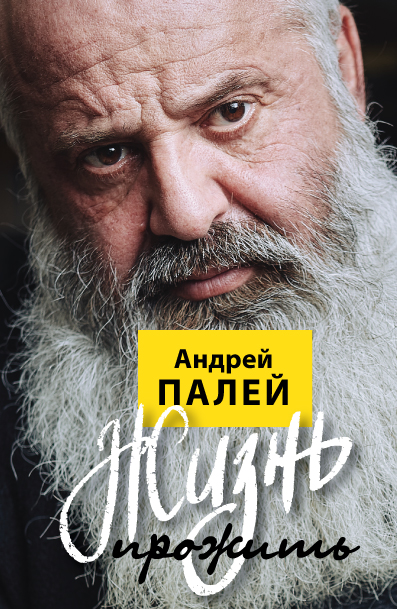 Жизнь прожитьПалей Андрей Эдуардович (11 октября 1961, Магнитогорск, СССР) — российский спортсмен. КМС СССР по тяжёлой атлетике и парашютному спорту, МС СССР по гиревому спорту и силовому троеборью, Элита России по пауэрлифтингу, Заслуженный Тренер России (НАП).Спортивные достиженияМногократный рекордсмен мира, многократный призёр и чемпион России, мира и Европы(2003—2015), по различным версиям,(IPF, WPC, IPA, GPC, NPA, USPA, RPS, XPC)Обладатель Кубков Европы (2006-2013) и мира (2010-2013)Абсолютный чемпион Израиля (2008 и 2013)Абсолютный чемпион и рекордсмен Кубка  мира по пауэрлифтингу ( 2010-2013)Абсолютный чемпион международных турниров "Золотой Тигр" (2007—2012)Абсолютный чемпион COLUMBUS FITNESS EXPO WEEKEND (2011)Абсолютный чемпион Евразии (2008)Абсолютный чемпион Европы и мира (2010 и 2012)Участник и призёр международных  турниров  Арнольд Классик  в Коламбусе,  США  и Мистер Олимпия  в Лас-Вегасе, США (2013-2014)Лучший результат в жиме штанги лёжа 340кг (кат 110).Абсолютный победитель Чемпионата России, Евразии, Кубка Европы (2014. NPA)Абсолютный победитель Чемпионата России. Кубка мира в рамках фестиваля "Siberian Challenge"(NPA). Кубка России (IPL).Победитель mr. Olympia (USPA)- 2015, 2016Победитель Национального Чемпионата Франции (2016. WPC)Победитель Чемпионата Европы Москва (2016. IPL)Победитель Чемпионата Европы в отдельных упражнениях (2017)Победитель Кубка России IPL в отдельных упражнениях (2016)Победитель Кубка Русичи 2 среди профессионалов (2018)Президент Евразийской IPA(International Powerlifting Association) Вице-Президент IPA-России (2010-2012гг) Президент  RPS России (с 2011г) Основатель и Вице-Президент Национальной Ассоциации Пауэрлифтинга (NPA)Владелец фитнес-клуба «Палей Реформа» и глянцевого журнала «Будь в форме»Спортивный журналист. Автор статей для журналов «Качай Мускулы», «Мир Силы», «Железный мир», «Харднесс», «Пауэрлайф», «Будь в форме».Личная жизньЖенат, имеет четверых сыновей.В 2012 году открыл детский благотворительный фонд и с этого же времени тренирует и помогает детям сиротам вместе с женой Линой ПалейПолитикаВ 2015 году включён Украиной в санкционный список за неоднократное посещение ЛНР и ДНР с гуммиссией. Больше всего на свете с раннего детства я боялся прожить жизнь скучную и неинтересную. И мне кажется, мои страхи не оправдались. Жизнь была разная. Трудная, непредсказуемая, авантюрная и опасная, но никогда – серая. Она часто походила на американские горки. То подбрасывала на самый верх, то опускала ниже дна.  Когда я решил её описать, честно говоря, был уверен, что всё стёрлось, поблекло и забылось.Я думал, что организм постоянно включал какую-то защиту, чтобы не травмировать психику, удалял из памяти всё ненужное, грязное, грубое, дабы не свести с ума обладателя этого никому не нужного архива под названием память. Но начал писать первую страницу, дёрнул за ниточку, клубок мало-помалу распутался, файлы открылись. Оказывается, всё хранилось до поры. Конечно, это не вся моя жизнь. Лишь малая её часть, выжимки, осколки, фрагменты, но то, что описал, было без прикрас, без ретуши и фотошопа. Кому-то она покажется ужасной, кто-то решит, что некоторые вещи следовало опустить. Но это моя жизнь… Такая какая она есть!!СОДЕРЖАНИЕ1. Армия2. Моя война3. Тюрьма4. Наркотрафик5. Киллер6. Спорт7. Хобби8.Спасибо папа9.Картошка10.СТАТЬЯ ИЗ ЖУРНАЛА БУДЬ В ФОРМЕ 2007ЧЕМПИОНАТ МИРА  по пауэрлифтингу и жиму лёжа США (WPC)  200611.Здесь был «Зёс»12. Дети13. Серые глаза14. FOREХ15. ВАЛИТЬ НАДО С ЭТОЙ РАШКИ 16. Германия Чемпионат Европы  (GPC) 2007г17. Долголетие в спорте. Феномен или всё таки анаболики?18. Гормон роста19. ЧЕМПИОНАТ МИРА В АНГЛИИ (WPC) 2009г20.Родина21. Глава без названия22. Создание Национальной Ассоциации Пауэрлифтинга (НАП)23. Граница24. Палей Реформа25. Арнольд Классик26. Мошенники27. ЧЕМПИОНАТ ЕВРАЗИИ ЧЕЛЯБИНСК (WPC) 2008Г28. Лина29. Донбасс30. «Мистер Олимпия» (USPA)31. Золотой Тигр32. Бизнес33. ЧЕМПИОНАТ МИРА (IPA) 2010г США ЙОРК ПЕНСИЛЬВАНИЯСтатья для журнала POWER LIFE34. ДЕНЬ РОЖДЕНИЯ35. ВОЗРАСТ.36.КУМИРЫ или МОЯ ПОЕЗДКА В АРМЕНИЮ37. Я САМЫЙ СЧАСТЛИВЫЙ ОВОЩ В МИРЕАРМИЯПочему начинаю с армии? Возможно, не логично начинать рассказ о своей жизни с 19 лет, но, наверное, это первая и самая важная веха.  После неё парень, пацан, мальчишка становится мужчиной, в нем появляется  стержень. Жизнь делится на ДО и ПОСЛЕ, а у меня это была черта двойная. Я стал ещё и отцом. Умудрился жениться за пару недель до армии по банальной причине: девушка залетела, и как человек «благородный», я  женился (вроде, всё по любви, по согласию). Через полгода службы я узнал, что стал отцом, но это было через полгода. А пока осень 80-го, почти год шла война в Афганистане, о которой мы знали  лишь по слухам, а затем на квартале появился первый парень с медалью «За Отвагу», с потухшим взглядом, тихий и,  хотя мы были знакомы, проходил мимо нас, брякающих на гитаре и «поющих» какие-то бездарные и слезливые песенки про жиганов, не дождавшихся с армии девчонок и неразделённую любовь. Проходил, опустив голову и не здороваясь, так он и потерялся впоследствии, утонув в водке, но это было потом, а пока… - военкомат, проводы, стрижка под ноль и Копейск, перевалочный пункт под Челябинском, где нас несколько дней с самого утра сгоняли на плац и мы весь день, как скот, стояли на морозе по 5-6 часов в ожидании «покупателей». Да, так назывались прапорщики и офицеры, приезжающие со всей страны, чтобы забрать своих «рабов»  Конечно, я утрирую, и мы себя таковыми не считали, и воспринимали всё,  как норму:  и холод, и голод. Голод - не в прямом смысле этого слова, но магазины уже были пусты - не в переносном !!! В ближайшем магазине, как и в тех, что остались в родном Магнитогорске, на полках стояли пирамидами морская капуста и килька в томате. Это был не голод. Настоящий голод ждал нас впереди, но мы этого ещё не знали и с гордостью грузились по вагонам и отправлялись к местам дислокации. Почему с гордостью? Потому что Погранвойска. Элита. Войска КГБ СССР, Китайская граница. И потому что по большей части туда отправляли ребят только с Урала и Сибири, как более надёжных, потом это стало принято называть «горячая точка».Казахстан. Я думаю, самая прямая и длинная железная дорога в мире. Хотя тогда я был уверен, что нас возят по кругу. Трое суток один и тот же пейзаж, один и тот же полустанок. Станционный смотритель с флажком. Станция. Будка. За ней сарай и пасущийся верблюд. И так десятки раз.Восточный Казахстан. Талды Курганская область,  ст. Бесколь. Ещё совсем чуть-чуть и мы на месте дислокации. Уч Арал, учебка.Меня определили в роту связи, где месяца три обучали азбуке Морзе и где внушали, что связисты - это элита всех войск, что было безуспешно.  Я бредил десантом задолго да армии. Время было слегка другое, и мысли по поводу «откосить» и не пойти служить как-то в голову не приходили совсем.По этой причине были прыжки с парашютом, попытки изучать запрещённое в те годы карате, и набивание шишек нунчаками. Мама работала токарем и проблем с изготовлением нунчак у меня не было: деревянные, эбонитовые, железные, на цепях, верёвках, кожаных ремнях. Кроме этого я уже был КМС по тяжёлой атлетике. Как только я узнал о том, что буквально за забором нашей части находится вертолётка, а в ней парашютно-десантный взвод сразу же написал рапорт с просьбой о переводе.Начальство порыв не оценило и в наказание перевело меня в учебную строительную роту. Хотя разницы особой не чувствовалось. Вот где был реальный голод. Суп только формально назывался супом, на самом деле, его правильнее назвать «жижей». Компот ничем не отличался от киселя. Красноватая, совершенно несладкая жидкость, напоминающая слабый раствор марганцовки. Кусок хлеба и 20 грамм масла. До армии я вообще никогда его не ел, в учебке это было самое вкусное, что только можно было себе представить. Первое, что мы с другом сделали, когда отслужили около года и были назначены дежурными по столовой, это сожрали 200 граммовую кружку масла, не намазывая его на горбушку, а запихивая его вместо выкрашенного мякиша. Ну, и, конечно, потом не слазили с горшка. Но это было через год. А тогда мы сминали мякиш в малюсенький колобок и потом где-нибудь на политинформации доставали его смешанным с табачными крошками и незаметно откусывали как, самый дорогой деликатес. А если кто-то  замечал и просил, то мы делились этим куском замусоренного и грязного хлеба, и никому в голову не приходило побрезговать и отказаться. Всепоглощающий голод при приличных физических нагрузках.Что приходит на ум при воспоминании о Армии? Именно этот голод. Постоянный изнуряющий бег. Зарядка. Спорт массовая. "Спортивный праздник". Бег по пересеченке, по руслу реки, по какой-то бахче, вброд, вплавь. Прыжки с парашютом на воду, на снег, на машины, на крыши домов, на деревья, днём, ночью. Марш-броски 10 км, 20 км, 70 км. После одного такого марш-броска прямо на КПП части мне сообщили, что у меня родился сын. Мой первенец. Я хотел, чтобы он обязательно прошёл эту школу жизни, но не сложилось. Мальчик «отбегал»,  «отмазался», купил военник на свои деньги, но это другая история.  А тогда прямо перед выпуском из учебки я попал в больницу, тупо простудился и при температуре 40 боялся обратиться в санчасть, потому что думал, что за мной всё-таки придут из десантуры, а меня нет. Дотянул, пока не потерял сознание, стоя прямо в строю.Но меня всё-таки нашли  и сказать, что я был счастлив  - ничего не сказать!!! Началась настоящая служба, через 8 месяцев которой я стал заместителем командира парашютно-десантного взвода, каких было лишь два на всю границу:  уч Аральский и Бурундайский под Алма-Атой, но перед этим нас троих новобранцев отправили в Киргизию на сборы по каратэ. И это была реальная школа жизни. Нас учили два инструктора: военный и гражданский. Причем если военный учил именно убивать (кажется, потом погиб в Афгане), то гражданский адаптировал к улице. «Ну, кто так падает? А если на асфальт»? или «Ну что это за блок? А бутылкой в драке будут бить, так же будешь блокировать удар»?Через пару месяцев мы выпускались инструкторами рукопашного боя. На экзамены приехали два пожилых полковника, ни то самбисты, ни то вольники. «Что это вы тут кричите? Что за терминология»? (а нам преподавали с японской терминологией, заставляли всю теорию учить именно на японском). «Ты проведи бросок!! Сделай удержание!!! Тогда я буду знать, что вы что-то можете»!!!  За пару дней нас переучили и вышли мы из Пржевальского погран. отряда инструкторами по борьбе.Конечно, о армии я могу рассказывать вечно, более интересной службы я и представить себе не могу. Очень молодой, амбициозный командир, к тому же жадный до денег, поэтому прыгали мы с парашютами всю службу. За прыжки платили офицерам по 10 руб. (при зарплате в 200), а нам по 5, что было тоже очень не плохо. Полевые выходы, захваты соседних частей, аэродромов, забросы в горы на несколько дней на выживание. Когда мы демобилизовались, зам по боевой сказал: «Подождите, ещё тосковать будете». Мы тогда весело поржали! Как же он был прав… Я бредил армией ещё лет 10, видимо потому, что я - человек войны.МОЯ ВОЙНАНет, мне не пришлось повоевать в прямом смысле этого слова. Несмотря на кучу рапортов,  максимум, на что мог пойти командир эскадрильи  - это отправить меня в Афган в качестве багажа с бортами. И войну я видел только с высоты птичьего полёта в отличие от многих последующих призывов нашего взвода. Глупо, конечно, но жалею об этом даже сейчас. Она проходила всегда где-то рядом, по касательной. То Косово, то Карабах и общение с боевиками в Ереване, то события в Приднестровье, я был совсем рядышком. Буквально за пару месяцев до войны я в последний раз посетил Приштину с телом своего друга, албанца Фатмира.Но у меня была своя война. Со своей стратегией, тактикой, боевыми действиями и даже пленом. В плен меня взяли в 1997 году в Пловдиве «соратники» по отсидке, украинская группировка «Вечерняя Одесса». Поломали всего и бросили в подвал в ожидании выкупа. Идея с выкупом у них появилась спонтанно, после того как им позвонила моя жена. До того они просто хотели меня грохнуть. В то время я всегда инструктировал её, куда звонить и что говорить, в случае если я исчезну. Она позвонила на мой мобильный и сказала похитителям, что если со мной что-то случится, то в полицию полетит заявление с их данными. После этого потребовала встречи и несколько дней провела рядом со мной, пока тот самый Фатмир собирал за меня выкуп. Это был огромный опыт, который впоследствии мне очень пригодился.Если начинать повествование об этой части моей жизни, то, наверное, нужно начать с середины 80-х. Я, отслуживший в армии, уволившийся старшиной и членом партии, возвращаюсь на завод, откуда и был призван. Начинаю учебу на вечернем отделении техникума, занимаюсь спортом, расту по карьерной лестнице, впереди меня ждёт прекрасная карьера. Но вместо этого, точнее параллельно этой жизни, начинается другая, криминальная. Я становлюсь фарцовщиком или спекулянтом, как пренебрежительно нас именовал народ, продавал и покупал. С середины 80х я стал мотаться по стране и «загранице».  Кроссовки из Болгарии, джинсы из Польши, турецкие свитера с рынков Львова и Москвы. Возил магнитогорские пуховики под видом японских «Алясок» в Сургут и Нефтеюганск. Покупал за 40 рублей в соседнем Баймаке джинсы местного производства, делал из них «варёнки» (обработка белизной, рецепт куплен за литр водки) и продажа за 200. Кроме этого, стал «катать», т.е. играть в карты по-крупному.На рынок (неважно в каком городе) приходилось выходить с охотничьим ножом в одном унте и нунчаками в другом. А, если дело происходило летом, то или за поясом или в пакете. И это тоже было что-то похожее на войну. Кроме этого у меня уже было пара валютных точек по скупке у работающих у нас поляков долларов, а 88 статью никто не отменял и сроки грозили немалые. Кроме того, постоянные конфликты с вьетнамцами, которые заполонили весь город и торговали не только водкой и валютой, скупали золото и вообще всё. С ними невозможно было справиться. Именно тогда я понял, почему американцы проиграли ту войну. Эти маленькие смуглые гномы характером чем-то похожи на нас, ни сломать, ни запугать невозможно. Не одну арматуру согнул, проверяя на прочность.Вся эта борьба за выживание продлилась до начала 90х. Именно тогда мне пришлось иммигрировать на Балканы на долгие почти 15 лет с перерывами. ТЮРЬМАНа самом деле тюрьма была не одна, их было много и разных. Пловдивский затвор. Софийский централ. Румынская пушкария. Турецкий зидан.Обосновавшись в Болгарии, я занялся привычной коммерцией, скупал у проезжающих транзитом туристов наш ширпотреб и вообще всё, что только можно было продать. В России кризис был в разгаре, работы не было, а тем,  кто работал, зарплату либо не платили, либо выдавали продукцией. И ехали туристические Икарусы под завязку забитые кофемолками откуда-нибудь с Воронежа, деревообрабатывающими станками из Пензы, сварочными аппаратами с Волгодонска или черной икрой на автобусах с сочинскими номерами (хрен знает, откуда её везли).И всё бы ничего, и бизнес не давал умереть с голоду, учитывая, что я приехал со ста долларами в кармане. Но не давали жить разного рода залётные бандиты. А если ты стоишь за прилавком, то права голоса ты уже не имеешь. Ты - барыга!! Ты - торгаш!! Поэтому пришлось пойти на хитрость. Я взял пару крепких нетрусливых ребят, поставил продавщицу, а сам «разруливал» подобного рода ситуации, представляясь лидером местной группировки. Постепенно дело пошло. Мы сами стали возить товар из соседней Турции и продавать его на этих базарах. Вся страна к тому времени превратилась в огромный базар. Количество городов, попавших под наше влияние, росло, в какой-то момент в 22 городах Болгарии стояли мои точки, а «бригада» базировалась в городе Велико Тырново. При этом бригада занималась исключительно криминалом и к торговле никакого отношения не имела. По некоторым источникам в документах МВД я до сих пор числюсь лидером международной ОПГ. Хотя в ФСБ «силовой поддержкой одной финансовой группы». Если честно, если я что-то и нарушал тяжелее чем переход на красный свет, то всё это было больше 15ти лет назад.Бизнес становился довольно приличный, но   абсолютно незаконный и дикий по своему исполнению. Везли всё: запчасти, оружие, фрукты; всё было просто до безобразия. В понедельник из Болгарии в Турцию выезжают два автобуса, в каждом по два молдавских студента, которые учатся в Болгарии и имеют вид на жительство. Автобусы въезжают на территорию Турции как русские туристические группы. В Стамбуле оба автобуса загружаются каким-то товаром под завязку!! Оставляли два передних сиденья для «русских туристов» и сантиметров 25 под потолком, чтобы таможенник мог пролезть и убедиться, что нет людей. Привозим на оптовый рынок в Софию, где за субботу и воскресенье всё это продаём. Подделываем документы о том, что товар покинул территорию Болгарии и проследовал транзитом в Россию и в понедельник с выведенными отметками в паспортах мы снова на болгаро-турецкой границе.Когда меня в первый раз арестовали, то первое состояние - это было абсолютное счастье. Я так безумно устал за эти несколько лет морального и физического напряжения (в день мы перегружали по 5-10 тонн), что хотел просто спать. И ещё, может это покажется глупостью, но я очень хотел попасть в тюрьму, где-то на уровне подсознания, я чувствовал, что мне нужно пройти эти «университеты», те, что я прошёл на вечерних отделениях в прошлой жизни в техникуме и институте мне слабо помогали. Конечно,  я не рассчитывал на несколько лет, но к месяцам 3-6 я был готов и даже приплатил бы ещё, всё-таки не зря ещё несколько последующих лет, когда я заходил в какой-нибудь кабак, часто кто-то из охраны мне тихо говорил: «Мы знакомы. В одной академии обучались»!!  Да, это была Академия. Академия жизни!!Что такое СЦЗ?.. Софийский Централен Затвор, старинная дореволюционная постройка, очень красивая и гнетущая архитектура. Внутри двухэтажное здание. На первом этаже какой-то цех, на втором отряд для иностранцев, длинный коридор, штук 20 камер. Все расселены по национальному признаку. Хата с немцами, англичанами, неграми, арабами.  Турки с азерами вместе, Тунис отдельно, арабы их не считают за арабов, вьетнамцы и т.д. и т.п. Самая многочисленная диаспора, это, конечно, «русские» - три хаты. Почему в кавычках? Потому что русскими называют всех русскоговорящих и селятся они, не делясь, хотя больше всего «русских» было с Украины. Их завозили пачками, человек по 10-15, перегонщиков ворованных машин, обычных нанятых слесарей, работяг, подписавшихся за 200-300 долларов.Чаще всего, среди такой оравы обязательно попадалась пара - тройка парней, прошедших через «малолетку» и тогда хаты расцветали «понятиями». Русских не любили и боялись. Иностранцы наивно спрашивали..-Зачем вы их бьёте? Есть же вьетнамцы, которые за одну сигарету и вымоют и выстирают всё, что прикажешь.  Речь шла об «опущенных», находили слабых и беззащитных, били и заставляли работать.Не любило «русских» и тюремное начальство. Это единственная категория людей, не сотрудничающая с администрацией. В менталитете советских людей, а мы все родились и выросли в Союзе, в крови по праву рождения в нас заложено отрицание власти. Если араб ударил араба, то оба тут же бегут «на решку»  жаловаться начальству. Первый прибежавший получает неделю карцера, второй  – две. И для любого другого обитателя иностранного отряда это норма. Не обидно и не постыдно, для них это нормально. Для всех. Кроме долбанных, непонятных и агрессивных «русских». Нас не любили и боялись. Каждое утро начиналось с того, что на проверке начальник отряда объявлял: «Если ещё кто-то из русских поскользнётся в туалете и что-то себе сломает, то в карцер пойдёт вся хата!!!». Но всё было бессмысленно. Народ бесконечно и ссистематически «поскальзывался» и «падал», потому что когда много мужчин долго находится в замкнутом пространстве, конфликт неизбежен.Я не бесцельно рвался в тюрьму. Мне нужны были связи. Настоящий криминал… И я ими обзавёлся…НАРКОТРАФИКНет, я не был торчком, более того, до лет тридцати  не встречал ни одного живого наркомана. Всё-таки Урал, суровый край, да и Магнитка - тупиковый город. В фаворе всегда была водка. Я не про себя, конечно, до 30ти я лишь пригублял шампанское  на Новый год и день рождения. А наркота появилась после освобождения и сразу в брикетах по полкило. Однако, по порядку...Конечно, сидели все за разное. Русские за хулиганство, воровство, реже за более тяжкие преступления, вьетнамцы почти всегда за убийства, причем своих же; у себя на родине за это их ждала смертная казнь, поэтому чаще всего их не выдавали, так как гуманные европейские законы не позволяют выдавать преступников, если на родине им грозит смерть. Англичане, немцы, итальянцы в основном сидели за то, что «спалились» с партией героина на границе. Причем чаще всего это были обычные водители фур, которых уговорили спрятать и протащить через границу килограмм 20 героина. Хотя конечно были и исключения. Итальянец Марио. Поймали на болгаро-турецкой границе «Капитан Андреево» с партией героина кг. 10, кажется, на красном кабриолете марки мерседес. А казус вот в чем. Марио сидит свои 9 лет, его мерседес, в результате конфискации в пользу государства,  каким-то образом оказался у начальника тюрьмы, а Марио ежедневно тоскливо наблюдал за ним сквозь решётку. Тоска была не только по автомобилю, но ещё и по 10ти кг не найденного героина. Партия в 20 кг была расфасована в разные тайники. Этим он и поделился с нами, перед тем как мы выходили на свободу, естественно - пообещав, что половину ему непременно возвратим. К слову, ничего не вышло, и возможно на этом автомобиле так кто-то и продолжал ездить многие годы. Случай кстати довольно распространённый. Иногда такого бедолагу «принимали» на какой-нибудь границе, а он купил этот автомобиль, как конфискат и спокойно года три на нём катался. Доказывай потом, что ты не верблюд.К слову, когда я уже основательно погрузился в этот «бизнес», знал все турецкие туристические автобусы, которые ежедневно провозили в тайниках в Европу от 50-ти до 100 кг героина. Но их, конечно, никто никогда не трогал, всё на уровне государственных спецслужб. Большинство крупных отелей Болгарии в очень короткие сроки превратилось из Мариц в Европу и из трёх звёзд в пять. И все принадлежали туркам. Думаю, это было как-то связано. Типа… - «мы вам разрешаем транзит, а вы вкладываете эти деньги в Болгарию». Возможно, это лишь моя гипотеза, но то, что автобусы шли круглые сутки «заряжеными»,  знал точно. Как и много машин, которые занимались этим без какой-либо крыши. Вот эти и были моими жертвами. Но об этом чуть позже. А пока я сидел. Срок светил немалый и звучал он как: Убийство председателя приватизационного совета из соседнего района под Пловдивом. К слову, я не имел к этому отношение, поэтому ограничился статьями за незаконный переход границы и контрабанду.Самыми опасными и дружными считались албанцы. У них родство на первом месте, а потому весь бизнес держится на клановости. Они ни с кем не сближались и никому, кроме своих, не доверяли. Русских, как я уже говорил, все боялись, не доверяли, но не всегда относились с уважением.Со мной была другая история. Когда меня арестовали, резонанс был очень приличный. Все СМИ мусолили этот инцидент много месяцев подряд. Заголовки большинства центральных изданий пестрели задержанием русского мафиози, торговца оружием и убийцы члена приватизационного совета. Оружие, конечно, у меня было и довольно много, но оно было не для торговли, а так сказать для личного пользования. В каждой комнате беспорядочно валялись пистолеты, «помпы» и гранаты. На диване совершенно случайно оказались тротиловые шашки, которые я когда-то приобрёл по случаю, просто на всякий случай. Это не была тупая любовь к оружию, нужно было просто знать то время.. Без оружия ты был никем.. По этой же причине  к дну мерседеса был приварен специальный карман, в котором в тряпке был завернут ТТшник и при необходимости его можно было достать на ходу, просто приоткрыв дверь.. А возле коробки передач в нише был вмонтирован тайник с отверстием для пальца, который приподнимался, где всегда лежал маленький «либерти». Повторюсь, время было такое. Народ злой и голодный, ничего, кроме грабежа, не желал делать, да и не умел. В развалившейся стране не было ни перспектив, ни работы. И поэтому «заезжали» эти «солдаты удачи» пачками то воронежские, то винницкие, то сборная солянка. Большинство из них - молдаване, меньше - кишинёвские, больше - бельцевские. С ними то и происходили основные стычки. Ближе к морю рулили чеченцы, но это была не наша территория и мы с ними не соприкасались. Позже познакомились и дружим до сих пор. Это иная история, другой уровень и другой «бизнес». Бывшее посольство России. Самый крупный завод по производству химии «Химко»  был «отжат» и бездарно потерян  лет через 10 после описываемых событий. А тогда я сел, как небезызвестный торговец оружием Бут, потому что во всех газетах меня «обозначили» именно так, и в подтверждение этому выставили на всеобщее обозрение огромную гору конфискованных коробок, одна из них была разодрана и из неё высыпались диски сцепления для жигулей, похожие на пулемётные диски. Этого было достаточно, чтобы в глазах «приличных» сидельцев выглядеть «приличным бандитом». Я завязал знакомство и нашёл друга в среде албанцев. Знакомых было много, и не только среди албанцев. Серьёзный наркоторговец Казим. Сидевший за убийство египетский спецназовец Фарук. Бывший охранник, приторговывающий в сицилийской тюрьме, Сильвестр, решивший уволится и заняться не перепродажей героина, а брать, так сказать, из первых рук. На том и сгорел, на той же турецкой границе. Казим прославился тем, что дав взятку в 200 тысяч долларов судье, умудрился выйти под подписку о невыезде. Естественно, рванул в Турцию. Был большой скандал с освещением в прессе, судья был с позором уволен, но не думаю, что сильно расстроился по этому поводу. На пенсию он себе заработал.И всё-таки ключевую роль в моей последующей жизни сыграли именно албанцы, которые занимались всем и были разбросаны по всему миру. При этом, как свидетели Иеговы, постоянно поддерживали связь и никогда не подставляли родственников, ну или почти никогда. Однажды с Фатмиром мы посадили в подвал в Венгрии какого-то хорвата и выпустили за миллион марок, хотя в планах не было его отпускать, потому что Фатмир сильно подставлялся перед роднёй. Но нужно было его … знать!!! Казалось, что он русский. Если шёл на принцип, то не сворачивал. Как-то мы пришли на квартиру к одному из должников и долбили в дверь, пока тот не вызвал полицию. Конечно, это было не в их правилах, но тип за дверью понимал, что в данном случае лучше полиция. Он предупредил, чтобы мы сваливали, так как полиция уже на подходе. На мои увещевания Фатмир не реагировал, а потому я свалил, так как был в розыске. Я вышел и сел под грибок в квартале, а Фатмир  нарисовался после того, как полиция уже была в подъезде. Затем пояснил: «Достал газету из почтового ящика, развернул, сделал вид, что читаю!». В этом и был весь Фатмир. Отчасти, думаю, это из-за кокаина, но тогда я об этом не знал, не замечал, как он на полчаса уходит в туалет в стамбульском ресторане, и возвращается оттуда в приподнятом настроении, а затем отправляет официанта купить себе свежую рубашку. И официант бежал, и выглядело это органично, без быковства. Много позже, когда я похоронил его в Косово, его друзья вели себя также, но это было не то. Это была копия, подделка, эрзац, не было шика. Всё-таки когда у человека есть деньги, не заработанные тяжким трудом, а большие и шальные и не разово, а на протяжении десятилетий, что накладывает свой отпечаток. В 90-е многие «хапнули», и это сильно бросалось в глаза. У Фатмира деньги были не всегда, но если были, то много. Когда я попал в тюрьму в первый раз,  думал, что умею зарабатывать и зарабатывать много. Но когда познакомился с Казимом и Фатмиром, понял что я голодранец, хотя таковым, собственно, после ареста и стал. Но главное, как я понял с годами, это не сколько у тебя в кармане, а на какой уровень ты поднялся перед падением. Это как в спорте, ты пожал 200, а потом заболел, но мышечная память очень сильная и как только ты вернулся в зал, ты быстро восстановился, пожал 200 и пошёл дальше преодолевать рубеж в 250, а затем брать  следующую вершину.В бизнесе,  неважно в каком, в честном, легальном или в криминале – то же самое. Ты восстанавливаешься очень быстро, потому что не хочется «опускать планку». Фатмир же занимался в Марселе контрабандой золота, наркотиков и валюты, когда я в армии шатался голодный по лесам и захватывал соседние гидроэлектростанции. Он был в этом «бизнесе» всегда.Конечно, Бизнесом это всё было назвать тяжело, особенно в трафике наркотиков. Во-первых, туда никого не пускали, во-вторых, если ты всё-таки попал туда, то главное - не упустить момент, когда нужно сделать последнюю закупку. После этого кто-то кого-то обязательно «кидает». Я не говорю о крупном трафике по 100 кг. Там всё отлажено годами, но, как и в любой торговле есть сетевики типа «Красное и Белое», «Метро» или «ИКЕЯ», а есть мелкие магазинчики, которые и были  моей добычей. В тюрьме я узнал все марки автомобилей, пригодных для перевозки 10-15 кг героина, например, пара красных «Ситроенов» очень старого образца со времён Фантомаса из г. Перник, за бардачком в районе мотора была ниша, в которую помещались до 20 кг или старое БМВ, в крыше которого через отъезжающий люк можно было «найти» до 10 кг или «Нисан Прерия» и тд., и тп. Были «верблюды» именно так назывались перевозчики наркоты, которые тупо клали в сумку до 10 кг и шли через КПП. Это самые отчаянные, потому что пройти через обученных турецких и болгарских пограничников, не изменив выражение лица, зная, что в любой момент тебя могут дёрнуть на досмотр, и лет 10 тебе обеспечено. Это нужно быть или очень смелым, или идиотом. Чаще попадались последние. И «конфисковывать» у них товар было легче, чем ночью без шума остановить на трассе мчащийся по хай-вэю автомобиль, хотя приходилось делать и это. Порой, покупали сами и перегоняли в Европу, а иногда отбирали и опять же отправляли дальше.В какой-то момент, а это был уже конец 90-х, я понял, что меня ищут и мечтают расправиться все: албанцы, курдская рабочая партия, турки, болгарская полиция, украинцы, болгарские борцы (тупо чтобы перепродать кому-то) и решил, что пора менять дислокацию. Друг как раз гнал ворованную фуру из Италии, я загрузил туда весь скарб, а жену с сыном отправил самолётом. Сам же остался ещё на долгих 8 лет, но стало немного легче. Нет, конечно, летал домой регулярно, при этом приходилось жить на две страны…Я уже писал, что весь этот наркотический бизнес на том уровне, который описал, был основан на обмане, деньги крутились нереально бешенные и по-другому быть не могло. На турецко-сирийской границе килограмм героина стоил три тысячи долларов. Климатически идеальное для изготовления место, но довести героин с гор было проблемой. В основном всё контролировалось курдами. У меня было много друзей курдов, но они все были торговцами и, как огня, боялись членов КРП, были случаи, когда где-нибудь в казино Пловдива они подходили, уводили в сторону какого-нибудь такого торговца и тупо отбирали у него всю наличность, приговаривая: «Мы бьёмся за свободу курдов, а ты жируешь».Поэтому вывести меня на изготовителей и помочь , никто не мог. Приходилось покупать в Стамбуле, но уже по 10 тыс. Правда, в Болгарии этот килограмм уже стоил 15, в Венгрии 18, а в Австрии до 30ти. Но жадность не имеет границ. Поэтому где-нибудь на квартире всё, что было привезено с Турции, распечатывалось молотками и пустыми бутылками раскатывалось, и дробилось, потом бадяжилось специальной краской, которая ничем по внешнему виду не отличалась и стоила 3 тыс. марок. В специальном прессе опять упаковывалось, и полукилограммовых кирпичиков становилось на пару кило больше, т.е. купил в Стамбуле 10, в Болгарии сделал из них 12 и повез дальше. Это проделывалось и со своим и с чужим. Чужие тоже перевозили, если у торговца не было своих верблюдов.Конечно, обыватель ужаснётся от того, как спокойно и хладнокровно я рассказываю про этот, казалось бы, постыдный бизнес. А мне не стыдно, ну, т.е. совершенно. Во-первых, в качестве оправдания: это не был мой бизнес, я действовал как стервятник налётами - тупо отбирал, откусывал, выгрызал. Во-вторых, за то, что я делал, нужно сказать спасибо своей стране, которая как выжимала все соки из своих детей и выбрасывала,  как использованные презервативы, так и продолжает это делать. И потом, я всегда помнил, что эта наркота не оседает в Болгарии, а идёт в Европу, на которую мне всегда было наплевать. Ну, это такое лирическое отступление, типа оправдание. Хотя то, что я буду рассказывать дальше, не имеет никакого оправдания.. . Так что какая, в сущности, разница?!Бизнес очень суровый - это на бумаге он выглядит несколько однобоко и схематично. А в реале… В реале какой-нибудь нанятый дальнобойщик привез из Турции через Болгарию в Сербию партию товара, остановился в горах в заданной точке, выкатил запаску с героином в лес, оставил и спокойно уехал. А проходящий мимо грибник случайно увидел и заподозрил неладное, сунул свой нос, понял, что к чему и украл. И несчастный водила остался без ушей! Отрезали! Хотя, какой грибник?! Нет в Европе грибников, и никто грибы не ест. И когда кто-то видит собирающих грибы русских, то, по меньшей мере, их считают ненормальными. Это было маленьким лирическим отступлением, в целях разряжения обстановки.Какая-то мрачная картина вырисовывается. Захотелось позитива добавить, задумался, а потом вспомнил, как моя жена Лина после того, как вернулась домой, ещё года два, выходя во дворик полить клумбы, брала с собой пистолет. Прошло 20 лет, а она до сих пор следит за моим взглядом в зеркало заднего вида, когда я веду машину, и если чувствует какое-то напряжение, то сразу начинает ёрзать, оглядываться и спрашивать: «Что случилось?». 20 лет, а состояние тревоги не покидает, какой к черту позитив. Она научилась разбирать и собирать пистолет и стрелять из него раньше, чем водить машину. И привыкла, что когда я куда-то уходил, то сажал напротив и рассказывал, где деньги, документы, кто должен мне и кому я, и что делать, если я не появлюсь.9 раз у меня обворовывали квартиру, три раза угоняли машину, но мы были молоды и всё переносили легко. Когда-то в армии нас заставляли зубрить устав. Солдат обязан стойко переносить все тяготы и лишения воинской службы,  и у меня подозрение, что именно по этой причине первый год нас морили голодом и когда я вернулся с армии, работал, учился и занимался спортом. Одна мысль постоянно не давала мне покоя:  На хрена я через всё это прошёл? Зачем все эти прыжки, стрельбы, изнурительные тренировки?  Было дико обидно. Тогда я ещё не знал, что жизнь настолько бесконечно длинная, что всё это мне ещё сто раз пригодится, и будет спасать на протяжении всей жизни. Это умение убивать и выживать. Убивать. Самая противоречивая глава. До сих пор не уверен, что она выйдет в конечной редакции. Спросил жену, старших сыновей и, как ни странно, все сказали примерно одно и то же: А зачем тогда начинал? Писать так всё!!!Конечно, всё не напишу никогда. Не потому, что боюсь уголовного преследования, просто есть вещи, на которые срок давности не распространяется совсем. За последние годы я научился фильтровать все, что говорю и даже когда веду речь о совсем рискованном. Даже, если начать разбирать по буквам мои слова, то моя такая речь ни о чем, что нельзя знать определенному кругу лиц, не скажет. Зацепиться будет не за что. Я прошёл хорошую школу жизни. Казим, о котором уже вспоминал, казался мне умудрённым старцем (сейчас понимаю, что ему было всего 52 года!!). Хладнокровный, расчётливый, очень хитрый турок, который дико меня подставил после освобождения. Я продал дом и отдал ему все деньги. «В бизнес». И он меня кинул. Но не так, как обычно кидают. Он не скрывался, не прятался, отвечал на звонки и всегда был у себя в офисе, когда я в десятый раз на последние деньги приезжал к нему в Стамбул. Он обладал даром убеждения, а потому каждый раз я возвращался с пустыми руками и с приподнятым настроением, считая, что через пару дней товар придёт. Прошёл год, Казим «поднялся», восстановил свой бизнес, у него было всё отлично. А я «заработал» к этому времени немного денег. Именно  «заработал», потому что после первой отсидки я вышел без копейки, совершенно отсутствовали моральные силы начинать заниматься торговлей. Мне было 35, и я был на сто процентов уверен, что начинать с нуля – бесполезное занятие. Поздно. Время ушло.  Я был слишком наивным и не понимал, что жизнь до жути длинна, а проблемы с годами не уходят. Тогда я решил не разрываться, не заниматься криминалом для ширмы, потому что до этого  основные деньги зарабатывались именно торговлей, а криминал был лишь прикрытием. Я решил полностью уйти в криминал.Итак, Казим. После того, как я всё-таки не утонул и появился на его горизонте, но уже не как попрошайка, а с приличными деньгами, он всё-таки стал поставлять мне товар. Вот тут я его и хлопнул на 30 кг., о чем понял тот далеко не сразу. Ведь я был хорошим учеником. Товар остался в Болгарии, я же самолётом прибыл в Венгрию и стал морочить ему голову. Были случаи, или же я нагло по телефону «наезжал»: «Да где твой человек?», «И сколько можно ждать? Я его не вижу». Потом я сказал, что припрятал товар и вернулся в Софию. На самом же деле, я умышленно тянул время, чтобы осуществить реализацию до того, как меня объявят вне закона.  Думаю, Казим стал догадываться,  что его кидают, потому что через пару дней он позвонил со словами: «Я не могу ждать реализации. У меня партия на руках, отправляю тебе поездом ещё 20 кг, встречай в Пловдиве».Поездом тоже был интересный трафик. Риск минимальный, пихали в обшивку вагона и, в случае обнаружения, концов было не найти. Хотя и там были свои проблемы. Однажды один из «верблюдов», услышав стук в купе через 10 мин после отправления, испугавшись, просто вышвырнул товар в окно, забился в угол и вместо того, чтобы сразу позвонить и кого-то отправить на поиски, протрясся в страхе до самой Софии. Что с ним было потом, уже и не упомню. Итак, я чуть отвлёкся. Казим сообщает, что отправляет мне новую партию. Почему встреча в Пловдиве, если я тогда уже обосновался в Софии? Столицу больше трясли, там лучше работала полиция. В других городах была тишина. Поэтому логичнее забрать чуть раньше и оставшиеся 120 км проехать по автобану, на котором никогда не было постов полиции. И тут, не знаю до сих пор, что это было, но я человек, глубоко не верующий ни во что, всё же подозреваю, что какой-то ангел-хранитель у меня есть. Потому, что  я заболел. И как!!! Температура 41,  реально лежал пластом. Пришлось вместо себя отправить своего товарища, честно говоря, чуйка какая-то была, да и брать в руки партию у меня желания не было, и болезнь пришлась к месту. Вместо меня поехал  мой помощник Огнян.  Как же он мне поднял настроение, когда вернувшись, сообщил, что когда подошёл поезд, из каждого вагона вышли казимовские смуглые хлопцы, человек 15.  Я понял, что Казим на меня обиделся, и бизнес со мной больше вести не будет. Ладно, я его прощаю.А почему я опять вернулся к Казиму и его мудрости? Да просто вспомнилась притча, которую он мне когда-то рассказывал в отсидке: «Жена слышит шум во дворе. Возвращается муж с окровавленными руками. «Что случилось?», - спрашивает жена. «Я человека убил, поввздорили и я его зарезал, в саду под яблоней закопал» - отвечает муж.  Прошло много лет. Жили как прежде, душа в душу, но однажды поссорились и жена написала заявление в полицию. Пришли полицейские, она показала место, где, по словам мужа, он зарыл человека. Полицейские стали копать и выкопали зарезанного больного барана».  И эту притчу я запомнил на всю жизнь. Она мне всегда помогает. Есть вещи, которые нельзя доверять никому, даже самым близким. Поэтому где зарыты мои «бараны» не знает никто. И когда  буду писать следующую главу,  буду о них помнить.КИЛЛЕРДа, я был наёмным убийцей, и когда я буду рассказывать об этой очередной своей жизни, я постараюсь очень тщательно подбирать слова. Нет, я, конечно, не горжусь тем, что я делал. Но и давно не страдаю. Память потихоньку стирается, и если раньше я беседовал со своими жертвами, пытался оправдать свои действия, то сейчас я дышу совершенно ровно. В свою защиту скажу, что ни одного ангела среди моих жертв не было.  Мы все сволочи и все стоили друг друга, просто кому-то повезло больше, а кому то меньше.Вспомнил случай. Я познакомился с этим «ботаником» в 1м отряде. С общего режима 13го отряда за систематические нарушения меня перевели в строгий режим 6й отряд в простонародье «Запечатка». Отличие от общего режима в том, что мы всегда закрыты по хатам и нам разрешено иметь собственные личные вещи, такие, как, например: магнитофон и телевизор, но в камере нет электричества. Такое иезуитское наказание. Ты весь день закрыт, есть телевизор, но ты не можешь его посмотреть. Но и там случались конфликты, и один идиот вскрыл себе вены. Затем меня перевели «выше», не в переносном, а в прямом смысле, в 1-й отряд. Это последний четвертый этаж основного здания. Это уже не строгий, это усиленно строгий режим. Он был знаменит тем, что там находились карцеры для наказания, где сидели все приговорённые к смерти. А поскольку Болгария рвалась в ЕС, то на смертную казнь был объявлен мораторий, т.е. народ сидел в ожидании сами не знали чего, практически вечно.Там я и встретил этого чуть свихнувшегося не случившегося киллера. Тогда я видел абсолютно потерянного и опущенного человечка. Его приговорили к какому-то огромному сроку, он слегка двинулся мозгами и ему доверили развозить еду. Тогда я и предположить не мог, сколько трагических событий повлечет за собой тупость этого чудика.Поссорились два авторитета. Как это часто бывает, близкие друзья стали злейшими врагами, и один решил «заказать» второго. А поскольку за границей все считают, что русский и убийца - это слова синонимы, он и дал заказ какому-то полному «ничтожеству», лично знавшему жертву. И поскольку жертвой был албанец, назовём его, например, Реджеп, ботанику не составило труда остановить его на трассе, сымитировав поломку автомобиля, и недолго думая, выстрелить жертве в живот, бросить пистолет и героически дать дёру.Ботаника, конечно, сразу поймали, осудили, а Реджеп отлежался и решил мстить, к тому времени я уже был на свободе и заказ прилетел от албанской диаспоры.Пару недель я потратил на то, чтобы изучить все передвижения первого «заказчика». Назовем его Бисер. Поставил тонированный минивен. Набрал бутербродов из Мака и засел в дозоре. Когда стало ясно, куда и во сколько он ставит машину, были изучены все подходы и подъезды, я отправил человека. Сам я крайне редко исполнял заказы, для этого имелась «пехота». Пару инструктажей и новоиспеченный киллер был готов. Но в этот раз произошла осечка. Парень, с которым мы не раз катались с «белками» по «стрелкам», испугался, при этом никак не выдал своих эмоций, просто впал в ступор. Стоял и молчал, а я замер перед ним с протянутым в руке стволом. У меня тоже был лёгкий ступор, я не ожидал такой реакции. Но времени на замену не было. Несколько недель подготовки могли пойти насмарку, а потому решил делать работу сам. Для меня это было не первое дело, да и я единственный, кто прошёл реальную подготовку (спасибо армии).Жертва постоянно ставил машину в одном и том же месте, рядом с подъездом и мотором, направленным  в кусты, заходил в дом, несколько часов находился в квартире, а потом по темну шёл ставить машину на охраняемую парковку. К слову, мной рассматривались несколько вариантов. На парковку не подойти - высокий забор. На ближайшем светофоре под видом разносчиков газет - тоже много риска. Во-первых, только днём, во-вторых, не факт, что пробки не окажется и машина не проскочит на полной скорости по зелёной волне. Хотя этот вариант иногда и срабатывал. Я знал случаи, когда нанятые дети запускали снежком в лобовуху или пьяные бросали бутылкой в проезжающий автомобиль. Водитель нервно выскакивал и бежал в заранее заданном направлении, где и натыкался на пулю спокойно шедшего ему на встречу пешехода. Но в этот раз, как я уже писал, решено было стрелять ночью и из кустов. Риск снижался до минимума. Поэтому я взял в руки заранее приготовленный собачий поводок, сделанный из кожи и цепи, и стал изображать выгуливающего своего питомца собаковода. Прошла пара часов. Праздно болтаться по пустому кварталу было небезопасно, в чем впоследствии я убедился, прочитав о себе из газет. Поэтому я вошёл в чащу и слился с деревом. Но тут произошёл неожиданный и достаточно комичный казус. Из соседнего дома вышел другой настоящий собаковод и отпустил с поводка здоровенного ротвейлера. Тот радостно стал обегать и обнюхивать свою территорию. Забежал в «мои» кусты и я понял, что если увидит меня, то от неожиданности или испуга может наброситься или начать лаять, что было в обоих вариантах неприятно. Поэтому стоять и прикидываться ветошью я посчитал не разумным и тихонько стал трясти цепью. Кобель заметил неладное, недоуменно посмотрел на меня, на поводок и в непонятках оглянулся. Я повторил манёвр, собака сделала тоже самое. Если бы ситуация была не на столько опасной, то я бы в голос заржал. Недоумённый взгляд собаки спрашивал меня: «Какого хрена ты стоишь с поводком один? Других собак то рядом нет!!!» Дело в том, что я на границе имел дело с собаками и знаю их повадки очень хорошо. Они способны поймать след, даже через четыре часа после того как прошёл нарушитель. И если ветер дул не с моей стороны и меня можно было обнаружить не сразу, то наличие другой собаки, кобель бы обнаружил без промедления.В  тот день мне повезло или не повезло, или не мне, я не знаю. Впрочем, как и не знаю, чей ангел-хранитель оказался сильнее. Клиент не вышел. Впоследствии я частенько сталкивался с таким феноменом. Либо сильный ангел-хранитель, либо тупое везение. Однажды, таким образом, повезло одному близкому мне товарищу. Долгое время, безуспешно пытаясь выйти на мой след, «оппоненты» решили взять в плен моего друга. Знали точно, что в субботу в пять утра он поедет по делам. Сели с ночи в засаду и прождали до обеда. А он тупо проспал. Не знаю, может, это было еврейское счастье, потому что звали его Яша Неймер, а о засаде позже рассказал другой мой боец по фамилии Иванов, ему повезло меньше. Потому что после неудачи с Яшей они устроили засаду на него. У Иванова был слабый ангел, как выяснилось,  или его вовсе не было, как нет сейчас и того Иванова. Операцию пришлось переносить и готовить нового исполнителя.По статистике 80% «заказух» происходят в подъездах. И я решил не оригинальничать. Но специальной подготовки, которую когда-то прошёл я в спецподразделении войск КГБ, ни у кого не было, а потому следующий мой боец умудрился промазать с двух шагов. Зато у «Бисера» реакция была отменная, в  два прыжка он забежал и закрылся в своей квартире, после чего уже с пистолетом выскочил на балкон и умудрился выпустить целую обойму в убегающего мазилу. К счастью, не задел, но «ствол» был сброшен, а операция провалена.Нет ничего труднее, чем вычислить и подобраться к человеку, на которого уже покушались. Паранойя накрывает на всю оставшуюся жизнь. Но, что я точно знаю, и чему меня научила жизнь, это то, что страх не вечен. Даже перед смертью. Месяц, два и как бы не было опасно, человек снова начинает вливаться в привычный для себя жизненный ритм.  В итоге жертва сменила город, машину, двигалась с охраной и только по своим заведениям. Бар, бильярдная, фитнес-клуб, всё в центре маленького городка, где все на виду. Но заказ выполнять нужно. Во-первых,  я обещал и привык отвечать за свои слова, во-вторых, сумма за выполнение заказа была удвоена, что имело  жизненно важное значение. Все мы были без денег - минус криминальной жизни. Отсутствие постоянного источника финансирования...  Никто в трезвом уме и без нужды не станет рисковать жизнью и свободой без крайней на то необходимости. Другой вопрос, что потребности относительно финансового положения постоянно меняются.  Когда-то я услышал высказывание: «Не так трудно заработать миллион долларов, как его потом удержать». В тот момент я пропустил эту глубокую мысль мимо ушей, но в течение жизни несколько раз убеждался в ее справедливости. Пока живешь на сто долларов в месяц, ты и ведёшь себя соответственно. Как только у тебя появляется тысяча, сразу же появляются срочные покупки, без которых, как тебе кажется, ты просто не можешь жить, потом 10 тыс. и так далее. Денег всегда мало. Когда же у тебя заканчиваются и эти сто баксов и тебе ничего не светит, то ты готов на всё. Когда меня посадили, мы с моим другом зарабатывали около 30 тыс. долларов в месяц. И это была первая половина 90-х, в тот момент доллар был раза в три дороже доллара в нулевых.  А после освобождения мне нужно было кормить семью и возвращать  несколько тыс. долга за досрочное освобождение своему другу Насыху, который приехал из Магнитогорска, нашёл людей и вытащил меня. Начальник отряда заверил перед этим: «Раньше ты освободишься только через мой труп»!! Однако, трупа его не потребовалось, деньги сыграли свою роль, я вышел, но абсолютно «пустым».Как человек, привыкший отдавать долги, я взял пистолет и, зная все маршруты моих торговых конкурентов, сильно «поднявшихся» в годы моего отсутствия, вышел на трассу и стал останавливать их фуры и минивэны с товаром. Благо, Пловдивский цыганский квартал Стулюпиново для меня был открыт круглосуточно. Это был маленький болгарский Гарлем, куда по ночам не заезжала полиция, но всегда были рады, таким как я. А вспомнил я эту историю в связи с тем, что часто задумывался… Что толкает людей на преступление? - Дух авантюризма? Какое-то искривление сознания? Прорехи  в воспитании? Если оставить красивую, но тупую воровскую идею «украл-выпил», то можно сделать вывод о том, что чаще всего людей на преступление толкает именно нужда. Если провести статистику преступлений, то я уверен, что в тюрьмах, по большей части, сидят, за кусок колбасы. В Болгарии это были Кукушкары. Так пренебрежительно называли тех, кто крал курей, от слова кокошка (курица). Таких большинство - абсолютно несчастные трудяги, пьяницы, в конец опустившиеся люди. Именно такими людьми напичканы наши тюрьмы, а не коррупционерами, как усиленно пытается убедить нас «зомбоящик».После освобождения я продавал свой Мерседес три раза по две тыс. долларов. И все три раза отбирал его после передачи денег обратно. На троих мы получали по 650 баксов и были счастливы, что у нас есть пара месяцев, чтобы как-то передохнуть и продержаться. Представляете, какой я был злой на своего «друга» Казима в эти дни. Мне было дико стыдно за то, что я делаю, но выбора не было. Нужно было ждать, терпеть. Стоило мне лишь намёкнуть о том, что я нищий, попросить в долг... Всё!!! Со мной ни один «порядочный» бандит общаться бы не стал. К чему я это говорю? Да, просто пытаюсь объяснить, что иногда обстоятельства бывают сильнее нас и мораль отходит на второй план. А точнее, пропадает вовсе. Честным и совестливым человек может себе позволить быть, если его дети не голодают.Итак, эпопея  с самым длинным по исполнению моим «заказом» продолжалась. Попытка третья и последняя. Турецкие  вещевые сумки с надписью cappuccino.. Тогда ими были забиты все рынки мира. Сложность заключалась в том, что к жертве в центре города трудно было подойти. До этого я просчитал возможности отступления и пути, по которым может подъехать полиция. Здание, которое находилось в сотне метров. Если держать пистолет в руках, это сразу бросится в глаза. За пояс засунуть не представлялось возможным, ствол с глушителем. Получалось сантиметров 40, почти укороченный автомат. Под куртку тоже не спрячешь, на улице под 40 градусов и человек,  одетый не в майку или футболку будет выглядеть подозрительно. Тут и пригодилась сумка. Накинутая через голову на ремне, она вполне помещалась за спиной и не бросалась в глаза. Но оставалась одна проблема. Если её сдвигать на живот, расстёгивать молнию и вытаскивать пистолет, потеряешь драгоценные секунды, за которые жертва может отбежать и прикрыться прохожими. У сумки были торцевые карманы. Когда она за спиной, можно незаметно сунуть руку в ближайший карман. Однако, в этот карман пистолет не помещался, пришлось убрать все внутренние перегородки. Пихаешь руку в боковой карман в районе подмышки и уже держишь за рукоятку пистолет. Проблема и в том, что пистолет в таком положении находится стволом в другую сторону от движения к жертве. Но я нашел выход. Боец подходит к жертве, суёт на ходу руку в боковой карман, двигает сумку к животу, переворачивает её и открывает огонь, не вынимая ствол из сумки. Во-первых, никто не видит ствола, что очень важно, если каким-то образом преступление впоследствии будет раскрыто. Десятки свидетелей убийства, по сути, не видели, из чего были произведены выстрелы. Во-вторых, все стреляные гильзы остаются в сумке, и улик никаких нет. В-третьих, в начинающейся в таких случаях панике легче уйти, ничего не сбрасывая и не привлекая внимания. Именно так всё и произошло, как по нотам. Боец ушёл, заказ выполнен.Я рассказал именно этот случай по тому, что он самый запоминающийся, энергозатратный и самый сложный по исполнению. Это первое, что хотелось бы отметить. Во-вторых, после заказа практически не осталось ни одного живого участника. Через пару месяцев умер Реджеп (врачи, спасая его жизнь после огнестрела, что-то не так сшили, пошло загноение и спасти парня не получилось). Пусть теперь сами на том свете разбираются.  Первый, отказавшийся исполнитель, вскоре тоже нарвался на пулю. Другой, промахнувшийся, тоже долго не задержался. Третий возомнил себя киллером номер один всея Болгарии, открыл на меня охоту (забыв, что всему и научил его я), но бесславно проиграл, пропал в горах Родопи. Через пару лет умер Фатмир, через которого и шёл заказ. Из всех, кто имел к этой истории какое-то отношение, остался я и тот «ботаник», который, думаю, так и не узнал, какую кашу заварил своей не сделанной до конца «работой».У меня на плече есть тату - расколотая земля, вырывающаяся из-под неё лава, и души, кричащие от боли лица… Когда-то я каждого отчетливо помнил, говорил с ними, что-то объяснял. С годами стал забывать. Новые события, трудности и проблемы вытесняли прошлое. Когда делал тату, хотел нарисовать лица по числу жертв, что делал больше месяца, каждый раз приходил и просил добавить ещё одно лицу, потом ещё, еще и ещё. Многое забывалось, со временем стало вспоминаться не так остро. Совесть не мучает. Не было среди них ангелов, ни одного. Просто мне повезло больше чем им. Хватит об этом. Впереди была ещё целая жизнь. В 35 я думал, что она почти закончилась!!  А когда тебе под 60, ты понимаешь, что всё как раз только и начинается. Борьба за место под солнцем продолжается, и естественный отбор никто не отменял.СПОРТСказать, что спорт в моей жизни был всегда, ни сказать ничего. Со спортивными секциями было попроще, да и не спортивными тоже. Всё было бесплатно, и дети мигрировали из бокса в авиамодельный, из плавания в кружки выпиливания или выжигания по дереву. Я прошёл всё. При этом ни в одну секцию меня не водил папа, это было не принято. Родители трудились, дети были предоставлены сами себе. Лет в семь я уже прилично знал территорию Магнитогорского Металлургического гиганта, мы катались на поездах, бывало, оставляли там конечности, но это никогда и никого не пугало. На огромной, в десятки квадратных километров, почти не охраняемой территории, было место мечты любого мальчишки. Скрапная. До сих пор не понимаю значения этого слова, но тогда это ассоциировалось с горами гильз, снарядов, торпед, демонтированных башен танков, и подобных вещиц. Всё это шло постоянным потоком со всех сторон Великой и Необъятной на переплавку, и это была наша Мекка. Весь балкон в моей спальне был завален пулемётными лентами, патронами, касками и минами, такими с крылышками, которые я потом встречал на улицах Донбасса. У самых удачливых в тайниках обязательно был припрятан пистолет системы Наган с расплющенным барабаном или искорёженный ТТшник. И родители не падали от этого в обморок. Всё воспринималось естественно. В этом плане я убеждён, мы проживали действительно счастливое детство, без пресса рамок и жесточайшего контроля.Несколько лет назад один из моих младших сыновей с друзьями сделал и забросил в подъезд «дымовуху». Кто бы в наше время обратил на это внимание? Помню, однажды отец нашёл у меня в ящике штук 15 одинаковых маленьких замков от почтовых ящиков, спросил, зачем мне столько и не стал углубляться в суть вопроса. На тот момент это было пари, мы на спор гоняли по чужим подъездам и при помощи гвоздиков открывали и воровали эти замки. Причем засчитывались замки именно определённой модификации, именно конкретной модели. Урон для хозяев замков был невелик, 16 коп за штуку. Впрочем, они и для нас особой ценности не представляли, но для «зарубы» отличный материал. Или кусочками от бутылочного стекла лопали надувные шары на демонстрации, сновали в толпе и разбрасывали эти кусочки, дико радовались испуганным вскрикам девчонок и вели счет. Победитель мог настрелять до 70 шариков, но это было НАШЕ детство, а на упомянутую выше «дымовуху» слетелись пожарная машина, полицейский УАЗик, скорая помощь, машина «Разминирование» и представители ФСБ. В результате сыну «откатали» пальчики и поставили на учет, а я даже не стал его ругать, потому что искренне не понимал за что.И так, Спорт. Боксёра из меня не вышло. Проиграв пару раз на городских соревнованиях, я не решил, что это не моё, меня никогда не посещали такие мысли. Просто тренер сказал, что ни хрена из меня не получится, на что я развернулся и ушёл.Значительно позже я прочел слова Конфуция: «Драгоценный камень нельзя отполировать без трения. Также и человек не может стать успешным без достаточного количества трудных попыток». Я просто знал, что если повторять одно и то же движение до посинения, то всё получится, о чем всегда твержу своим детям и ученикам.  Хотя, например, с гитарой этот вариант не прокатил. Сколько бы лет я не пытался повторять одни и те же аккорды, всё так и оставалось на уровне подъезда. Нет, я научился «дрынкать» и даже сопровождал это какими-то гнусавыми возгласами, но с годами всё же понял, что это не моё. Хотя и слух был, и голос и даже как-то играл в вокально-инструментальном АНСАМБЛЕ, как тогда гордо именовались группы квартального уровня.После бокса была штанга и это была любовь на всю жизнь. Затем каратэ, которым я увлекался много лет до армии, в армии и после. Парашютный спорт - до армии и в период службы (я  умудрился даже выполнить норматив Кандидата в Мастера спорта, чем очень гордился). С первого прыжка я слушал байки о том, что страшно только первый раз, потом говорили, что 11-й прыжок это рубеж и после него отделение от «борта» сравнимо с перешагиванием через порог собственного дома. Враньё, и после 50-ти и после 100 прыжков одинаково страшно. Я прыгал с высоты и 600 метров и 3600 с 30-тисекундной задержкой и на добром десятки различных моделей парашютов, но полюбить этот спорт я так и не смог. Это было удобно, выгодно, потому что нам, во-первых, платили за каждый прыжок, во-вторых, в день прыжков у нас не было зарядки, обязательного трёхкилометрового кросса с утра и кормили нас усиленным пайком. Но … любви к небу у меня так и не появилось! После армии я возвратился в тяжёлую атлетику, потом ушёл в гиревой спорт, где выполнил норматив мастера спорта и стал абсолютным чемпионом Челябинской области. А с появлением в нашей стране пауэрлифтинга, называемым в то время атлетической гимнастикой, я ушел туда. Хрен знает, что общего было у лифта с гимнастикой, но пытаться понять логику спортивных чиновников себе дороже. Чуть позже его переименовали в Силовое Троеборье, я понял, что это моё и  «нырнул» в этот спорт на всю оставшуюся жизнь.Не помню, откуда мы черпали информацию. Скорее всего, это было сарафанное радио. Первые турниры, которые мы стали проводить, конечно, мало походили на то, чем  занимаемся сейчас. Реально не знали ни правил, ни нормативов. Да по сути их и не было. Хотя сейчас, листая описания  из Интернета, я с удивлением узнаю, что именно в 87 году пауэрлифтинг стал официальным видом спорта (образована Федерация атлетизма СССР, в президиуме которой была создана Комиссия по силовому троеборью).Года за три, не прекращая работы, учебы, своего маленького «бизнеса», связанного с фарцовкой, картами и валютой, я получил звание Мастера спорта СССР, это был 90й год, и до развала страны было рукой подать.Безвременье, вся страна превратилась в один большой рынок. Народ потерялся в прямом и переносном смысле. Под «народом» я имею в виду таких, как мои мама и папа. Они не были готовы к этой вакханалии. Никто не был готов, кроме меня. Я в этом бардаке варился уже лет 7-8. Но страна разваливалась, а правоохранительным органам было плевать. Страну буквально растаскивали на запчасти. Десятилетиями работающий, как часы, отлаженный механизм дал сбой, и всё летело в пропасть. Но полиция продолжала ловить и сажать. Не была отменена статья 88 за валютные махинации и там светило лет 15, за хищение в особо крупных размерах, только недавно отменили вышак и оставили какую-то мелочь от 8 до 15 лет. А к особо крупным в условиях дикой инфляции можно было подвести что угодно. Инфляция сожрала мои "Особо крупные хищения", и сумма примерно десяти Жигулей через полгода превратилась в пыль, на которые моя жена купила себе пару сапог, через полгода мне пришлось бежать за границу. И мне повезло единственному, поскольку у меня на руках был загранпаспорт, которого в то время у граждан СССР быть не могло, он должен был храниться в паспортном столе. Остальным моим «подельникам» повезло меньше. Арестовали всех. Я оказался на Балканах без денег и друзей. И со спортом пришлось завязать на все 90-е годы. Нет, железо я, конечно, не забросил ни разу за всю жизнь. Даже когда валялся по несколько месяцев в одиночных камерах с двумя матрацами на троих, брошенных прямо на бетонный пол, без света и воздуха. Я всё равно продолжал тренироваться. Бег на месте, качание пресса, отжимание на руках от пола под всеми углами, которые только можно придумать в камере два на два метра. В тюрьмах охранники регулярно передавали моё имя по смене, как склонного к побегу, только по тому, что я бегал по тюремному дворику, когда нужно было размеренно ходить и собирать «бычки» в кустах, как делали большинство сидельцев. Но это были просто физические упражнения, а первые соревнования после почти 10ти летнего перерыва у меня прошли в конце 1999г. и только по жиму. От троеборья пришлось отказаться. Для читателей, далёких от спорта, поясню, что пауэрлифтинг (или по старому - силовое троеборье) состоял из трёх упражнений: приседание со штангой, жим штанги лёжа и становая тяга, т.е. отрывание штанги от помоста. Жим лёжа, которым я занимаюсь по сей день, может быть и отдельной дисциплиной, самостоятельным видом спорта. По нему так же проводятся турниры всех уровней, включая чемпионаты мира и Европы. Именно им из-за травм колен и позвоночника я и стал заниматься после перерыва.Конечно, я никогда не предполагал, что меня затянет настолько. Тогда это была просто отдушина. И как же была рада жена, когда увидела, насколько меня захлестнуло мое новое - старое увлечение. Как человек не глупый, она, как никто другой, понимала, насколько за эти годы у меня расшатались нервы. Я был ходячей бомбой замедленного действия, взрывался по любому поводу, паранойя накрывала с головой! Постоянно оглядывался, менял маршруты даже на пробежках по парку, пропускал вперёд пешеходов, если кто-то шёл с одной со мной скоростью. Психологи называют это состояние - переживание эмоционального дискомфорта, связанное с ожиданием неблагополучия, с предчувствием грозящей опасности. Различают тревожность как эмоциональное состояние и как устойчивое свойство, как черту личности или темперамента. Я это называл «Дорога в дурку».Не зря кто-то сказал: «Спорт - это сублимация войны». Для меня это было реальным спасением. Постепенно я полностью переключился на него. Мужчине нужны победы, не важно какие, но они необходимы. Если их нет, начинаются победы дома, в семье, отыгрывания на жене, детях. Если он начальник - на подчинённых. Со временем превращается в амёбу, перестаёт быть мужчиной. Спорт - это постоянная борьба с собой, с соперниками, со снарядом. Готовишься месяцами, следишь за питанием, не позволяешь себе излишеств, что-то в себя впихиваешь, роешься в протоколах, изучаешь соперников. Идёшь к определённому дню месяцами. Потом выстрел!! Тебя на какое то время отпускает - накрывает расслабление,  происходит выброс эндорфина, но, ещё не добравшись до дома, начинаешь выбирать для себя следующую вершину, чтобы ее вновь покорить. Это твоя «война», твои победы, твоя жизнь. Без них жизнь пуста, никчемна и убога.Настоящим профессиональным спортом я начал заниматься в начале нулевых. С начало это были первенства России, потом чемпионаты. Единомышленников у меня не было, поэтому я катался по турнирам один, в 2003 поехал в Калугу, в 2004 на каком-то газпромовском самолёте прибыл в Рыбинск, где не то, что не было здания аэропорта, а даже автобуса или такси, чтобы добраться до центра.Экипировочный жим - это практически командные соревнования, нужно было натянуть экипировку, подать штангу, кто-то должен следить за потоком, чтобы к твоему выходу ты уже был разогрет, размят и готов к определённому весу, поэтому я приезжал и заводил знакомства со спортсменами. Одному было никак. В году 2010 мой друг подписал контракт с Евросетью на обслуживание терминалов по оплате сотовой связи. Ему понадобились помощники, инкассаторы, ребята, у которых не было никаких лицензий и разрешительных, но которым можно было доверять. Он попросил меня помочь. Я взял огромный список городов, охватывающий всю страну, но с удивлением обнаружил, что в каждом из них у меня есть друзья, знакомые, или знакомые знакомых. В каждом!!! Я был в шоке. Тысяча городов и везде кого-то можно найти. И если в Нижнем у тебя никого нет, то есть товарищ во Владимире, который обязательно кого-то знает из Нижнего, а во Владивостоке кто-то обязательно имеет друзей в Артёме. Во истину спорт сближает.В 2005 я впервые выступил на Чемпионате мира, кажется, в Словакии, до этого в 2004 я не прошёл допинг-тест и прокатился в Чехию с ребятами просто так, в качестве багажа. Впоследствии вся моя жизнь, все воспоминания и знаковые события были связаны с соревнованиями. Я мог забыть всё, что угодно, но помнил год, месяц, день, страну, город и результаты по подходам. Если кто-то спрашивал меня, например, о 2010 году, первое, что всплывало в памяти -  смерть младшего брата в конце апреля. А потом понеслось. Начало мая - Кубок мира в Баку 325 кг и новый мировой рекорд, конец мая - чемпионат Европы в Венгрии, абсолютка и 337.5 кг - конец июня, Пенсильвания, Йорк и неудачная попытка на 342.5 кг, ноябрь - Чемпионат мира в Финляндии абсолютка и 340кг.Кстати, в том же 2010 - м мы с семьёй справляли Новый год в Израиле. Без соревнований, просто так. Прекрасная поездка. Прокатились в Иорданию посмотреть на чудо света Петру, но кайфа абсолютно никакого, потому что в сумках не гремели кубки с медалями, а по приезду никаких интервью и телевидения. Куда катался?!!  Зачем? - Никакого смысла. Тогда я стал понимать, что пустой отдых, это уже не моё, я заболел спортивным туризмом.Не то, чтобы я до этого не мотался по свету, но раньше я был туристом, в прямом смысле этого слова. Посещал музеи, стоял в огромных очередях, чтобы попасть на какую-нибудь выставку. Даже рвался в какие-то странные из них, например - музей духов Фрагонар, или пёрся на всех видах транспорта на самую окраину Парижа, чтобы облазить вдоль и поперёк кладбище русских аристократов Сен Женевье де Буа.Кстати, на этом я, пожалуй, сделаю перерыв. Беседовать о спорте можно бесконечно, но хочется рассказать о хобби. А к спорту я ещё вернусь, и не один раз, так как это - один самый ярчайший период моей жизни.ХОББИСобирательством я занимался всегда и довольно фанатично. Марки и фотографирование прошли, не сильно задев, так как они были навязаны мне отцом. Он  увлекался чем-то, потом ему это надоедало, и он с пафосом вручал мне фотоаппарат ФЭД-З или кляйстеры с марками. К слову, фотоаппарат я уже тогда использовал в криминальных целях. В пятом классе отца вызвали к директору школы за то, что я (внимание!), в пятом классе распространял порнографию. Звучало круто, но на деле я просто перефотографировал и распечатал карты с голыми женщинами. А спалился с ними мой друг, который тут же и спалил меня. Надо сказать папа бил не часто, но очень больно.Потом были пустые пачки из-под сигарет. И это была реальная страсть лет до 25ти. Я уже мотался по городам и весям страны и за рубежом, но продолжал вытаскивать из урн пустые коробки. Было стыдно, неудобно, но остановиться я не мог. Параллельно я стал собирать собственную библиотеку. Дома всегда было много книг, папа ими очень гордился, и на каждой стоял экслибрис Личная библиотека Палей ЭМ. И, конечно, как только я стал жить отдельно, а произошло это на второй день после возвращения из армии. Я стал собирать свою библиотеку,  тут же вырезал собственную печать. Личная библиотека Палей АЭ. Тащил книги отовсюду, со всех поездок, покупал в обществе книголюбов, выменивал и перекупал у спекулянтов. К слову сказать, когда книги перестали пользоваться спросом и их стали выбрасывать, я не мог пройти мимо. И, несмотря на то, что с конца 80-х я практически перестал читать, я всё равно не мог пройти мимо стопки книг на мусорке. Да, пожалуй, не пройду и сейчас. Это во мне ни за что не искоренить. Это как мамино – «Нельзя бросать хлеб». К хлебу я равнодушен, но никогда не бросаю. С книгами, наверное, то же самое.Несколько десятилетий я собирал четки. Деревянные, пахучие, сандаловые, кожаные, стеклянные, хрустальные, из кости буйвола и слона,  армянские, тибетские, воровские, золотые и серебряные  тащил из всех поездок. И с подарками у моих друзей проблем не возникало, все знали, чему я порадуюсь непременно.Но самоё безумное моё хобби - это незаконный переход границ. Сначала случайно. Пару раз пешими и на вертушках заносило на сопредельную территорию в Китай, несколько раз в Афган, а уж потом на гражданке началось. Болгаро-турецкая, самая часто нарушаемая, практически каждую неделю, потому что паспорта у нас всегда были фальшивые. Румынско-Болгарская. Сербская. Македонская. Венгерская. Все и не упомнишь. Самый экзотический из незаконных переходов был между Замбией и Зимбабве в начале нулевых. У нас была возможность, и мы путешествовали по миру, причем старались посещать страны, малоизвестные русским туристам, такие, как: Мексика, ЮАР, Мальдивы. В Замбию мы попали исключительно из-за водопада Виктория, как я понял, смотреть там больше было нечего. Абсолютно нищая страна, не имеющая собственной валюты. Торговля проходила уникально. Продавалась какая-нибудь маска ручной работы из красного дерева. Предлагалось купить за 300 долларов и тут же сбрасывалось до 150, а потом до 50. Мне уже ничего не нужно, у нас и так дикий перевес, отмахиваюсь, с равнодушным лицом иду дальше. В спину крик «Ну купи за 30» Я бреду дальше. «За пять»!!! Как тут пройти мимо, когда тебе отдают бесплатно?! Потом была куча проблем в аэропорту Кейптауна, когда мы садились на рейс в Эмираты. За каждый килограмм перегруза нам предложили заплатить по 40 долларов. У нас было перевеса сто килограммов, т.е. заплатить нужно было 4 тыс., а куплено было от силы долларов на 300-500, да и денег уже не было. Вот тогда то я от бешенства и начал тупо крушить ящики об мраморный пол аэропорта! На втором ящике прибежали представители авиакомпании, и по смыслу их переговоров с девушками на контроле, я понял, что представители сказали: «Долбанные русские. Забирайте весь багаж». С нас не взяли ни копейки, хотя жена уже попрощалась со всем своим богатством и горько рыдала в углу.Но это было позже, а пока нас привезли в пятизвёздочный отель, насколько я понял, он был единственным в стране, окружённый несколькими рядами колючей проволоки, по которой проходил ток. Нам объяснили, что это от крокодилов, но судя по тому, что по периметру всего отеля круглые сутки через каждые метров 50 стояли военные, да и в самом отеле их было полно, мы поняли, что опасаться стоит не только крокодилов.На экскурсию нас вывезли рано утром, прокатили минут 10. Оказывается, наш отель находился прямо у самого водопада. Ещё минут сорок нас провели по отгороженной тропинке. Посмотрите налево, посмотрите направо и всё!!! Обратно в отель. Нееее. Меня такой расклад не устраивал. Всё-таки спорт забирал не всю дурь, и в каждой стране я умудрялся найти на свою пятую точку приключений. Например, в Мексике, в Чеченице я залез в джунгли и пополз на не охраняемую, как я думал, заросшую лианами пирамиду майя. Но ошибся, полицейские не дали мне добраться даже до половины.Так и тут. Одевшись по-походному, я вышел из отеля и побежал обратно на водопад. На проходной с охраной при входе в Национальный парк я стал совать 20 баксов обслуге. Те долго не могли понять, что мне нужно, но потом, глянув как на идиота, деньги взяли. Я же не знал, что вход в парк бесплатный, с нас-то брали по 30 долларов перед этим. Обойдя водопад полукругом снизу, я поднялся наверх, в ту точку, откуда река Замбези начинает своё падение с высоты 120 метров. Это не какая-то Ниагара несчастная, в которую я пару раз, извиняюсь, мочился по просьбе моих друзей, которые никогда не были в Канаде. Это был реальный грохочущий водопад, и поскольку в сентябре он был слегка пересохший, я и решил выполнить свою задумку. Пройти вброд по верху реку Замбези на другую сторону, где уже была не Замбия, а Зимбабве, тем самым увеличить список международных правонарушений.До середины, где вплавь, где вброд я пробрался, хотя идти по краю было дико страшно, во-первых скалы были какие-то скользкие и как будто из кораллов, во-вторых, течение в некоторых местах было приличное, а полёт с высоты в 120 метров мне никак не улыбался. Посередине Замбези я встретил работника национального парка, поговорив с ним немного, на уровне как говорят обычно русские туристы в английском отеле, а именно -Ту ти ту ту.. Что означает два чая в 22 номер. Я договорился, что в Зимбабве он меня всё же проводит. По дороге я увидел огромную кучу испражнений и на мой вопрос – Это кто постарался? Тот спокойно ответил - Хиппопо. Из школьной программы я знал, что гиппопотамы очень агрессивны. Поэтому на всякий случай спросил: «А кто ещё тут есть»? На что получил ошеломляющий по своей простоте ответ - Крокодайл!!  Честно говоря, я подумал, что он меня разводит, и усомнился. В каком же я был шоке, когда он, улыбаясь, показал за моё плечо, где метрах в двадцати валялся мёртвый вздутый крокодил. Вот, когда я по-настоящему, как бы выразиться помягче, испугался. Сразу вспомнил, сколько канавок и протоков я проплыл и прошёл и понял, какой же я все-таки идиот!!!  Если бы я пошёл в этот «турпоход» на денек попозже, то офигел бы от реальности! Замбези, оказывается, реально «кишит» крокодилами (улыбаюсь, а тогда было вовсе не смешно).  Но это был первый день в Замбези и толком я ещё ничего не знал об этой жаркой и очень суровой стране.  Как говорится, зато будет что вспомнить!!!СПАСИБО ПАПАКогда мне было лет 15, я сказал маме: "Ни за что не проживу такую жизнь, как у вас. И если я когда-нибудь буду рассчитывать на пенсию от этого государства, то лучше сдохну прямо сейчас". Мне, юнцу, было 15, но я уже осознавал, что так жить нельзя!У моих родителей это походило на день Сурка. Работа. Дом. Кухня. Книга. Сон. У отца ещё печальнее - приходил запоздно с работы, когда я уже спал. Я просыпался, - его уже не было. 45 лет. Девяносто лет на двоих они отдали героическому Магнитогорскому Металлургическому Комбинату. 90 лет… своей жизни…Но мне всё же пришлось повторить их путь, хотя и не всю дистанцию. Отец настоял, чтобы я стал металлургом. Десять долбаных лет в горячем цеху, на вредном производстве, по графику, который назывался «прощай молодость» - в три смены. Десять лет по 22 остановки на трамвае туда и по 22 обратно я ехал и понимал, что своими руками убиваю собственную жизнь.Я занимался «фарцовкой». За мной по рынкам гонялись оперативники ОБХСС. Играл в карты по крупному и за сутки мог «выкатать» свою зарплату. Зимой в унтах, а летом в пакете всегда при себе нож или нунчаки. У меня даже была пара валютных точек. Скупал у поляков - работяг доллары по мелочи, бил конкурентов-вьетнамцев. Но продолжал ходить и гробить своё здоровье на долбаный комбинат. Потому что папа твердил одно и то же: "Пожалуйста, сынок, заработай горячий стаж! Заработай горячий стаж! Заработай горячий стаж! Ради меня. Потом спасибо скажешь".И я - таки заработал этот грёбанный горячий стаж. Первый список - 50 лет на пенсию. Заработал. Посчитал в отделе кадров каждый день. И тут же рассчитался. Параллельно я постоянно учился на вечернем отделении. Техникум. Институт. Даже рос по карьерной лестнице. Тренировался и пытался найти себя в жизни. Но жизнь потихоньку текла. Она была такая разная. Трудная. Непредсказуемая, но всегда - нескучная. Что может быть страшнее? - Прожить скучную жизнь.Не знаю как, но я, всё же, дополз до своей пенсии, хотя шансов, порой, было немного. В 50 лет я не нашёл время, чтобы её оформить. Лишь в 55 я подал документы на ее оформление.Через месяц с небольшим мне стукнет 56 и сегодня я получил-таки свою пенсию! Пришёл на почту и получил. 33 тысячи рублей! Не-не, не торопитесь за меня радоваться. Это пенсия с момента приёма и регистрации моих документов. Мне наше государство  отвалило щедро пенсию в размере 6 950 рублей в месяц…смехота! Дааа, жаль, конечно, что мама не дожила до такого долгожданного счастья, порадовалась бы хоть за сына.Я не зря оставил столько здоровья, вдыхая пары олова, цинка и раскалённого пальмового масла. Не зря засыпал стоя в трамвае и сидя на парах после ночной смены.Напротив моего клуба в сквере стоит вот этот своеобразный памятник. Когда прохожу мимо него, у меня всегда зреют вопросы: Чем руководствовался скульптор, когда лепил этих стариков? Как он хотел назвать своё творение? «За пять минут до смерти»? «Получили похоронку»? «Старость - не радость»? «Не живите долго»? Последнее, пожалуй, самое точное название. Для всех стариков нашей страны. Не живите долго. Этой стране старики не нужны! И наконец… Спасибо тебе, папа.КАРТОШКАСколько себя помню, старшее поколение постоянно тянулось к земле. Всю жизнь родители где-то сажали картошку, окучивали, пропалывали, поливали, выкапывали, потом осенью не знали, куда это всё сбагрить.
Помню ещё в молодости их эти постоянные звонки: «Съезди в гараж за картошкой (вареньем, соленьями)». «Съезди» - это возьми санки и на трамвай. Потом с лопатой минут 30 откапывай от снега гаражные ворота, спустись в погреб, на такую глубину (папа старался), что можно было выдержать прямое попадание атомной бомбы. Всё это поднять лебёдкой и в обратный путь. 20 мин до трамвая. Это притом, что картошка стоила копейки на соседнем рынке. Но в течение лет 40 на всё моё нытьё был один ответ:  «Подожди, в этом году неурожай. Посмотришь, что будет дальше». Но ничего не было. Картошка всегда стоила копейки. Я рос, уже работал и мог позволить себе съездить в гараж за картошкой на такси. Конечно, это было в несколько раз дороже, но обижать родителей не хотелось. Шли годы, родители старели,  они перебрались на дачу, а я продолжал приезжать к ним всё за той же картошкой, 180 км в одну сторону на машине, которая жрала 30 на сто, конечно, дело было не в картошке. Чтобы увидеть, пообщаться, показать внуков, рассказать о новостях, послушать их новости, маленькие, бытовые, но кажущиеся им важными, но приглашение всегда звучало именно - Приезжай за картошкой!!
           Я давно уже живу в собственном доме, правда в центре города, и у меня совсем нет грядок, только клумбы и деревья. Да и картошку не ем, как и варенье. Нельзя мне. А предлагать некому.СТАТЬЯ ИЗ ЖУРНАЛА БУДЬ В ФОРМЕ 2007ЧЕМПИОНАТ МИРА  по пауэрлифтингу и жиму лёжа США 2006Тех, кто считает, что Чемпионат мира по пауэрлифтингу в США выиграть просто - разочарую! Гораздо труднее туда попасть, я о США. Объясню почему: опущу, что для этого нужно выиграть «Россию» или «Европу», начну с выдачи виз.Руководство федерации сразу предупредило, что если вы не докажете посольскому чиновнику, что у вас нет желания иммигрировать в США, то им по фигу сколько вы «поднимаете» и какие у вас заслуги перед отечественным спортом!Но не скажешь же им в глаза, что американцев я терпеть не могу и считаю последних ублюдками, а посещение или, тем более, проживание в Америке стоит в моём списке желаний на последнем месте. Не люблю я страны без истории, я люблю старину, развалины или, в крайнем случае, жуткую нищету как, например, в Индии (чтобы почувствовать себя человеком). Но делать нечего, нужно доказывать, что я не верблюд.  Предварительно заплатив все сборы и послав кучу дипломов по почте и написав сам себе характеристики, выписки о том, что я зарабатываю по 3000 $ в месяц, ходатайства, фотографии детишек, вырезки из журналов и газет, я «по свистку» приехал в Екатеринбург на собеседование.После бесконечных обысков, стриптиза и выворачивания карманов я, предстал «пред святы очи» Не знаю, моя обаятельнейшая физиономия, облепленный визами загранпаспорт или предоставленные предварительно грамоты, сыграли свою роль, но всё произошло скучно и обыденно, никто не стал со мной разговаривать, а просто пробубнили в окошко: «Мы не видим причин Вам отказать». Был день моего рождения, а потому я принял это, как подарок.Но через три недели, когда мы в составе сборной России улетали из Шереметьево 2, День рождения закончился. Председатель федерации Юрий Устинов категорически предупредил: на борт никакой «фармы», «возьмут на карандаш» в следующий раз не пустят. Как это «никакой фармы»? До выступления 6 дней!!   Не выбрасывать же недельную норму?!  В три захода « в туалет» всё «закалывается» (во все места) и «закидывается». Прощай здоровье!! Не родились мы гераклами, что тут поделаешь? (зато честные!)Потом, опять длительные процедуры, которые мы уже проходили в посольстве, и «10 часов перелёта до Нью-Йорка пролетели незаметно». В аэропорту Кеннеди ничего похожего на фильм Брат - 2. Сала и яблок никто не попросил. Американский таможенник оказался русским евреем с одесским акцентом и, на чем свет стоит, материл американскую бюрократию, лентяя - китайца из соседней кабинки, и вообще всю Америку. Ещё пять часов в пробках и дороги до Лайк - Джорджии и мы в Раю!! Маленький курортный городок в горах и на берегу озера. Если бы не 4 дня «горения» в ожидании своего выступления, можно было бы прекрасно отдохнуть.Теперь, собственно, о самих соревнованиях: были как плюсы, так и минусы. Первый день поразил «марафоном». 80 человек выступали одним потоком, т.е. сначала все должны «отприседать», затем отжать и «потянуть». В результате первый подход спортсмен делал в 9 часов утра, а последний в 9 вечера.  Самые хладнокровные между упражнениями ели, гуляли, спали. Все остальные «варились». И так все четыре дня. Дурдом!  Но результаты, как ни странно, не падали. Скажу больше, таких «мутантов» в лице финнов, канадцев и тех же долбанутых америкосов я не то, что не видел, а даже не подозревал об их существовании.Судите сами: фин Муртомаки, категория свыше 140 (да есть и такая!) Жим 400кг!!!  Наш гигант Владимир Максимов в категории до 125 с жимом 350 кг оказался на втором месте! А на первом американец Альберто Франко 390!! В категории 110 кг. Виталий Пономаренко (Украина) 350кг. Кстати наш Алексей Неклюдов третий с 300 кг. 310 нагло не засчитали. Приседания Джеф Льюис (США) 542 кг.! И это с первого подхода! Чад Эйч категория +140 легко сел с 500 и «смазал» 550 кг. Англичанин Энди Болтан, с тягой 455 кг занял только 5 место (благо по WPO оно призовое). Алексей Кучер (Украина) в категории 75 кг. 395-245-320 и сумма 960! Не буду перегружать вас цифрами. Отмечу только, что шоу было незабываемым. И после соревнований, кстати, тоже. Картина маслом: Огромный Вова Максимов в отеле в общей  джакузи, обставленной по бортику банками пива, плавает между сосисками, которые он туда набросал (не есть же холодными). Причем одна стена была полностью стеклянная!! Бедные американцы. 120 - килограммового Серёжу Капусту из Омска привез в наручниках шериф городка, поймал гуляющим по Хай-вею (скоростная магистраль) в сланцах на босу ногу(+5 градусов). Он же не знал, что гулять там нельзя. Составили протокол за сопротивление полиции, кстати, был трезвый, но, думаю, больше не пустят, а жаль. Впрочем, следующий Чемпионат мира у нас, так что пошли они..!Забыл рассказать о своих достижениях (скромность не всегда украшает).  Сгорев на 4 кг при весе 97 кг «смазал» первый подход 250 кг. Впал в лёгкую панику, но собрался и повторно всё-таки пожал: 1-ый рекорд Мира, третий подход заказал 255 кг. И тут отдельное огромное спасибо Константину Витальевичу Рогожникову, старшему тренеру сборной, который, не обращая внимания на моё возмущение, опустил мне жимовую майку так, что грудь вылезла, как у гулящей бабы. Зато штанга вылетела, как палка и 2-ой рекорд Мира. Пошёл на 4-ый подход для рекорда 260 кг.- то же самое.  Первое место, обойдя двух американцев. Среди действующих спортсменов получилось с точностью наоборот - я третий, впереди два американца, позади тоже американцы и украинцы.В заключение хотелось бы поблагодарить свой любимый клуб Олимпия Магнитогорск в лице тренера Ефима Карасика, а так же Сашу Сычева, Юру Казанева, Костю Аверина и Андрея Фадеева!  Без вас я бы ни хрена не добился!! Это была статья о моём первом чемпионате мира в Америке. В журнале, который я выпускал вместе со своей женой Линой Палей. Потом будет ещё много статей в разных журналах. И много чемпионатов разного уровня и не с такими смешными, с высоты поднятых килограммов, результатами  и не по ветеранам. Тогда я думал, что заканчиваю свою карьеру, что годы уходят, что осталось совсем чуть-чуть, и я был счастлив. Я был Чемпионом мира!! И не важно, что по ветеранам. Я был Чемпионом!! Тогда я не знал, что впереди ещё десятки стартов и несколько десятков «миров» и  что по ветеранам я буду выступать просто так, параллельно, чтобы получить дополнительно пару медалек, просто, чтобы подарить их по возвращению маме или друзьям. Это сейчас у меня в клубе нет места для наград. Они, как гроздья, свисают со всех стен, со специально сделанных для этого стендов, с Кубков, с колонн. Это сейчас они для меня ничего не стоят. А тогда это была самая главная медаль в моей жизни и пофиг, что она была ветеранская. Я же не знал, что пройдёт ровно 10 лет, и я весь год буду выступать только в открытых категориях, даже не перезаявляясь в ветеранскую, и что Кубок России, Чемпионат Европы, Чемпионат мира и мр Олимпию я выиграю среди молодежи.Тогда у меня был один ориентир - Володя Волков, очень хороший жимовик, за которым я и тянулся. Он старше на два года, и для меня он был маяком. Я всегда знал, что если он уйдёт с помоста, то у меня есть в запасе ещё пара лет. Он остался в ИПФ в однослойной экипе, а я ушёл в альтернативу в многослой, но мы потом ещё долго созванивались и негласно соревновались. Он ехал на мир по ИПФ, выигрывал там абсолютку с 306 кг в опен, я на свой «мир» в многослое и уже с другими килограммами.  Володя давно не выступает, а та пара лет в запасе давно позади и, честно говоря, я перестал на кого-то ориентироваться и считать свои года.Это в 40-43-45 меня накрывал так называемый кризис среднего возраста, а после 50ти отпустило, я забил на возраст и более того, я начал считать,  что всё еще впереди! И со спортом я не собираюсь завязывать, и «поднимать» буду, пока не загнусь!К спорту я ещё вернусь. Он проходил красной нитью через всю жизнь. Точнее, через все жизни. Их было много, разных. Описать в одной главе всё невозможно, поэтому я попробую микшировать свои воспоминания, чтобы не перегружать читателя описанием одного и того же события.Здесь был «Зёс» Я не умею прощать, т.е. совсем. Это моё проклятье. Я помню все обиды даже те, которые случились в глубоком детстве. Когда меня за что-то незаслуженно наказали, подставили, предали. И неважно сколько прошло лет, 50 или 5, я их помню. Это довольно тяжело, но оно во мне есть, и с этим приходится мириться. И библейское Всепрощение, и то, что я должен прощать любого и за любое независимо от степени тяжести со мной не прокатывает.С Зёсом мы встретились где-то на просторах балканских толкучек. Познакомились, пообщались, и он стал вхож в мой дом. После оказалось, что он обычный домушник и мошенник на доверии. И в этом не было ничего нового. Потому что в 90-е из развалившегося СССР за границу в поисках счастья хлынули, по большей части, люди энергичные, предприимчивые и готовые на всё, включая нарушение всех статей УК РФ. В общем, меня в очередной раз обворовали. Вынесли всё из квартиры. Кто не помнит те времена, тот не знает, что под словом «всё» подразумевалось самое ценное. А самое ценное это оргтехника, телевизоры, «видики», магнитофоны и т.д. И ирония тут даже не уместна, потому что видео двойку в моём родном Магнитогорске можно было обменять на машину или квартиру, т.е. зачастую это и было наше «всё», заработанное годами пахоты.Очень скоро я узнал чьих рук это дело, что, к слову, было не часто. Обычно вас просто обворовывали, и на этом всё заканчивалось.Гонялся я за ним года два. По разным городам и весям. Как только слышал, что его где-то видели, а Болгария страна очень небольшая, так сразу подрывался и ехал его отлавливать.Но ему долго везло и у меня не было возможности выпустить пар. Да, именно так, потому что о возврате ценностей речь не шла. Конечно, всё было уже потрачено. Мне нужна была сатисфакция и не более.Прошло какое-то время. И меня арестовали. Несколько месяцев в СИЗО, этап в Софийский централ, о котором я уже упоминал, и я в «Комнате для делегаций» именно так было написано на камере для вновь прибывшего этапа. Видимо, у кого-то из тюремного начальства было своеобразное чувство юмора. А может на болгарском слово "этап" так и звучало. Комната три на три метра, бетонный мешок с крохотным окном, куда иногда сгоняли человек по 20-30, и они могли по несколько часов только стоять, плотно прижавшись друг к другу. Однажды по дороге на суд я оказался у окна и думал, что мне повезло, но был февраль, и я дико простыл на сквозняке.Итак, комната для делегаций перед разведением по отрядам. Там на стене я и прочёл нацарапанное "Здесь был Зёс", и меня, конечно, тут же накрыла волна агрессии.Первый раз в отряде. Тебя встречают, присматриваются, пытаются по внешнему виду и повадкам определить, какой ты «масти». Садят за стол, поят чаем, задают вопросы, и я что-то отвечаю. А у самого только одна мысль. Где тут Зёс? И первое, что я спросил у сидельцев. - А как у вас относятся к дракам? Конечно, все напряглись и аккуратно спросили: -А что... Любишь подраться? Я объяснил ситуацию и сказал, что мне нужно вернуть невыплаченный долг.Но нужно знать тюрьму и её правила. Там же сидят такие же «зёсы», карманники, домушники, гопники и т.д.  И началось: -А что такого? -Человек делал свою работу!! -За что ему «предъявлять»? и т.д. и т.п.  Пришлось выкручиваться. Я сказал, что мы были друзьями. Что я сам привёл его к себе домой. Что мы сидели за одним столом и ели один хлеб, что это крыса и бла-бла-бла в стиле этой синей воровской лабуды, на которую так любят опираться во всякого рода разборках наши граждане. Причем под гражданами я не имею в виду уголовников, я говорю о всех жителях как бывшего СССР, так и новой России. И неважно, кто ты, полицейский, проводница поезда, директор завода или депутат от "Единой России". Все живут «по понятиям» или, во всяком случае, это декларируют. С трибуны партийного съезда или от журналиста центрального телеканала можно запросто услышать про «кидалово» или какую-нибудь «подставу», про «шмон» или про «барыг». А ведь это всё наша родная «феня».К слову, я никогда не признавал никаких воровских понятий, за что и имел частые конфликты в местах не столь отдалённых. Воровские понятия или церковные каноны (для меня это очень схожие вещи.) нормальный человек, не нуждающийся ни в загонах, ни в хлыстах вполне может заменить Совестью!!Но вернёмся в Софийский централ. Драку одобрили, и я не стал откладывать дело в долгий ящик. Но была проблема. Точнее две, первая - нам запретили друг друга бить по лицу, дабы не иметь проблем с начальством, вторая - заехал я в СИЗО пышущим здоровьем и с холёной мордой качком, больше 90 кг., а в централ меня привезли 67 килограммовым доходягой.В общем, что-то похожее на какое-то бессмысленное бесконтактное каратэ, и через минут пять мы оба выдохлись. Конечно, никакого удовлетворения я не получил и начал готовиться ко второму бою. Недели 2-3 прошли в тренировках. Я огляделся, отдышался и немного пришёл в себя после 3-х месяцев в каменном мешке в СИЗО.Посвятив в свои планы лишь одного парня, с которым мы сдружились за это время, я улучил момент, когда весь отряд увели на прогулку, а мой оппонент остался. Поставив товарища снаружи камеры, я в ней заперся и выбросил всю свою отрицательную энергию, накопленную за несколько лет поисков Зёса.Для него закончилось всё очень печально. Он провёл в тюремной больничке довольно долгое время и по возвращению его уже не приняли, и он оказался в рядах «опущенных». Честно говоря, уже и не помню по какой причине. Правда, и для меня этот демарш не прошёл безболезненно. Не то чтобы я сильно подставил своих товарищей, но «смотрящие» в хатах, видимо, усмотрели попытку передела зон влияния и посягательства на их «троны», и мне ещё несколько месяцев икалось в виде драк, стычек и разборок. Но это была уже повседневная жизнь «за стеной». Главное, моя совесть была чиста и не было некоего дискомфорта, который часто преследует меня, если я не погасил какой-то «долг».Часто, выезжая из города в сторону Челябинска по той или иной причине, я оглядываюсь на находящуюся с правой стороны, на самой окраине города магнитогорскую тюрьму. Смотрю на эти серые огромные заборы, «украшенные» по всему периметру вышками, «егозой» и «алебардами» или попросту «колючкой» и думаю... Сколько же за этими заборами боли, крови, подлости и искалеченных судеб. ИСПРАВИТЕЛЬНОЕ учреждение. Сколько издевательства в этих двух словах. Я бы назвал эти учреждения Карательно-ломающие, перемалывающие и дробящие человеческие тела, и их души.12. ДЕТИПервого своего сына я «заделал» когда сам был ещё ребёнком в 18 лет. Девушка после первого не совсем удачного опыта «залетела» и я как, человек благородный, обязан был жениться. Нет, меня не женили, всё было по обоюдному согласию, я был влюблён и был совсем не против оформить отношения. Меня ждала армия, это был 80 й год и родить незамужней девушке в то время было приличным позором. На одиночек смотрели с осуждением и лёгким пренебрежением. Это сейчас никому не придёт в голову кого-то осуждать. Тогда было иное время. «Совок», в самом плохом смысле этого слова. Поэтому за пару недель до призыва в Ряды мы сыграли свадьбу.Мальчик родился крепкий и здоровый. Сообщили мне это после очередного 20ти километрового марш-броска в полной боевой выкладке прямо у КПП на обратном пути. Я был безумно счастлив и горд. Сейчас ему 37, он закончил универ по профессии педагог, уже успел жениться и развестись и безумно любит свою дочку, с которой проводит всё свободное время.Второй сын родился через 4 года. Всё было то же самое, те же сантиметры, те же килограммы, но когда сыну исполнилось года полтора, случилось несчастье. Мы получили пару комнат в коммуналке, в новом доме, который продувался насквозь, и  ребёнок умудрился подхватить двухстороннее воспаление лёгких, не выходя из дома. Осложнение, воспаление пошло на мозг, парализация и реанимация на несколько месяцев. При каждом посещении больницы к нам подходил врач и предлагал отказаться от ребёнка. «Потом будет сложнее. Вы всё равно откажетесь, потому что он будет «овощем». Декортикация. Отмирание подкорки головного мозга, т.е. ребенок может умереть от голода, не зная, что он хочет кушать». Три месяца как в тумане, и нам всё-таки вернули ребёнка. В два года он не то, что не ходил и не разговаривал, он даже не мог держать головку. И начались годы реабилитации, ежедневные массажи по 4 часа, потом операции на глаза. При парализации один глаз ушёл. Ульяновская клиника. Уфимская. К полноценной жизни он возвратился к пятнадцати. Сейчас ему 32, у него жена и сын. Конечно, не восстановился полностью. Один глаз почти не видит. Находится на инвалидности, но живет полноценной жизнью и внешне ничем не отличается от здоровых людей. И главное - он ЖИВ!Надо сказать, что первая жена, с которой мы находились в браке почти 12 лет, дождалась меня с армии, а потом фанатично спасала своего больного ребёнка, не очень хотела иметь детей, ни первого, ни второго. Отчасти может по этой причине, а может, потому что она начала выпивать, но после развода вопроса, с кем останутся дети, не стояло вообще. Дети остались со мной.С Линой, второй женой, я стал встречаться уже на излёте распадающегося брака. Поэтому после моего бегства за границу в начале 90х, я уже знал, с кем хочу связать свою жизнь. Правда, она не годилась на роль матери моим сыновьям, тем более что детей она терпеть не могла, чего и не скрывала, но её никто особо и не спрашивал об этом. Третий сын родился с громадным опозданием. Семь лет у нас не получалось зачать. Забеременела Лина буквально через пару месяцев после того, как оказалась в относительной безопасности. Когда я их с сыновьями перевёз с Балкан обратно в Магнитогорск. Не знаю, что было тому виной, но никакие заграничные клиники не помогали, а как только вернулись и прошли какие-то элементарные обследования в центре планирования семьи, так сразу всё и получилось.Сёмка родился на излёте 90-х. Самый шустрый, самый проблемный и самый любимый. Проблемный, не в плане здоровья. Хотя, наверное, что-то было всё-таки не в порядке. В первом классе я поставил его на учет в центр психического здоровья детей.Он дрался. Нет, конечно, многие дети неспокойные и драчливые, но Сёма дрался всегда, каждый день и по 3-4 раза в день. Мне могла позвонить его учитель и сообщить об очередной драке, а после этого появлялся Сёма, весь в слезах и с синяком. Я начинал его ругать, припугивать ремнём, он объяснял причину драки,  и тут я понимал, что ругаю его не за ту драку. Учительница звонила часа три назад, а подрался он только что по пути из школы домой.Дрался без разбору, с учителями, тренером по гимнастике, с одноклассниками. Когда я начинал его урезонивать после очередных разборок, диалог был примерно следующий: - Опять подрался? Как не стыдно!! Ты же спортом занимаешься!! Выбирай себе соперников хотя бы старше!! Ответ ставит в тупик:- Он в седьмом классе! (Сёма учился в третьем) и всё, аргументы заканчивались. К классу пятому он почти успокоился, хотя «косячить» продолжал до самой армии. И спорт в его жизни был всегда. Нет. Спортом занимались, конечно, все дети. Старший, Димка, болел баскетболом, а потом увлёкся кикбоксингом, им и продолжает заниматься по сей день. Средний, Эдик, даже выступал по пауэрлифтингу, сейчас просто ходит в качалку, но Сёмка в прямом смысле первые шаги делал в качалке. Катал гантели вместо кубиков, использовал блинчики от штанги, часами барахтался в поролоне под перекладиной в зале гимнастики, скакал на батуте или просил боксёров снять грушу и повесить цепь со штангистским ремням, это были любимые качели, в которых он мог раскачиваться по три часа. Четыре года в гимнастике, год в акробатике не принесли ничего. Он реально не научился ничему, а подтягиваться начал в 18, перед самой армией. Но в 8 лет я положил его под штангу и заставил жать. Он объехал со мной полмира. Жал и в Англии, и в Израиле, и в Канаде, и в Америке. В армию он ушёл пятикратным чемпионом мира и победителем Арнольд Классик. Но парадокс заключается в том, что все эти победы он делал только ради меня, чтобы не обижать папу. Ему было плевать и на пауэрлифтинг и на жим лёжа, как отдельное его движение, его страсть - ММА. Перед самой армией он уже начал выступать в клетке и по большей части «получал». Но после армии хочет вернуться именно «в клетку», а не на помост.Я стараюсь ничего не навязывать своим детям. Не суюсь в их семейную жизнь, не интересуюсь, с кем они спят, и не умиляюсь от внуков. У них своя жизнь, я их очень люблю и всегда подорвусь, в любое время дня и ночи, схвачу, что потяжелее и понесусь «отстаивать их права». Они это знают и не злоупотребляют. Но согласитесь, это очень важно, когда всегда можно сделать «звонок другу». У меня такой возможности не было. Всегда приходилось рассчитывать только на себя. Они живы - здоровы, не бедствуют..  и это самое главное.Казалось бы, на этом можно и закончить рассказ о своих детях. Но я уже писал, жизнь длиннее, чем мы думаем и, когда, казалось бы, всё уже заканчивается, может так случиться, что всё только начинается, и дети ещё не закончились. Так и произошло. У нас появился ещё один ребёнок, снова мальчик. Четвёртый сын. Не так давно я написал рассказ и поместил его в Интернете. Вставлю  его и тут. СЕРЫЕ ГЛАЗАЭти серые глаза я увидел впервые, когда им не было ещё и четырёх лет. Они были уже взрослые, широко распахнутые, холодные, и что-то заставляло им не верить. Хотя тогда я этого не осознавал. Хорошенький белобрысенький ребёнок. Только взяли с детдома. Друзья очень хотели девочку. Но девочек не было. Вернее они были, но шли с нагрузкой, с братиком. Этакое "совковое» - «Купите книгу «Три Мушкетёра», но в нагрузку получите журнал для садоводов». Ничего удивительного, что новая мама сразу по секрету сказала: - «Вообще душа не лежит». Я, поскольку эти люди были мне больше, чем близкие, предложил его забрать к себе. Новому Папе тогда не позволила гордость. И они промучились с ним почти четыре года, а потом новая мама умерла и появилась ещё новее. С учетом первой "сидящей" наркоманки это уже третья. Для такой маленькой жизни это перебор.  Когда я появлялся у них в доме, тишина аж звенела от напряжения в воздухе. Совсем никак - чужой, странный, непонятный мальчуган. У меня есть опыт общения с такими. Точнее, я тогда думал, что он у меня есть. Я брал детей с детских домов к себе в клуб, тренировал, воспитывал, как мог. Понимал, что главное, чего им не хватает, это с кого брать пример. С каждого такого  пытался вырастить мужика взрослого, сильного и надёжного. Таких у меня в качалке хоть отбавляй. И дети к ним тянулись.  Друг сдался через почти четыре года мучений. Первое, что меня насторожило: «А я теперь у тебя буду жить?  Можно я тебя буду папой называть?» И это на второй день. Отсюда и поперли проблемы. Он умудрился настроить против себя всех!! Всех, кто был рядом и не очень. И дело не в воровстве, обманах, а в полном отсутствии желания кому-то понравиться. Создавалось впечатление, что у него нет души. Такой маленький, расчетливый и неглупый демон, любое проявления доброты и сочувствия воспринимающий, как слабость. Шли годы. Приводы в милицию сменялись поджогами школы и постоянными "неудами" в дневнике, приторговыванием "травой" и холодным оружием (в 4-м классе), обворованными соседями, знакомствами с металлобазами и обиженными "ларёчниками". И это нисколько не пугает. Не было "косяков" с его стороны, которые бы я не вспомнил из своей детской биографии или детства кого-то из родных сыновей (разве что "травы" тогда не было). Пугает закрытость и непонятность. Смотришь в эти серые глаза и ничего в них не видишь. Или я слишком чувствителен? Но в доме появилась та же звенящая, режущая слух, тишина. 
        Сейчас это позади. Почти позади. Всё воспринимается не так остро. Мы стали терпимее и перестали бояться, что не справимся. Это пугало больше всего. Не обратишься в Общество по защите прав потребителей. "Товар" возврату не подлежит. Выбор сделан. Он взрослеет, меняется, оттаивает и становится лучше, или нам просто хочется в это верить. И что самое главное, мы совсем не жалеем о том, что он у нас появился.
Но, для тех, кому в голову пришла подобная идея... Даже не вздумайте!! Шлюхи с ТВ никогда не покажут обратную сторону, не расскажут, что процентов 80 этих детей состоят на учете в психдиспансерах.  Почти никого из них не берут в армию по состоянию здоровья! Эти дети имеют исковерканную психику. И не потому, что с ними плохо обращались, а по праву рождения! Сдвиги  на генном уровне. Просто их рожали ублюдки, нркоманы и алкаши!! Но они ни в чем не виноваты, как не виноваты и вы. А статистики разрушенных семей после таких необдуманных поступков, увы, не существует!! Мы прошли через это.  А.Палей FOREXНет, речь не пойдёт о финансовых рынках, хотя и о них тоже,  но с несколько неожиданного ракурса.Но сначала отмотаем лет 30 назад. Я фарцовщик, человек покупающий и продающий. Это красивое название имело не очень красивый для советского человека, коммуниста, студента и работяги смысл СПЕКУЛЯЦИЯ. Именно так в Советском Союзе называлось - получение дохода за счет разницы между ценами покупки и продажи.  Продавал я всё подряд. Покупал кроссовки, которые шили в КБО в соседнем квартале, и вез в Сургут как немецкие. Пуховики Магнитогорской швейной фабрики в Нижневартовск как Японские. Джинсы из ГУМа брались по цене 85 руб, а толкались на рынке за 150 без ремня, ремень шёл отдельно за 25 руб. По рынку за мной регулярно бегали представители ОБХСС. (Отдел по борьбе с хищениями социалистической собственности)  С хищениями!!!! Т.е. то, что я покупал за собственные деньги и продавал, приравнивалось к хищению!! Один такой бывший лейтенант сейчас хозяин рынка в нашем городе. Впоследствии он стал начальником милиции одного из районных отделений и его сын в смутные 90е скупил полгорода магазинов, кинотеатров и т.д. Теперь этот «ОБХССник» спокойно с честными глазами со мной здоровается, а тогда показал моему отцу кучу дел и сказал: «Вовремя сбежал. Посадили бы всё равно»!К чему я это вспомнил. Спекуляцию легализовали, растащили всю страну, распихали по карманам и наоткрывали всевозможных Бирж. Московская биржа. Токийская. Нью-Йоркская фондовая. Это спекулянты. Они ничего не производят, они только зарабатывают на разницах. Причем зарабатывают больше чем те, кто сеет, пашет, льёт металл или производит автомобили. Это раковая опухоль на теле общества, но опухоль с хорошим пиаром. Поэтому спекулянт это стыдно и стрёмно, а брокер, трейдер, аналитик или менеджер по продажам - это круто и почётно.ForexИ никогда бы я не вступил в это дерьмо, потому что последнее, во что я вступал это в КПСС, ещё в армии. Причем в армии я вступил в партию Кандидатом и, демобилизовавшись, думал, что про меня забыли. Но ошибся. Меня вызвали к парторгу цеха, сказали, что 6 месяцев испытательного срока прошли и можно становиться Членом (как бы пошло это не звучало), я попробовал отвертеться, пробубнив невнятное: «Думаю, что я ещё не достоин, не готов». Но не тут-то было. Мне сразу объяснили, что в личном деле не напишут, что отказался сам, напишут, что не прошёл кандидатский стаж и на карьере будет поставлен крест. Впрочем, я опять отвлёкся.Начало нулевых и я частично вернулся на родину. Практически я стоял одной ногой в России, а вторая так и осталась на Балканах. В России я отдыхал, тренировался и выступал, за границей продолжал заниматься черте чем. Ко мне обратился очень близкий друг с предложением дать ему в долг под приличный процент для бизнеса. Процент был очень впечатляющим - 6 %, но друг объяснил мне, что он отдаёт ещё под больший процент, под 10. Я доверял ему полностью, поэтому вложился без колебаний. Кажется, это было тыс. 200 евро.Прошло несколько месяцев, и друг попросил меня прилететь в Москву. Он, как человек опытный, почувствовал, что его «кидают». Я прилетел на встречу, на ней собралось человек 10 таких же инвесторов, сумма задолженностей составляла 14 миллионов долларов. Все ожидали трейдера с биржи.. Меня пригласили, как эксперта по подобного рода делам.. Время было назначено, место в офисе моего друга и я попросил посадить меня прямо напротив приезжего должника. Трейдер оказался молодым и очень уверенным в себе парнем. В короткий срок он убедил всех собравшихся «терпил»,  что причин для беспокойства нет никаких, что нужно буквально недели три, чтобы всё отыграть на бирже и уйти в плюс. Для этого парень просил только одно, ещё совсем немного денег, чтобы процесс пошёл быстрее. Я ничего не понимал в финансах, т.е. не просто ничего, я был абсолютный дуб в этом, но перед тем как прилететь на встречу, я купил брошюрку на болгарском языке с аналогичным названием Форекс и насколько мог, попытался вникнуть. У меня было не финансовое образование, по профессии я металлург, поэтому я мало что понял. Но одно я всё-таки уяснил, у каждого трейдера есть лимит, больше которого он проиграть не может. У данного трейдера порог был 5 тыс. долларов в день и он регулярно подавал отчеты о проигрышах и выигрышах. Я скумекал быстро, что если не ставить цели, то в короткий срок проиграть 14 миллионов просто невозможно. При этом я очень часто имел дело с разного рода мошенниками и элементарно умел прислушиваться к своей интуиции, а она мне не нашёптывала, а орала, что тут сто процентный «кидок». Попросив сделать перерыв и удалив трейдера, я сообщил уже успокоившимся пострадавшим свой вердикт. Не думаю, что все услышали меня, я заметил, что чем больше у людей денег, тем легче их обманывают. Когда я смотрю на богатых людей, у меня часто возникает только один вопрос  - Как?? Я понял, что могу лишиться своих денег и на всякий случай взял данные этого трейдера.  Уединившись с ним, коротко объяснил, что он может делать, что хочет и рассказывать кому угодно и что угодно, но если к определённой дате денег не будет, то его ждут большие неприятности. И, будучи почти уверенным, что деньги ушли безвозвратно, опять же, на всякий случай, я рассказал, как именно  будут выглядеть эти неприятности.Прошла намеченная дата, потом вторая и третья, и обворованные, наконец, начали понимать, что денег они уже не увидят. Я мог и не напрягаться, потому что с «Форексом» я дела не имел. Деньги я отдавал своему другу, который и нёс за них ответственность. Но, во-первых, он был моим другом, а во-вторых, когда он попадал в подобного рода неприятности, а случалось это частенько, он обращался за помощью всё равно ко мне. Офис этой биржи находился в Молдове, в самом центре Кишинёва,  и, несмотря на заверения о том, что к ним не подобраться, что «крышует» их сам начальник охраны президента Воронина, я всё же отправил туда бригаду «специалистов».Задача была не из простых. Рядом было здание МВД, всё просматривалось камерами, но ребятам всё же удалось погрузить и вывести этого трейдера в лес. И первое, что он сказал, когда ему вынули кляп: «Я знаю, кто вас послал. Так обидно, я ему должен меньше всех».  Потом он ещё долго убеждал ребят, что вернёт всё и каждому пришлёт по миллиону долларов. Меня спросили, что делать, и я решил его отпустить.Нет, конечно, я не поверил, что он всё вернёт, но надежда всё же теплилась. В конце концов, не убивать же его. Какой в этом смысл. Его посадили за руль, завели машину и «отпустили», не сильно рассчитывая, что он доберётся живым до города. Слишком уж «тяжкие телесные» были нанесены. Но он выжил и добрался, и этого было достаточно. Дело в том, что этот трейдер тоже появился не из неоткуда, его прогарантировал один серьёзный бизнесмен, которому и принадлежало двухэтажное здание, где размещался «Форекс». Увидев результаты беседы с трейдером, он выставил на продажу здание, рассчитался со мной, написал график гашения долга перед моим другом, и в течение трёх лет я этот долг изымал, слишком уж сумма была крупная. А трейдер, как только не много «очухался», сбежал, по слухам в Одессу. Не думаю, что все деньги ушли к нему, скорее он был винтиком в этой машине обмана. А я, так и не начав играть на «Форексе»,  решил, что не стоит. И сейчас, когда смотрю их рекламу, глупо улыбаюсь. Легко отделался. Бесплатно приобрёл неоценимый опыт, а кто-то за него заплатил бешеные деньги.ВАЛИТЬ НАДО С ЭТОЙ РАШКИПричем «рашка» это, как правило, последний этап или первый, если вы москвич. Остальные же проходят своеобразную эволюцию миграций, если вы деревенский, то мечтаете о ближайшем городе, и неважно, что это «дыра». Все уверены, что «тут ловить нечего». После переезда в такой городок человек начинает мечтать об областном центре.  Даже если этот центр является каким-нибудь Барнаулом в Алтайском крае или Челябинском на Урале. Жители же областных городов мечтают о столице. А уж продвинутые москвичи естественно о «забугорье». Валить надо от сюда!!!На протяжении всей жизни я слышу эту фразу. От самых молодых до убелённых сединой пожилых людей. С годами я пришёл к выводу, что человеку легче жить с этой мыслью. Их не устраивает такое существование, зарплата, пенсия, атмосфера, то, что показывают по «ящику», то, как ведут себя соседи. Они не хотят свыкнуться с мыслью, что другой жизни не будет, что это то, что они заслужили, что это и есть ИХ жизнь. Они верят в иллюзию. Верят, что где-то есть Изумрудный город и что они обязательно туда попадут.С закономерной периодичностью в стране возникают скандалы на тему хамов и быдла в России, о которых говорят и пишут козловские, серебряковы или дюжевы. Дескать, - "Правы и нужно валить из Рашки". Что я вам хочу сказать по этому поводу. Конечно, "валить" собрались те, кто никогда там не был и познания о "забугорье" у них ограничивается «all inclusive» Турцией и Ебиптом. Я мотаюсь за границу в течение 35 лет, побывал почти в 100 странах, жил в одной или одновременно в двух, в общей сложности, больше пятнадцати лет, и, вот, что скажу вам по этому поводу. Для того чтобы «там» остаться, нужно иметь определённый склад ума. Не быть сентиментальным, слегка равнодушным, очень законопослушным, любить деньги, никогда не быть успокоенным, т.е. не расслабляться и постоянно царапаться. Куда-то карабкаться и ползти.НО... Практика показывает, а наука доказывает, что таких рождается от трех до пяти процентов, т.е. мало того, что вам «не светит». Как правило, вы ещё до туда и не доедите!!! И ваша участь — это постоянное нытьё и доказывание с придыханием, что ТУТ вам не ТАМ!!!
А вообще, если откинуть сарказм, то там реально нехрен делать. И не потому, что плохо или хорошо. Просто это НЕ НАША РОДИНА. Мы всегда ТАМ будем чужими. Всегда ТАМ будем вторым сортом.Другой менталитет. Другие традиции!!! Попробуй, объясни соседу, что не хорошо вызывать полицию, если услышал, как я ругаюсь с женой!!!! Тебя просто не поймут!!! Не поймут, почему ты заменил самостоятельно лампочку над входом!!! Позвонят и сообщат куда следует!! Потому что ты нарушил правила страховки!! Потому что ты лишил заработка какого-то электрика!!! И будете вы жить в своих анклавах и не перемешиваться с местными жителями. И на дискотеки будете ходить, где преимущественно одни русские, украинцы, сербы или болгары. И в гости на чай только к своим. Потому что к местным — это не салат под шубой, оливье и прочая снедь, от которой ломится стол. И не водка!! А коробка конфет и кофе!!! А если и предложат что-то выпить, то без закуси. Хотя при этом могут предложить и "по-русски" нажраться, но "закусь" всё равно не принесут. Так что, сидите на попе ровно. Где родился, там и пригодился!! Нет, конечно, бывают и исключения, и как мне сказал один иммигрант: "Кому не терпится, те могут ехать, конечно, никто никого не держит! И потом всю жизнь тосковать по родным улицам, весёлым посиделкам за сараем или у речки. Возможно, найдёте за границей круг общения для коротания праздников или конца недели, побухивая под селёдку! Не выучите вы язык за 20 лет проживания, так как будете жить в своём мирке среди русских". Дети... Дети да, скорее всего, вольются в местную среду и будут походить на местных, стричься одеваться, и переймут местный менталитет! Конечно, если вы прекратите ныть и обсирать все местное, горюя что все тут стукачи и тряпки, каждый раз обсуждая это при ребенке! С ним будет все в порядке! Армия, невеста местная (но чаще русская). И если вы готовы рубить концы без сожаления! Навсегда! Без слез и соплей про "как же было хорошо на родине", то вперёд!!  А если уж оставил Родину - не ной за ней! Это ты её бросил, а не она тебя! Хромая, бедная, грязная, любимая и душевная Родина! Или туши всё нах, или подбрасывай дров!Но всё же, прежде чем сделать этот решительный шаг, советую хорошенько подумать. И если вы не смогли найти себя на Родине, то, где гарантия, что ТАМ у вас что-то получится? Тут и стены помогают, и родители, и друзья. И есть собственный угол и гражданство по праву рождения!!! Тебе не нужно по несколько лет ДОКАЗЫВАТЬ, что у тебя есть право жить в этой стране!!!! Открывать «ИП». Нанимать местных, предоставлять декларации, продлевать визу и десятки часов торчат в иммиграционных пунктах!!!! Некоторые мечтают, как вариант, «купить» гражданство, договорившись о фиктивном браке. Но и тут я вас разочарую, на эту тему я могу роман написать, как власти борются с браками на иностранцах. Специальные службы следят месяцами. Опрашивают соседей, требуют доказательств совместного проживания, время препровождения, совместного отдыха, фотоальбомы, видео, билеты с турпоездок. На собеседованиях задают такие вопросы, на которые ты не ответишь, даже если реально прожил лет пять с человеком. В трусах или без спит твоя жена, какую музыку слушает, на каком боку засыпает, когда и на какие фильмы ходили, заставляют отвечать про какие-то интимные подробности, и т.д., и т.п., фантазии не хватит просчитать все ухищрения. И если это брак фиктивный, то пройти тест практически невозможно.В общем. Советую всё же оглянуться и задуматься. А так ли уж плохо вы живёте? Мир такой, каким мы его видим.Германия Чемпионат ЕвропыГермания - родина всех наших побед, мало того, Чемпионат Европы по правилам GPC проходил именно 9 мая!! Немцы встретили очень радушно. Маленький городок Шлесвиг прямо на границе с Данией. Праздничная атмосфера, торжественное открытие и парад под духовой оркестр прямо по улицам городка. Каждая команда несла табличку с названием страны. И всё ничего, если бы кто-то из ребят не пошутил. Дожили, поучаствовали в гей-параде (председатель федерации пауэрлифтинга Германии был гей). И не какой-нибудь скрытый гомик, а самый настоящий «пидор» по фамилии Каркушка. Мало того, ещё его и сопровождали две РУССКИЕ «подружки», два русскоговорящих мальчика, которые в течение дня по несколько раз бегали менять наряды.Впрочем, о самих соревнованиях. Как часто бывает, когда русские приезжают в Европу, соперников у них особо нет. Посудите сами. На расклеенных плакатах, в продаваемых ДВД везде мелькало имя немецкого жимовика по прозвищу Берлинское Животное. Явно, он был у них национальным героем. Его результат в категории 110 был, кажется, 305 или 310 кг. Мой товарищ Саша Третьяков начинал первый подход с 317, это просто, чтобы понять разницу в уровнях.Организаторы турнира от GPC сразу повели себя некорректно. Если в прошлые годы разрешалось выступать с разрезанной на спине экипировкой, то впоследствии нас заставляли просто прикрывать спину, подкладывать любой материал. Потом строго распорядились - вшить клинья, но это были прошлые годы, а в этот раз даже не с первого дня, а уже со второго, когда я в своей сотой категории уже отвыступал и даже 110 сделала по одному подходу, орги объявили, что спина должна быть заводская, без швов!!! И это когда спортсмены уже прожали майки и даже сделали по одному подходу к снаряду (остаются ещё два), пришлось импровизировать. С Саши стащили двойную майку и напялили однослой. Не знаю, откуда мы успели его притащить. К слову, опытные спортсмены берут всегда по несколько маек, а самые опытные даже не отдают экипу в багаж, потому что часто случалось, что багаж терялся и приходил с опозданием. Соревнования проходили, спортсмен проигрывал и ,что обиднее всего, проигрывал обстоятельствам и собственной непредусмотрительности.Третьякову хватило первого подхода для победы. На Вову Максимова, лидера нашей сборной, мы нашли однослойную майку, его тщательно осмотрели перед выходом на помост и тут мы заметили один момент. У спортсмена стали проверять наличие швов и разрезов на спине только на первом подходе. Мы решили этим воспользоваться.  Увели Володю в подсобку, быстро его переодели в свою родную профессиональную экипу, замазали наглухо швы на спине магнезией и выпустили на второй подход. Максимов стал абсолютным победителем чемпионата Европы, несмотря на все происки врагов. И что особенно приятно, выиграли мы, как я уже сказал, 9го мая.И это была последняя хорошая новость. На приседе травмировался наш огромный и талантливый юниор Алексей Шлыков из маленького Лабинска Краснодарского края. Справившись с начальным весов в 370 кг, он пошёл, кажется, на 400.Травма была ужасная, колени вывернулись в обратную сторону. Сделав наскоро очень приличную операцию, посадив всё на штифты и загипсовав, медики через день вынуждены были нам его отдать. Во-первых, у него не было страховки, во-вторых, таких денег, чтобы остаться и продолжить лечение. Правда, они выделили машину скорой помощи и отвезли Алексея в Берлин, почти за 500 км, не потребовав оплаты. Зато наш доблестный Аэрофлот отказался принимать больного на носилках, и никакие уговоры и объяснения, что это спортсмен, который травмировался, отстаивая честь страны, не помогли. Погрузили только после того, как было куплено два дополнительных билета для провоза лежачего пассажира. И самолёт притом был полупустой. Слава Аэрофлоту!!К СЛОВУ, СПАСТИ НОГИ Лёхе так и не удалось, он стал инвалидом, но до сих пор выступает по жиму штанги лёжа среди здоровых спортсменов, его лучший жим 310 кг в весовой категории до 125 кг.СПОРТИВНОЕ ДОЛГОЛЕТИЕ ИЛИ АНАБОЛИЧЕСКИЕ СТЕРОИДЫМой хороший знакомый, врач, доктор наук и академик Леонид Давыдович Сак как-то решил написать научный труд о возрастном атлетизме.  Для этого он попросил на какое-то время стать для него подопытным кроликом. В течение нескольких дней он всесторонне изучал мой организм. При этом он постоянно спорил со своим коллегой, заведующим кардиологической клиникой. Камнем преткновения было применение анаболических стероидов. Точно уж не помню, кто на чем настаивал, но впоследствии несколько раз слышал от своего ученика, который обращался к Саку: «Не бери пример с Палея. Он сам по себе уникален!»Вот об этом я и хотел бы поговорить. Нет, не о своей уникальности. Я точно знаю, что её нет. У меня такой же набор болячек, как и у всех остальных в моём возрасте. Хочу поговорить о долголетии в спорте и, как сторонник анаболиков, об их мнимом вреде на организм спортсмена.Я - ярый приверженец анаболических стероидов. Нет, я никогда не призывал их применять и никого никогда не агитировал. Никогда не расписывал никому «курсы», хотя в Интернете просьбы приходят ежедневно. Применять или нет, личное дело каждого. У каждого свой организм, свои особенности, своё восприятие и реакция на препараты, свой метаболизм. Я лишь развенчиваю мифы, которые последние годы окружают АС. Разрушаю ложное представление о ЛЕКАРСТВАХ, я против их демонизации, против того, чтобы  АС приравняли к наркотикам и почти к яду.За последние пару десятков лет благодаря пропаганде принимать АС стало постыдно, и признаваться в приёме стало моветоном.А я помню времена, когда метандрастенолон находился в свободном пользовании в любой аптеке по цене 2 руб. 02 коп., и тренеры, наравне с витаминками В12 и В6, разноцветными карандашами расписывали когда и сколько нужно принимать. И никто не умирал от переедания по причине свободного доступа, никто не перекачивался и никто не скололся ритоболилом, который так же продавался в аптеке. И каждый мальчишка знал, что на 10 килограммов собственного веса можно пить не более одной таблетки в день. Кстати, для кого-то будет открытием, но эти лекарства и сейчас продаются, но исключительно по рецепту врача, которому запрещено его выписывать под страхом увольнения. Между тем, во многих странах мира эти лекарства в свободной продаже. Таиланд, Египет, Кувейт и т.д. Эти страны сами занимаются производством и, более того, очень гордятся качеством своей продукции. И кстати сегодня египтяне и иранцы выходят на лидирующие позиции во многих силовых видах спорта, и в эти страны те же американские рестлеры, билдеры и прочие представители силовых видов приезжают на сборы на несколько месяцев. Там, во-первых, значительно дешевле подготовка, включая питание и проживание. Во-вторых, нет преследований за использование АС. Более того, во многих этих странах вам не только покажут и предложат полный спектр этих лекарств, но и сделают укол прямо в аптеке.В той же Украине в свободной продаже есть тестостерон пропионат. Гормон, который мужчине за 40-50 лет, просто жизненно необходим. В Израиле, если вы обратились к врачу с жалобами на плохое самочувствие, отсутствие тонуса, желания жить, сил, то первое, что вам пропишут - это Небидо, израильский пропионат, который в нашей стране не достать, потому что пропионат - это основа мужчины. Это - то, что им движет, это желание жить, побеждать. Всё в мужском организме зависит от уровня тестостерона, а его с годами всё меньше и меньше, мужчина перестаёт быть мужчиной и начинает дряхлеть.У нас в России был прекрасный препарат, который стоил копейки, тестостерон пропионат производства Дальфарм. Он и сейчас есть, но в аптеках без рецепта его не достать. Почему  у нас происходит эта демонизация? Возможно, стране не нужны здоровые, красивые и сильные мужчины!! Будьте серым, слабым, послушным и главное - не живите долго, не загазовывайте атмосферу, не увеличивайте нагрузку на почву своим присутствием. В идеале мечта нашего пенсионного фонда выражается в том, чтобы мужчины умирали в 60 лет, ну, на крайняк – в 61, и не нужно будет искать разворованные деньги им на пенсию.Вообще, с чего началась демонизация АС.  В начале 90-х годов Госдеп США собрал комиссию по изучению АС, которая после всестороннего изучения не нашла в применении АС ничего крамольного и опасного для здоровья спортсменов. Казалось бы, тему можно и закрыть, но в конце 90-х в Швейцарии была создана ВАДА. Огромное бабло. Началась борьба за деньги и за умы... Вы лишь вдумайтесь. Ни одного официально доказанного случая смерти от АС не существует. Есть смерти от инсультов и инфарктов, ПРЕДПОЛОЖИТЕЛЬНО вызванных передозировками или различными коктейлями. В России ежегодно умирают человек 6-7 спортсменов, принимающих АС. Но не существует статистики смертей, например, парикмахеров, слесарей, журналистов. Зато существует статистика смертей от водки, пива, табака. Но никому в голову не придёт уголовно преследовать тех, кто употребляет или злоупотребляет этими продуктами. Зато спортсменов ловят и садят на реальные сроки!! В Госдуме, параллельно с принятыми законами поддержки русских производителей пива, принимают закон об усилении борьбы с применением и распространение анаболиков !!!!! Что это, если не огромные бабки лоббистов табачной и водочной мафии, не попытки отвлечь народ от реальной проблемы спаивания и уничтожения нации ?!!!Наболевшая тема. В советские времена тоже существовали допинговые лаборатории, но задача у них была не поймать спортсмена, а грамотно подвести его к турниру, почистить и выдать «на гора», на пике формы. Потому что приоритетом в профессиональном спорте всегда были результаты, а не здоровье спортсмена, в чем сейчас нас пытаются убедить!! Для здоровья существует физкультура. А если вы хотите соревноваться, то для этого есть любительский уровень районов, городов, областей. Но, если мы говорить о высоких достижениях в спорте, то речь о профессиональном спорте. Следовательно, он не возможен без употребления специально придуманных для этой цели продуктов!! И все, кто утверждают обратное, даже самые титулованные, даже самые известные, все лгут!!! И как же противно и стыдно было смотреть и читать интервью наших сильнейших штангистов, таких как Алексеев, Власов или Воробьёв, как же убого смотрелись эти смешные попытки перекинуть всё на спортсменов, которые пришли после них. Воробьёв: «Нет, в моё время, мы ничего не применяли, а вот когда я ушёл, в начале 70-х уже стали «применять» в полный рост, потом следующий: «Нет, мы поднимали исключительно на патриотизме и любви к партии и правительству, а вот с Олимпиады 80» и т.д. и т.п. В такие моменты я ставлю себя на место этих болтунов. Пишу об армии, тюрьме или спорте, и всегда думаю о тех, кто знает меня лично, тех, кто был рядом и всё помнит. Вот прочтёт он про какой-то момент и скажет: «Вот трепло»!!!Они же были не одни!!! Их же окружали друзья, соперники, родные. Им-то как в глаза потом смотреть?? Ну не можешь ты сказать правду!! Боишься последствий. Хотя какие на хрен последствия, когда тебе до «финиша» осталось пару лет жизни!! Ну, ладно, по каким-то объективным причинам не хочешь раскрыть правду. Так не раскрывай!!! Кто тебя тянет за язык то???? Кто тебя просит лгать??? А я скажу вам причину!! Это собственное раздутое эго!!! Человеку мало, что он стал Легендой, что вошёл в историю как величайший Чемпион!! Ему ещё хочется возвыситься и над остальными!! Теми, кто пришли позже!! Дескать - чего Вы там поднимали? На химии-то любой сможет!!  А тот же Воробьёв в своей книге, которую я читал ещё мальчишкой, писал, что специально пошёл именно в медицинский институт, чтобы, так сказать, изнутри, изучить «проблему». Мы были совсем юнцами, но уже понимали, что Воробьёв имеет в виду!!! И не зря в 38 лет он умудрился выиграть Олимпиаду. Однако это не помешало ему впоследствии писать: "Наши спортсмены начали применять допинг лишь после Мехико, где под моим руководством мы выиграли три золотые медали. В 1969 году наступила "анаболическая эра" — это поколение Алексеева. Я тогда работал уже начальником управления науки, учебных учреждений и медицины. И вот когда Алексеев поднял в троеборье 600 кг, меня вызвал председатель Спорткомитета Павлов и потребовал объяснений, как Василий этого достиг. Я попросил дать мне время. Потом возвратился к Павлову: "Я могу объяснить такой высокий результат Алексеева. Это анаболики". Единственным до конца честным из этой плеяды выдающихся штангистов был Леонид Тараненко, но и тот признался, когда уже ушёл из спорта и был несколько созывов депутатом Верховной Рады Украины, признался в интервью Гордону, признался без обиняков: «Принимали. Принимают и будут принимать»!! Но это он сообщил в 2016 г. А раньше, клянусь, на протяжении всей спортивной карьеры я был уверен, что протеин — это название анаболического стероида. С этим знанием и попрощался со спортом. Тем не менее, норматив международника я выполнил без фармакологии и лишь при подходе к запредельным весам стал понемногу применять биологические восстановители. А сейчас каждый второй перворазрядник наизусть отбарабанит какую-нибудь хитрую формулу из органической химии («Биологические восстановители», твою же мать). Мне это напомнило ещё об одном борце за чистоту рядов, «Железном Арни», который пошёл ещё дальше. «Да, употреблял, но только один раз и только в качестве эксперимента»!! Наверное, поэтому у меня никогда не было кумира. Я могу восхищаться человеком, уважать его, но лучше не знать о нём больше, чем нужно. Пусть великие певцы поют, великие актёры играют, а Великие спортсмены бьют свои рекорды. И пусть остаются в маках сцены киноэкрана или помоста, иначе обязательно наступит разочарование, потому что и принцессы писиют и какают.И так, откуда же взялся этот феномен спортивного долголетия? Если оглянуться, я ведь реально «пережил» на помосте всех своих соперников, причем среди них не было даже ни одного моего ровесника, все были моложе. Могу назвать несколько причин, которые, с моей точки зрения, помогли мне продержаться без травм так долго.  И если откинуть банальное везение  и уже упомянутую генетику, в которую я не очень верю, то хочется упоминуть о моём позднем возвращении в спорт. В 37 лет один из сильнейших наших жимовиков Володя Кравцов, произнеся ельциновское «Я устал я ухожу..», решил закончить спортивную карьеру, а я в 38 только начал возвращение после приличного перерыва и то на уровне городских и областных соревнований. В 42 года я таки дополз до Первенства России и чемпионата мира, но по ветеранам, а в возрасте 43-44 лет - начал выступать на Чемпионатах России, причем не поднимался выше 6 места. В 45 впервые занял призовое на Чемпионате мира в Штатах в открытой категории и, наконец - то, в 49 достиг своего пика, начал жать 340-350 кг, выиграл абсолютку на мире в Финляндии.Вторая причина того, что я так надолго задержался в спорте - моё очень умеренное использование АС. Все годы я старался не повышать, а понижать дозы, будучи убеждённым, что первое, на что действуют анаболики - это плацебо и только во вторую очередь это сказывается на силовых показателях. Очень часто замечал, что большие дозы и слишком сложные коктейли имеют обратный эффект. Также среди причин столь длительного задержания в спорте я бы назвал постоянное использование гормона роста.ГОРМОН РОСТАВпервые я с гормоном роста столкнулся в году этак 98-99, это был Самототропин Кауновского завода по производству фармы. Правда, уже тогда говорили, что завод был закрыт ещё в 94 году, но Интернета не было и проверить всю эту информацию не представлялось возможным.  Да и кому это было нужно. Я знал, что он являлся вытяжкой из гипофиза мёртвого человека. Гормон был относительно недорогой и эффективный. В начале нулевых впервые появился китайский аналог - искусственный гормон Джинотропин, по значительно высокой стоимости. Затем на рынке, как грибы после дождя, стали появляться новые девайсы, спрос вырос, как и цены. Гейтропин. Ансамое. Хайгетропин. Нордекс, последний из появившихся, кстати, снова стал называться Самотропин. Цены стали довольно бюджетными,  и если 20 лет назад «саматик» я брал за 5 долларов, не помню уж, за сколько единиц, 12 лет назад 10 единиц за 22-24 доллара, то сейчас 10 ед. я беру за… порядка 450 руб., т.е. в районе 7.5 долларов.Зачем я его использую? Чтобы предохранить организм от травм, чтобы продлить молодость. Конечно, ГР не открывает зоны роста, как утверждают производители, но пока ты его принимаешь и ещё какое - то время после окончания «курса», а в общей сложности это месяца 4-5, ты чувствуешь себя прекрасно. Потом, происходит откат, но тем приятнее, отдохнув несколько месяцев, вернуть начавшую уходить форму.И не верьте в небылицы относительно вреда от его употребления, я использую его уже 20 лет. На нем сидят все стареющие звезды. Сталлоне. Арни. Жан Клод Вандам и т.д. Когда я смотрю на их формы, отсутствие жировой прослойки, мускулистость, венозность, слегка припухшие, как после пьянки глаза, немного помятое, словно только что проснулся, лицо. Да. Это всё ГР. И когда несколько лет назад. Кажется, в Сиднейском аэропорту задержали и чуть не посадили Сильвестра Сталлоне с несколькими десятками ампул ГР, я не удивился. И, услышав информацию о количестве ампул и сроке, на который он приехал на съёмки какого-то фильма (4 месяца), я даже рассчитал его дневную норму.ЧЕМПИОНАТ МИРА В АНГЛИИ 2009гСоревнований за 40 с лишним лет занятий железным спортом было много. Только уровня от Чемпионата России около ста. Какие-то забывались, и от них не оставалось ничего, кроме сухих цифр в протоколах, иные не оставались даже и в письменных вариантах. Например, такой, как национальный Чемпионат Франции, в апреле 2016 года. Я тогда прилетел по приглашению местной федерации WPC, причем они знали, что я дисквалифицирован из WPC России пожизненно!! С формулировкой «за попытку разрушить организацию»! Я выступил, взял абсолютку, получил грамоту, медаль и кубок. А потом по требованию организаторов из России, которые имеют влияние на  WPC, моё имя было удалено из протоколов. Позже я коснусь различных федераций, включая и свою, но сейчас хочу рассказать о своей самой яркой, с моей точки зрения, и самой трудной победе.В Лондон, а потом и в маленький провинциальный городок на юге Англии – Борнмут я прилетел вместе со своей семьёй и в составе команды России в ноябре 2009 года. В Англии мы с женой были не впервые. Лондон я когда-то исходил пешком вдоль и поперёк, поэтому единственное место, которое хотели посмотреть и куда сгоняли на такси, это был - Стоун Хэндж. Всё оставшееся время жена уделяла шопингу, а мы с сыном готовились к соревнованиям. Нет, конечно,  «мы» это я преувеличил или просто хотел так думать, потому, что Сёме было 10 лет и ему плевать было на Англию и на соревнования. Единственное,  что его интересовало - это белки в соседнем парке, куда он и пытался убежать в свободное время и даже между подходами к штанге.Неприятности для меня начались с первого дня. Руководство федерации, с какого-то перепугу, решило выставить меня в качестве ветерана. Дело в том, что от одной страны в каждой категории могли выступить не более трёх спортсменов. В своей 110-й я выиграл все турниры в 2009 году: Чемпионат России, Европы и даже Евразии, но приехал Алексей Неклюдов, который за год до этого «порвался» на Чемпионате Мира во Флориде в 2008 г. И если уж речь зашла о том чемпионате, то немного отмотаю назад. Простите за сумбур, но память - странная вещь, она как клубок. Потянул за ниточку, и события начинают разворачиваться, цепляться за то, что проходило раньше или параллельно, и ты далек от повествования. Тот чемпионат был непосредственно связан с травмой, которую тогда получил Алексей.Итак, США, Палм Бич Флорида, место проведения турнира - прекрасный пятизвёздочный отель Марриот. Мы разминаемся, Алексей в моей 110 категории, точнее, это я в его, потому что много лет я выступал в категории  100 кг, и мне стало там тесно. Мне нужен был рост, а 110 категория в России в то время была, как говорится, фул!! Дмитрий Горбачев (Раменское), Александр Третьяков (Пермский край, Кунгур) и Алексей Неклюдов (Москва) - бесспорные лидеры в категории. Пришлось подналечь на еду, и я с недовесом в 5-6 кг стал выступать в этой категории. Алексею я, конечно, не был тогда соперником, я едва пожал 300, а у него уже в активе 355 кг. Причем он был на пике формы и собирался начинать с этого веса. На разминке, не знаю зачем, до того как надеть майку, он пошёл на 250 или 260 кг. Я подал и на опускании и услышал треск. Грудь оторвалась.  Алексей не хотел сдаваться и всё же надел майку, но на первом же весе понял, что соревнования для него закончились. Дико обидно. Кроме этого, всё тело почти сразу стало черным. Нужна была срочная операция, и Алексей на следующий день улетел домой. К слову, он ещё довольно долго выступал, но карьера его пошла на спад, оторванная грудь не давала до конца выпрямить руку, силы были, но штанга зависала на полусогнутом локте.А мы продолжили выступление. Я пожал 302 и сделал новый мировой рекорд среди ветеранов. Мы стали отмечать наши победы. Примерно в 10 часов вечера в номер, где мы уже находились совсем не в спортивной форме, пришёл председатель федерации с очень неприятной новостью: «Перезачёта не будет. Хотите выступать в открытой категории - завтра в 9 утра на взвешивание!!» Дело в том, что почти всегда первые выступают ветераны и, если есть желание, они оплачивают двойной взнос в связи с чем их результат автоматически идёт в открытую категорию. Это вполне справедливо. Во-первых, всё же мы ветераны, во-вторых, соперники уже видят наш конечный результат, им не нужно заморачиваться с тактической борьбой, что имеет в спорте огромное значение. Хочешь выиграть, просто тупо подними больше!! Но организаторы переиграли в последний момент и поставили нас перед фактом.  Делать нечего. Не ломать же вечеринку, всё равно уже выпили. В общем, мы продолжили. Параллельно я устроил спор с Сергеем Стародубским из Таганрога. Дело в том, что мы обычно знаем своих соперников. Знаем, кто, на что готов и примерное распределение мест. В открытой 110 категории призовые места были примерно понятны, и мы на них не особо тогда претендовали. Довольствовались ветеранскими победами. Но Алексей Неклюдов, фаворит этой категории, сошёл с дистанции. Тем самым, освободив одну «вакансию», Сергей взбодрился и решил тоже попытать счастье, на что я ему возразил, что ловить ему там нечего. Закончили отмечать мы часа в 4 утра. Поспав несколько часов, и мало что, соображая, мы всё-таки вышли на помост. Повторить свои 302 я конечно уже не смог, но 295 вполне хватило для третьего места. Стародубский без медали остался на 4. Впрочем, он мне отомстил и довольно подло. Но было это уже в 15 году в Лас-Вегасе, и это совсем другая история.А пока мы снова в Англии. Итак, вместо меня решили поставить в 110 категорию Алексея Неклюдова, конечно, он был сильнее меня (до травмы) и конечно достоин выступить на этом мире, но, во-первых, почему меня, во вторых Алексей весь год пропустил, и было совершенно не ясно, в какой он форме. Но руководство было непреклонно. Я предложил «напить» литров пять воды, и выступить в 125 кат, так как и там был сильнее, жал на тот момент больше и Дмитрия  Пермякова из Москвы, и Коли Пышминцева из Каменск-Уральского. Но мне объяснили, что нужно дать дорогу молодым. Закусив удила, назло я решил выступать в абсолютно пустой от русских «сотой» категории. Но перед этим я всё-таки заявился в ветеранах в кат 110. Весил я 106, находился в очень хорошей форме. К третьему подходу я лидировал и на заключительный подход  пошёл на 320,новый мировой вес, который мне ещё не покорялся. Более того, прежде  у меня даже попыток не было это «попробовать». К слову, абсолютно все мои рекорды я делал именно на соревнованиях, даже не пытаясь, предварительно штурмовать их в зале. Слишком долго нужно восстанавливаться после таких «проходок», до месяца. Поэтому, начиная подготовку к определённому турниру, месяца за 3-4, я постепенно наращивал форму,  вес на штанге и рассчитывал выйти на пик формы именно на определённую дату.Вес установлен, краем глаза увидел бокового ассистента мирового рекордсмена Энди Болтона и услышав голос Димки Горбачева: «Давай!! Соберись»,  я лёг под штангу. Берусь за гриф и вижу, что старший судья на помосте кладёт ладонь на мою руку и что-то лопочет. Ошиблись с весом. Меняют блины, я лежу. Пересчитали. Вес готов. Судья трогает меня за плечо. Можно. Костя Рогожников с Димкой опять орут что-то ободряющее. Я снова берусь за гриф. Перетянутые кистевыми бинтами руки уже немного затекли. И только я упёрся лопатками в лавку, как окрик судьи. Снова ошиблись. Не думаю, что кто-то нарочно решил мне навредить, но со стороны это выглядело именно так. Кто выступал, меня поймёт. Малейший сбой. Просьба судьи заправить футболку, снять с большого пальца резинку от кистевого бинта, любая мелочь способна рассредоточить спортсмена. Потому что у каждого свой настрой. Кто-то стоит и полностью погружается в себя, кто-то орёт как ненормальный и просит отлупить себя со всей силы по щекам и буквально бежит на штангу как на амбразуру!! И в этот момент любая задержка даже на 10-20 секунд может расконцентрировать спортсмена. А тут ДВЕ остановки и не перед снарядом, а непосредственно под ним. Короче я сорвался и с матами начал носиться вокруг штанги, размотав бинты.Вес всё-таки после консилиума установили, и зал аплодисментами стал меня поддерживать!! «Виталич» (КВ Рогожников) уже не церемонясь, орал во всё горло: «Даваааай!! Не лежи там, как баба!! Работай»!! В общем, с весом в 320 кг я справился!! Впереди у меня было выступление в кат 100 и полтора дня, чтобы согнать 6 кг. Учитывая, что опыта в сгонке у меня было не много, а тот, что был – неудачный ( в 2005г на чемпионате мира в Чехии по IPF, согнав 4 кг, я получил нулевую оценку), закупив лимонов, поставив укол мочегонки и выдавив из себя всё, что можно, я начал бегать вдоль Ламанша. Полтора дня тянулись, как месяц. Ни глотка воды, ни грамма пищи. Бег, лимоны и постоянное жевание жвачки и сплёвывание слюны в стакан. На взвешивание я пришёл к восьми утра, хотя оно было назначено на 9. Но нужно знать англичан. Более тупого и педантичного народа я не встречал. Столкнулись мы с этой проблемой в первый же день, когда всей сборной пришли на регистрацию. На входе стоял охранник и проверял билеты. Билеты можно было купить в вестибюле, куда нас охранник и отправлял,  и ни надписи крупными буквами Рашен Тим, ни наши маты никакого эффекта не возымели. Для того, чтобы пройти бесплатно, нужно было зарегиться и получить бейджики, а для того что бы их получить, нужно попасть внутрь. А чтобы попасть внутрь, нужно купить билет. Всё логично!!! И было бы смешно, если бы не так печально от людской тупости. Конечно, после препирательств и звонков «другу» проблему решили, но настроение было испорчено, давление поднято, и вера в разумное и светлое потеряна.Мне пришлось сидеть час, который тянулся как год, и смотреть на полуторалитровую бутылку минералки с размешанным в ней предварительно Регидроном. В категорию я вошёл прямо тютелька в тютельку 99.800.  Соперники подобрались приличные, и тут тоже не обошлось без интриги. Учитывая потерю веса и то, что позавчера я уже выступал, подвигов я от себя не ждал. Сразу же обозначился явный фаворит - венгр Золтан, который начал первый подход с очень приличных 325 кг. Не знаю, зачем ему это было нужно, но на этом весе он и застрял, получив в итоге нулевую оценку. А основная борьба развернулась между мной и поляком с непольским именем Вилк Мичел. Вилк начал осторожно с 290 и справился только во второй попытке,  зафиксировав в третьей 302.5 кг. Я же, наоборот, справившись с первыми 290, запорол во втором 302.5 и в третьем повторять вес, поднятый поляком, мне не было никакого смысла, так как Мичел был легче меня на 800 гр., а значит, при одинаковых поднятых килограммах первым становится тот, кто легче. На третий подход я заказал 305 и особо ничем не рисковал, так как второе место я себе уже обеспечил, третьим был какой-то индус со смешными 175 кг, остальные, кажется, англичанин и американец также занулили, но они и не составляли нам конкуренцию. С третьей попыткой я справился и всё-таки стал чемпионом мира и именно в открытой категории. Сёма тоже порадовал, выстрелив все три подхода. Впрочем, конечно, в 10 лет выступая в экипе, ему всегда приходилось выступать в одиночестве, соперник всегда был только один - штанга. Начав выступать лет с 8-9, он толком даже не нервничал. Видимо, мало что понимал. Нервничать, как ни странно, он стал значительно позже годам к 15-16, а тогда для него это была скорее игра. Он заранее торговался со мной о каком-то материальном вознаграждении, каких-то символических 200-500 руб. и как только получал их, сразу же нёсся в ближайший магазин за чипсами и подобной гадостью.Позже к нему присоединилась известная в различных спорных ракурсах Марьяна Наумова. Они были ровесники и даже родились в один месяц, поэтому быстро нашли общий язык и после или перед подходами вместе носились по месту проведения или забивались куда-нибудь в непросматриваемое место и ели какой-нибудь Доширак. Прятались, потому что папа Марьяны всегда строго следил за питанием девочки. Вообще, жизнь двух этих детей в корне отличалась. Для Сёмы это была игра. Я никогда не давил на него и никогда не заставлял, понимая, что сын делает всё это не столько из любви к спорту, сколько из любви ко мне. Чего не скажешь о ненормальном папе Марьяны, который лет с 12 уже начал думать о её карьере, искал спонсоров во всех политических партиях, приезжал на соревнования то под флагами ЛДПР, то под КПРФ, то под украинскими «Партия Регионов».  Неудавшийся политик,   трижды делавший попытку избраться в депутаты Химкинского собрания, он твёрдо решил повторить попытку, но уже через дочку.  И я уверен, что у него получится. Сёма служит в армии, а Марьяна ходит возлагать цветы  памятнику Ленина, на всех митингах пытается попасть в кадр с Зюгановым и на всякий случай ходит на предвыборные выступления Павла Грудинина. Что ж каждому своё!!!РОДИНА.
«Как известно, термин "измена Родине" (параллельно с "врагом народа") появился при советской власти. До этого было понятие государственной измены. До большевиков никто - наверное, никто в мире, - не отождествлял понятия "родина" и "отечество" с собственным правлением. Только большевики объявили свою власть, форму правления и государственный строй родиной, навязав при этом такой взгляд большинству. Людей клинит буквально, они не в состоянии отделить государство от страны, определённую структуру власти от народа. Казалось бы, период СССР должен был бы отучить людей навсегда от этого, но вижу, что скорее наоборот произошло, и советская пропаганда до сих пор действует, хотя давно уж нет той власти. 
Какая бы власть не была, нельзя же путать лояльность ей и любовь к ней.» (А. Люлька)
Как точно Александр озвучил мои мысли. Люди не могут разделить понятие Государство и Родина. И стоит написать пару критических слов в адрес правителей, как тут же слабо соображающая толпа начинает вопить, что я предатель и не люблю свою Родину.
А что для меня Родина? Это мой город, моя улица, на которой с перерывами я прожил практически всю жизнь и продолжаю жить. Мой дом. Моя семья, жена, дети, друзья. И никогда я не хотел от всего этого уехать, а если и уезжал, то всегда вынужденно. И неизменно возвращался. Даже тогда, когда казалось и быт уже налажен, и языкового барьера нет, и всё устраивает, и много лет не был дома.
Первый раз, после почти 8 лет скитаний, я вернулся так же, как и уехал вынужденно.
Это был курортный маленький городок Банкя под Софией. Горы, чистейший воздух, минеральные источники бьют на каждом углу. 12 км, и ты в Софии. Но эти 12 км давались не всегда легко. Жизнь была очень насыщенная и напряжённая. Появилось много врагов. Самые опасные из них были очень богатые и влиятельные турки, занимающиеся наркотрафиком, и нищие и от того вдвойне опасные ребята из группировки "Вечерняя Одесса".
Нет, к Одессе они отношения не имели, хотя в бригаде и были одесситы, но основной костяк бессарабские болгары, проще молдаване. Потому что для Бессарабов болгарский язык был родной и, кроме того, они были единственной бригадой, которая могла находится на территории Болгарии легально, с болгарскими паспортами. У них был свой ресторан и спортивный зал под названием какие-то там перчатки. С ними и происходили недопонимания.  Я назначал им пару раз встречи, но они действовали больше исподтишка, налётами.
Кстати, «стрелки» в то время мы назначали «на Алёше». Да-да, у памятника тому самому, который «стоит над горою в Болгарии русский солдат» Пловдив, как и Рим, расположен на семи холмах. На одном из них и находится этот многострадальный памятник, который последние лет 30 «братушки» то пытаются снести и останавливает их только то, что это дорого, то расписывают его свастиками, то заливают красной краской. Место очень удобное как для уединённых парочек, так и для разборок. Потому что если возникала какая-то стрельба, то полиция могла подняться туда только по одному серпантину, аккуратной мощёной дорожке, а спуститься оттуда можно было по сотне тропинок, которые растекались как кровеносная система по всем направлениям.Однако Банкя. Конец 90-х и за мной охотятся все кому не лень. 12 км по пустой дороге, где крайне редко можно встретить 1-2 случайные машины. Где-то по средине, немного в стороне находилась частная конеферма с маленьким ипподромом. Там я и встретил стоящий у обочины красный "мерседес" с украинскими номерами. Может, конечно, это и была случайность, и кто-то просто приехал на ипподром или покататься на лошадях. Но меня по полной накрывала паранойя, и я стал присматриваться к любому транспорту. На другой день на том же месте я увидел черный «Пежо», но уже с болгарской регистрацией. 
Решив, что лучшая защита — это нападение, я, недолго думая, подъехал к ним вплотную, капот в капот. Рука на соседнем сиденье, в руке мой любимый «Глок», с которым я не расставался круглые сутки.
Картина маслом, дорога в чистом поле, на ней одиноко стоят два автомобиля. На переднем сиденье с одной стороны сидит отморозок, готовый стрелять прямо через лобовое стекло при любом резком движении. На передних сиденьях во втором авто два молодых мужчины, не поднимая глаз, читают газеты. По губам видно, что тихо переговариваются. Между машинами сантиметров 30. Я в упор их разглядываю, они читают. Прошло минут 10 (или одна, а мне показалось что 10?) Ребята как по команде сворачивают газеты и так же, не поднимая глаз, сдают назад, разворачиваются и уезжают. Я еду следом. Проехав совсем немного, они скатываются в лес и заезжают в кусты, я в раздумье останавливаюсь. Всё-таки я не панфиловец, чтобы героически погибнуть, но минут через десять всё же еду следом. Каково же было моё удивление, когда я увидел, что метров через 50 дорожка уходит под магистраль и уводит в обратную сторону. В общем, эпизод закончился ничем.
Но в шок я впал дня через 3, когда прочел в местной газете, что после нескольких месяцев слежки служба госбезопасности Болгарии раскрыла нарколабораторию по производству амфетамина в Опицвет. Следующим за Банкя маленьком городке. Я чуть не перестрелял сотрудников госбезопасности, находящихся на задании и едва не накрутил себе пожизненный срок.
Это стало последней каплей, и я решил на время покинуть любимые Балканы и вернуться на родину.
Потом было ещё несколько попыток уехать и опять вернуться, но о тех попытках пока ещё рано писать, может быть, когда-нибудь в следующих книгах, если они вообще будут. А тогда. Родина неизменно звала своего непутёвого сына, но окончательно я вернулся только в 2006 и, надеюсь, уже навсегда.И если кому-то, посетившему Магнитогорск в наши дни, покажется, что город сероватый, тупиковый и захолустный, то представьте, как он выглядел 20 лет назад, в конце 90-х. Мне, прошедшему Крым и рым, порой было не по себе. Улицы все погружены во тьму. Никаких светящихся витрин. Парки, заросшие кустарником, и в каждой такой чаще, где-то там внутри стоят по паре сломанных лавочек и всё это погружено в горы пустых бутылок, мусора и окурков. Это сейчас крайне редко, да и то на окраинах можно встретить выпивающие компании, и они пьют только пиво. Тогда это было нормой. В зонах отдыха, у водоёмов слонялись толпы пьяных и агрессивно настроенных малолеток. Конечно, я вырос в этом гадюшнике, но всё-таки на несколько лет я был оторван от этого бытия, которое, как известно, определяет сознание.
При первой же нашей поездке за город на берег горного озера, мы стали свидетелями ссоры, во время которой один собутыльник достал топор и стал рубить, в прямом смысле, как дрова, машину своего друга. Лина тут же запросилась обратно.В Европе, особенно в тёплых странах, летние кафе — это норма. В Болгарии даже ходила шутка: "Почему болгарские кошки ходят, поджав хвост? Потому что, если они его поднимут, то болгарин тут же засунет туда кафешку". 
В Магнитогорске мой друг Насых открыл первый «летник» в парке у бассейна. Каждую ночь, под утро ему приходилось вызывать наряд милиции, чтобы часам к пяти утра его закрыть. Кафе закрывала пара автоматчиков, и это тоже было нормой.
Когда я приехал в самом начале 90-х на Балканы, то много лет не мог спокойно заходить в ресторан. Первое, что я делал, это оглядывал посетителей и прикидывал, с кем к вечеру может начаться конфликт. Кстати, спиной к двери я не сажусь до сих пор. Лучше видеть всё поле потенциальной битвы, но, конечно, никаких конфликтов с местным населением никогда не было. Потому что это не Россия, и народ другой, впрочем, как и менталитет, традиции и воспитание. И всё, что я описал присуще только нам, и с этим ничего не поделаешь. Хотя, конечно, всё равно положение меняется. И нынешнее поколение уже не такое дикое. Точнее, совсем рафинированное и привыкшее жить в правовом поле. Оно другое. Не знаю, плохо это или хорошо. Я не жалею о тех годах. Но и, конечно, не ностальгирую. Для каждого овоща своё время. Сейчас время ягод, нынешние это, что-то похожее на клубнику в сметане.Прочитал главу, какая-то убогая Родина у меня получилась. Грязная, неухоженная, неопрятная. И за что её любить, спросите вы? А разве любят за что-то? Родина — это наша мать, и даже если она сильно пьющая, всё равно она необходима. В следующей главе я попробую провести аналогию. Не знаю, на сколько у меня это получится. И даже заглавие придумывать не буду... Просто следующая глава. Без названия.
21. Глава Без названия.
Юра Слизков. Первый детдомовский мальчик, которого я взял к себе в клуб, чтобы тренировать. Узнал я о нём совершенно случайно. У ученицы мама работала в детском доме и рассказала о мальчике, который мечтает познакомиться со мной и заниматься спортом. И я попросил привести его в клуб. Ему было лет 14, несуразный, сильно не пропорциональный, с лёгкой степенью олигофрении, но с удивительными широко распахнутыми глазами. Про таких говорят, светится изнутри. Работяжка, очень дисциплинированный и с огромным желанием всем понравится. Мне кажется, его полюбили сразу все. Я разрешил приходить тренироваться и приводить друзей.
Но всё оказалось не так просто. Он не появился ни на следующий день, ни через неделю. Я стал интересоваться и оказалось, что воспитатели запретили. Пришлось ехать разбираться. 
«Государственные дети» именно с такой формулировкой я столкнулся. Не то чтобы я впервые посетил детдом. Мой средний сын, пока я «сидел», будучи инвалидом детства, какое-то время находился в подобном интернате, правда, на пятидневке. При первой же возможности я его забрал, но с интернатом общения не прекратил. Иногда помогал чем мог после удачных «сделок».
Но одно дело, когда ты привозишь какую-то "гуманитарку" и совсем другое, когда берёшь ответственность за этих детей. К слову, с гуманитаркой тоже всегда всё было не однозначно, её рассматривают под лупой. Воспитателей и завхозов уже давно не устраивают вещи постиранные и поглаженные. Нужно новое и желательно с этикетками. Это, кстати, тема, которая стоит того, чтобы её затронуть отдельно. В нашем представлении несчастные сиротки в обветшалых бараках грызут черствые сухари и ходят как оборванцы. Их бьют и насилуют, и из детдомов они прямиком отправляются в колонию для малолетних. Раньше действительно так и было. Сейчас же пока мои детдомовские мальчишки тренировались у меня в клубе, я на подоконнике из их айфонов строил карточные домики.  – Ребята!!! Чьи кроссовки уже третью неделю валяются в раздевалке? (к слову, совершенно новые и дорогие). -Ой! А я думал, что потерял. Купил себе уже другие!!!
К восемнадцати годам они покидают детский дом с очень приличным счетом на карте. Все эти годы государство откладывало им деньги. Они идут в училище, обучаются на какого-нибудь каменщика или плотника. Снова стипендия, общага и полный пансион, если кто-то решил пойти в универ, то без экзаменов и, по крайней мере, год их не отчисляют, а стипендия больше двадцати тысяч, если отчислят, то можно попробовать пойти в другой универ, и ещё год перекантоваться (многие так и делают). Можно устроиться в бюро занятости и 6 месяцев получать. Внимание. 28 тысяч рублей в месяц!!! Параллельно они получают квартиру, чаще всего, она уже обставлена бытовой техникой, включая компьютер, за которым они и проводят всё время, играя в игры.
Они не становятся наркоманами и алкоголиками. Они не садятся в тюрьму, потому что даже воровать они не умеют (если только друг у друга). На выходе государство, которое столько лет откупалось от них деньгами и прочими благами, получает трутней, которые не хотят ничего делать!!
Когда я начал набирать этих ребят к себе в секцию, моя сердобольная жена решила повторить ту же ошибку. Она стала водить их в кино, в пиццерию, покупать сладости. Но дети всегда очень тонко чувствуют эти материальные блага. Они ходят в православную церковь, к баптистам и к каким-то голландским волонтёрам одновременно, и только чтобы что-нибудь получить, т.е. то, что у них и так в избытке. Но нужно то им другое. Им нужна семья, сильная рука, настоящий мужик, т.е. тот, на кого хочется походить. Им нужна дисциплина, и в клубе они её получали!!
Но я забежал чуть вперёд. А тогда я посетил тот детский дом и быстро нашёл общий язык с преподавателями. Дело в том, что есть категория людей и она встречается повсюду, вахтёры, врачи, преподаватели, продавцы, которые, когда вы вежливо здороваетесь и начинаете что-то спрашивать, вполне по-хамски могут вас оборвать и ответить: "Ждите своей очереди"!!  или "Куда в обуви"? или вообще просто оборвать на полуслове: - Вы кто такой?!!
Как человек немного знакомый с психологией я научился общаться с такого рода особями. Достаточно добавить немного стали в голос и спокойно спросить: – Я не понял. Что за тон? И «клиент созрел»!! Они сразу же «плывут» становятся на 10 см меньше ростом и меняют тембр голоса на тихий и вежливый.
Короче, с преподавателями мы быстро нашли общий язык. Не пришлось даже идти к директору. Ребёнка отпустили, а за ним вскоре потянулись остальные.
В клубе они чувствовали себя как дома, я возил их по соревнованиям в соседние города, ставил им ёлку на Новый год, и они обвешивали весь клуб гирляндами и ёлочными игрушками.
Но речь всё же о Юре. Мать его бросила после рождения. Она нарожала ещё троих. Одного убили, другой сидел в тюрьме, с третьим не помню, что было. Юра откуда-то узнал адрес и поехал к ней. Потом было очень много слёз и причитаний. – Она сказала, чтобы я уходил, иначе она вызовет милицию!!! Мне же ничего от неё не надо!! Зачем она так???
Ему было уже лет 18, он был самостоятельный. С квартирой и работой, но продолжал мечтать, что его кто-то усыновит. Ему необходима была семья, мать. И не важно, что это не человек, что это просто пьющая блядь!! Животное!! Но она ему была нужна!!
А вы говорите, на хрена вам такая Родина!!!22. Создание Национальной Ассоциации Пауэрлифтинга (НАП)«Отбыв» в Федерации Пауэрлифтинга России с 1987 по 2006 год я ушёл в альтернативу.  Это не было спонтанным решением. Я довольно активно выступал и сам проводил турниры по правилам «единственно верной». Даже один раз у себя в городе без чьей либо помощи извне самостоятельно провел Первенство России по ветеранам. Было это в феврале 2006 г в Магнитогорске. Но недовольство нарастало. Во-первых, хамское отношение чиновников к спортсменам. Надо сказать, что все наши выступления, покупка экипировки, подготовка и все расходы при выездах на турнирах ложились на плечи спортсменов!! Билеты, проживание, оплата стартовых взносов, питание. За всё платили сами. Но при этом чиновники вели себя так, как будто они делают нам огромное одолжение. Мне могли позвонить за пару недель до выезда на чемпионат мира из Госспорткомитета и сказать: «У вас фотография на визу не подходит. Завтра нужно принести другую. Иначе вы не поедете». Я отвечаю: «А вы в курсе, что я нахожусь в Магнитогорске»? – «Это ваши проблемы!!! Но вы же можете элементарно откопировать и переделать!! Нам некогда этим заниматься»!!! И я вынужден был просить друзей в Москве, чтобы они ехали в Госкомспорт, брали моё фото, шли в ближайшую фотографию и просили переделать размер. К слову, Интернета тогда ещё не было в обиходе.И так было во всём!! На соревнованиях подходишь к судейской. Открываешь дверь и говоришь: «Извините, пожалуйста, не подскажете…» и тут тебя прерывает гл. секретарь федерации Алевтина Козелева: «Закрой дверь с другой стороны»!!  К слову, эта б..ть по-прежнему продолжает оставаться главным секретарём и по-прежнему продолжает в каждом городе, где проводит турниры, заводить «фаворитов» из очередных мальчиков-спортсменов. Последней каплей, заставившей меня покинуть ФПР, был отказ в выезде на чемпионат мира в США в апреле 2006г. Причина была отвратительная. Федерация не заплатила штраф за дисквалифицированных спортсменов и, поэтому в назидание решили не допустить на чемпионат ветеранскую сборную.Выступление на Чемпионате России в Суздале в 2006 г. для меня было последним под эгидой этой организации. Тогда ушли почти все сильнейшие спортсмены. Володя Максимов. Евгений Матасов. Костя Отавин. Олег Кушнарёв. Игорь Кушин. Слава Соловьёв. Всем осточертело, и все ушли в недавно созданную и начинающую набирать обороты WPC. Начиная с 2006 г., я стал спонсировать почти все крупные турниры WPC, проводимые в России, и вошёл в состав Президиума этой организации. Идиллия продолжалась года до 2008 после чего, как это часто бывает в революционных движениях, организаторы, стоящие у истоков, потихоньку начали сжирать друг друга. Первым выдавили Касатова, председателя AWPC, затем ушёл КВ Рогожников, старший тренер и человек, который расписывал мне планы на протяжении многих лет, при нём я добился всех своих громких побед.  Последним «ушли» Колю Виткевича, который и регил на свой юридический адрес эту организацию.Недовольство росло, спортсменов не устраивали большие стартовые поборы за проведённые турниры, последней каплей было постановление № 16, которое запрещало выступать в других организациях, т.е., как говорится, за что боролись на то и напоролись!!В 2010 я полетел на чемпионат мира в США под эгидой IPA, это была Пенсильвания, не большой городок Йорк. Чемпионат прошёл удачно, на обратном пути, гуляя в Нью-Йорке по Брайтону, я с удивлением узнал из Интернета новость о том, что я умер, и моё тело остывает в морге Нью-Йорка. Думаю, это была маленькая месть президента федерации Ю.Устинова. Я сделал фото с пляжа на Брайтон Бич с надписью «Не дождётесь»!! И скинул в инет. По приезде в закрытой группе Устинов стал мне выговаривать, что прежде чем ехать я должен был его предупредить. Я охренел от такой наглости и напомнил ему, что никому и ничего не должен, не нужно мне грозить пальчиком.К тому времени Алексей Курков уже анонсировал создание в России этой самой IPA, по которой я и выступал в Штатах. Мы стали общаться с Курковым, и я решил помочь ему развить эту «альтернативу альтернативе». Договорились на осень 2010 года анонсировать первый чемпионат России, а на весну чемпионат Европы. Я нашёл спонсоров, но Алексей стал «пробуксовывать» и тянуть время. Закончилось тем, что мне позвонил Алексей Неклюдов, который к тому времени стал вторым лицом в WPC. Точнее, я думаю, организация была официально оформлена на двух учредителей: Устинова и Неклюдова.Алексей мне сообщил, про все мои переговоры с Курковым, тот дублировал и пересылал Устинову, и что я никогда не увижу IPA в том виде, в котором хочу видеть, т.е. как противовес WPC. Я честно предупредил Неклюдова, что я никогда не проигрываю и что состояние войны для меня естественное состояние, так что они зря записали меня во врагов.Незадолго до этого мой друг с Канады, который знал все внутренние движения американского пауэрлифтинга и дружил с Джином Рычлаком, вице-президентом IPA и человеком, который первым в мире пожал 450 кг, сообщил мне, что аффеляции у Куркова нет, а та, что он выставил на сайте ПЛ. ру, была фальшивкой, которую изготовили ребята из Донецка. Годом ранее они проводили там чемпионат Европы по IPA, на который пригласили Джина, туда же приехал и Алексей Курков. Организаторы познакомили Алексея с Джином, спросили, не будет ли Джин против, если Алексей будет представлять IPA в России, на что наивный американец и кивнул. Украинцы решили не заморачиваться письменными разрешениями, оплатой годовой аффеляции и просто нарисовали и распечатали на принте фальшивку.После того, как Лёха Неклюдов сообщил, что меня полгода разводили и что никакой альтернативы не будет, я позвонил Андрею Удовикину и, так как почти не владел английским, попросил его связаться с Джином и дать мне аффеляцию.Сейчас нужно вернуться примерно на год назад. Недовольство внутри руководства WPC уже достигло точки кипения. У старшего тренера сборной Рогожникова с новым президентом AWPC не прекращался личный конфликт, и Костя решил уйти и заняться развитием другой организации GPC России, формально представлял её всё тот же Устинов, но только формально, турниров по этой версии внутри страны не проводилось, и Рогожников попросил Устинова отдать ему представительство. Но, как сказал мне когда-то в приватной беседе сам Устинов: «Не для того я в 30 лет поставил всё на карту, чтобы сейчас плодить конкурентов».Более авторитетного в альтернативе на тот момент человека в пауэрлифтинге России не было. И я предложил Константину Витальевичу возглавить ИПА России. После этого связался с региональным представителем по Пермскому краю Олегом Кушнарёвым и предложил ему пост вице-президента. Дело в том, что я никогда не хотел быть спортивным чиновником. Мне нравилась сама движуха, сами соревнования, атмосфера и т.д. Я не собирался что-то возглавлять. Я просто хотел ПОМОГАТЬ, развивать наш спорт, в крайнем случае, направлять и раздавать бесплатные советы. Кто-то называет меня Серым Кардиналом. Но кардиналы преследуют своей целью или обогащение, или приобретение ещё большей власти. Мне же не нужно ни того ни другого. Всегда на спорт я только тратил, и ни разу в жизни не обогатился за счет него.  Как только я получил официальную аффеляцию от международной ИПА, начались сюрпризы. Первый приподнёс Константин Витальевич. Уж не знаю, что такое могло случиться, но фанат пауэрлифтинга, человек, который был помешан на спорте, писал программы, тренировал очно и дистанционно, вдруг на второй день после того, как я объявил о том, что в России появилась ещё одна организация, позвонил и сказал, что уходит из спорта. Совсем!! Что ему поступило предложение возглавить какой-то не то цех, не то фабрику по производству комбикорма. В Саратов, в глушь!! В данном случае, в совхоз!! На этом неприятности не закончились. В Интернете появилось письмо Кушнарёва, в котором он объявил, что никаких договорённостей не было и что никаких постов он не занимает, и занимать не собирается, и вообще уходит из пауэрлифтинга и будет заниматься профессиональным боксом. В этом плане он не обманул. Олег действительно отказался от должности регионального представителя WPC. А когда я ему позвонил, он промямлил, что его не так поняли, и мне всё приснилось. Меня, конечно, предавали, и не раз и это состояние совсем не ново, но всё равно,  к такому дерьму трудно привыкнут. И если Рогожников извинился и признался, что меньше всего хотел меня подставить, то Олег просто отморозился. Не знаю, что может послужить причиной, которая может заставить здорового 125-килограмового мужика, так вести себя и не отвечать за свои слова.Забыл упомянуть, что перед тем как получить аффеляцию, я не только нашёл президента и вице-президента, но и заручился поддержкой Челябинской, Свердловской, Пермской, Курганской, Новосибирской областей и Алтайского края, т.е. весь Урал и вся Сибирь готовы были перейти под флаги ИПА. Теперь же всё рушилось. Меня дисквалифицировали из WPC с формулировкой: «За ложные сведения о региональных представителях и попытке развала организации».Я не умею проигрывать, и хотя, по сути, это было баловство, хобби, всё же воспринял это в штыки.Я обратился к Андрею Репницыну с предложением возглавить ИПА России. У Андрея к тому моменту тоже не складывались отношения с Устиновым. И если первый «Золотой Тигр» был для Андрея пробным шаром, то на второй Устинов уже отказывался предоставить ему статус мастерского турнира. Тогда их было всего три на весь год. Мне пришлось долго уговаривать президента, чтобы он согласился. Но отношения всё ухудшались и на третий «Тигр» Устинов сделал ещё хуже, он разрешил проведение первого Чемпионата мира без экипировки в Ростове-на-Дону. День в день с «Тигром». Поставив спортсменов перед выбором. Ехать на мир или выступать на начинающем набирать обороты «Тигре».Репницын попросил неделю на раздумье, и через неделю вопрос был решён. Единственную просьбу к Рогожникову не объявлять пока о своём уходе Виталич выполнил.  А позже, собрав президиум, мы выбрали Репницына президентом. Вице были назначены Женя Нечаев, Илья Кокорев и я. Женя и Илья оказались единственными, кто тогда не отпрыгнул и не затаился, наблюдая, утону я или нет.Репницын, как человек очень энергичный и неравнодушный, занялся развитием новой организации, турниры проходили на «ура» и мало помалу количество регионов, поддержавших нас увеличивалось. Всем занимался только Андрей, я же больше курировал зарубежные турниры. Мы проводили турниры в Азербайджане, Израиле, Америке и Канаде. Бренд ИПА уже был на слуху, но с президентом международной ИПА отношения складывались трудно. Дело в том, что его вице-президент Джин Рычлак ушёл в свободное плаванье, основав свою федерацию RPS, а поскольку я общался больше с Джином и у нас были дружеские отношения, чего не скажешь о Чайлете, я взял аффеляцию и стал представлять и RPS в России.Конечно, Чайлету это не понравилось, и он совсем перестал со мной общаться. С Джином же наоборот было очень тесное сотрудничество. До разрыва с Марком Чайлетом мы уже провели один чемпионат мира в Сочи (или это был Кубок? Не помню), и было жалко оставлять раскрученный бренд. Всё-таки у нас и наградная атрибутика, и все нормативы, и все «корочки» всё было с символикой ИПА. Но мы не могли рисковать. В любой момент Марк мог не продлить мою аффеляцию, и тот же Устинов тут же бы её перекупил. На тот момент он очень активно занимался тем, что гадил нам во всех направлениях. Обзванивал участников наших турниров, запугивая их. Устраивал турниры с похожими названиями в тех же городах и в те же дни.. Даже находил призовой фонд, что в то время было большой редкостью. Предлагал городским администрациям более выгодные условия для того, чтобы нам отказали предоставлять помещения под какие-то крупные турниры, писал письма в полицию с жалобами на наши турниры, сообщая, что у нас торгуют анаболиками. Очень часто во время турниров к нам приходили представители ГНК или участковые. Писал в Минспорт, делал фальшивые запросы из Госдумы. Перечислять можно бесконечно.К слову, я тоже не оставался в стороне и троллил их организацию, как мог!! Писал в интернете про их художества и настраивал спортивную общественность против руководства WPC. Однажды довёл очень спокойного по характеру Неклюдова до такой степени, что он начал назначать мне личную встречу!! Чтобы разобраться по-мужски. А я как раз был в этот момент в Москве. Я сообщил ему, что буду в каком-то аэропорту в определённое время. Неклюдов заверил меня, что обязательно подъедет!! Прождав до критического времени, я ушёл на регистрацию. Алексей опоздал из-за пробок. Но мы всё-таки встретились. Я вышел, оставив семью на посадке. Драки, конечно, не получилось, но мы заключили пакт о ненападении. Я пообещал, что больше его не троллю, он пообещал, что больше не будет никаких провокаций со стороны WPC. Никаких турниров день в день и никаких жалоб. Слово он не сдержал. Гадости продолжались, но я думаю, что Алексей просто ничего не мог сделать, так как две особи - Умеренков и Устинов никому не подчинялись, и мало кто мог повлиять на их бурную деятельность. Но со временем все эти войны сошли на нет. Умеренкова как председателя «чистого» дивизиона, посадили за торговлю анаболиками (что не помешало ему вернуться к своим обязанностям после освобождения), а Устинов, будучи трусоват от природы, понял, что все его потуги бессмысленны. Тем более, что организации полезли, как грибы после дождя.Но наше сотрудничество с Рычлаком тоже не продлилось долго. До 14 г. мы в рамках Арнольд Классик проводили с ним совместные турниры под эгидой коалиции XPC, в которую входили несколько организаций, и дабы не зависеть от американских хозяев, мы решили создать свою Российскую Международную организацию. Национальную Ассоциацию Пауэрлифтинга (НАП). Ещё долго по привычке все называли её IPA, но постепенно всё встало на свои места. К аббревиатуре привыкли, как когда - то к IPA. НАП и сейчас входит в коалицию XPC как и RPS и IPA, у нас общая таблица рекордов. Но общения, как такого, уже нет. Причина банальна. После неудачного выступления в 13 году на «Арнольд Классик» в сентябре я поехал выступать на самый громкий в мире турнир «мр Олимпия», который уже больше 50 лет проходит в Лас-Вегасе. «Олимпия» является главным конкурентом «Арнольд Классик». И мне этого не простили. Нет, у меня была бронь на 14 год на основную сцену. Из десяти сильнейших спортсменов мира квоту дали лишь двоим русским - мне и Жене Нечаеву. Остальные были американцы. И если Женя реально был сильнейшим в лёгкой категории, он трижды становился абсолютным победителем. То меня пригласили скорее за мои организаторские способности. Нет, конечно, я не был мальчиком для битья, и тоже однажды выигрывал абсолютку. Но те, кто там должен был выступать, реально были сильнее. Я включил тупую стеснительность и сказал, что не хочу позориться. Каково же было моё удивление и раздражение, когда вместо меня взяли другого русского. Гигантского Сашу Подшибякина, двухметрового, 170 кг богатыря с жимом в 260 кг!!!! Саша не был стеснительным мальчиком.  Яркий, вызывающе огромный, он надел не менее яркую зелёную шапочку, и после каждого жима победно вскидывал руки и кланялся толпе!!! Для сравнения соперники в его категории жали за 400 кг!! Я перестал общаться как с Сашей и своим другом из Канады Андреем Удовикиным, который и организовал эту замену, так и с Джином Рычлаком.Сейчас уже на протяжении пяти лет главный старт в году - это «мр Олимпия», в отличие от Арнольда, туда можно попасть только по персональным приглашениям, там нет ветеранских категорий, где я становился первым последние два года.А НАП продолжает динамично развиваться. Конечно, основная заслуга в этом Андрея Репницына. Именно благодаря его энергии и беспокойности мы проводим более ста двадцати  турниров в год, у нас представительства в 34 регионах страны, а за рубежом кроме уже упомянутых Америки и Канады, ещё и в Израиле, Казахстане, Азербайджане, а с этого года в ОАЭ и Германии. Общее число спортсменов, участвующих в наших турнирах, достигло 25 тысяч.23. ГРАНИЦАГраницы были разные, и их было много почти за 35 лет их пересечения. Недавно я наткнулся на какое-то приложение в ФБ, где предлагалось пройти тест на  знание стран, которые вы посещали. И я был поражён, когда начал натыкаться на те страны, о которых давно забыл. Их оказалось чуть меньше ста.Сколько нервов и здоровья было потрачено  из-за этих границ.  Самые первые воспоминания - это год 83. СССР. Румыния. Болгария. На выезде из страны полный «шмон». Похоже на  тюрьму строгого режима,  вывозить ничего нельзя. Под словом НИЧЕГО подразумевается практически всё!!! Деньги (не больше 30 руб.). Золото (только то, что на вас, и обязательно указать в декларации), бытовую технику. Таможенники трудились, не покладая рук, как хорошо обученные собаки, вынюхивали каждую дырку, прощупывали каждый шов, выдавливали зубную пасту, заглядывали в мыльницы. По телевизору показывали, как героические пограничники отбирали у проклятых иностранцев водку, потому что можно было вывозить не больше двух бутылок!! И народ смотрел и гордился тем, что граница на замке и никому не приходило в голову, что это форменное бл..во!! Что людей держат, как скот, в загоне и обращаются соответственно!На обратном пути было ещё веселее, потому что если вывозить из страны было особенно нечего, хотя мы и умудрялись что-то протащить, то обратно мы, конечно, ехали с покупками. Но даже если не брать во внимание такую подлую «фарцу» как я, простой народ, выезжая за границу, всегда имел список от родственников, сослуживцев и просто друзей. Кому-то джинсы, кому-то кроссовки, кому-то кофточку, рубашечку, сумочку и т.д. и т.п. Но завозить можно было только по одной вещи.Не забывайте, что на полках магазинов в нашей стране не было ничего!! Они десятилетиями были пусты!!  Я говорю о тысяче городков и десятке тысяч деревень, а не о Москве! Поэтому на обратном пути такие опытные товарищи, как я, надевали трое джинсов, пару рубашек, какую-нибудь замшевую куртку  и кроссовки на себя. А у своего места в вагоне ставили зашнурованные вторые кроссовки, вроде бы я разулся. А на крючках для одежды вешали ещё пару курток. Мы были похожи на капусту и сидели, и парились, и нервничали, и психовали.Почему наш народ не возмущался? Да потому что выезжали за рубеж единицы. Да, у многих и сейчас нет даже заграничных паспортов, а тогда мало того, что они хранились в паспортном столе для того, чтобы выехать, нужно было пройти все круги ада.Как же меня умиляет эта новая формация сталинистов,  мечтающих жить «в то время».  Да вы со своими гаджетами, айфонами и айпадами, многие с машинами и квартирами, даже понятия не имеете, о чем говорите! Что там загранпаспорта? Мало кто знает, что у деревенских жителей паспортов не было!!! А свободно менять место жительство им разрешили в 74 году. Это же была не страна, это был лагерь для осужденных с облегченным режимом вольнопоселенцев.А самое смешное, что сейчас почти ничего не изменилось. Конечно, трясут меньше, но только там, где большой поток туристов. Просто физически нет возможности вытрясать всех. Но, по-прежнему, таможенник может вас выдернуть из общей очереди и точно так же отжать, например, алкоголь, если вы кроме двухлитровой бутылки водки взяли ещё и вина. Больше двух литров нельзя! И эти идиотские законы действуют не только в нашей стране. В Финляндии уже в 2009 году, когда я ехал на чемпионат Европы, у меня отобрали три ампулки пропионата. Именно столько мне нужно было на три дня. Пропионат!! Аптечный!! Три однокубовых ампулки, на которых даже ничего не было написано. Изяяя!!!! Но самое смешное произошло годом позже, когда я ехал в ту же Финляндию через ту же границу и, памятуя об «отжатых» трёх ампулах, взял опять те же три ампулы, но уже  спрятал их в фотоаппарат. Но не знал, что финны - очень педантичный народ. Видимо, против моей фамилии стояла галочка с прошлого раза. Потому что меня тщательно обыскали и снова нашли эти несчастные три ампулы. Пожурили и отпустили. К слову, одного нашего спортсмена с несколькими пачками метана с поезда сняли и завернули домой. Но на этом не закончилось. Когда я выезжал после своей абсолютной победы в приподнятом настроении, на границе меня вывели из поезда и, объяснив, что в прошлый раз по ошибке забыли составить протокол на 60 евро. Правда всё было написано на финском, так что в России я так и не смог оплатить этот штраф.Однако я ушёл в сторону. К концу 80-х  всё стало немного легче, а в начале 90-х страна превратилась в один большой рынок. И то, в чем меня обвиняли много лет, стало обычным делом для всех. На границах стали брать взятки, а соседние республики, отколовшиеся от некогда великой страны,  спокойно торговали паспортами. Получить паспорт на любое имя не было  проблемой. У меня в сейфе всегда лежало штук пять молдавских паспортов, пара российских и до сих пор сохранился один казахский. Причем не красный, а настоящий казахский, синий, который я раза три менял через министерство иностранных дел, он на другую фамилию и он настоящий. Почему я сейчас так смело об этом говорю? Да потому, что мои биометрические данные есть и в шенгенской визе и больше десяти лет в американской. Времена изменились, и сейчас это не паспорт, а простая бумажка, которой я уже никогда не воспользуюсь. Но тогда эти документы здорово спасали.С Линой я познакомился  8 марта 1991 года в самолёте Магнитогорск – Львов, я опытный фарцовщик, она девочка-дурочка, но летели мы по одному делу, что-то продать и что-то купить на Львовской толкучке. Я опоздал на самолёт, его слегка задержали из-за меня. Вбежал в салон, когда уже все расселись по местам, сел на единственное свободное место и оказался рядом с ней. Познакомились, разговорились, поиграли в карты, посмеялись. Я проинструктировал, что можно и что нельзя делать на рынке Львова, всё оказалось бесполезно, и в первое же посещение ей разрезали сумку и что-то украли, тогда это было обычным делом. Воры орудовали по карманам и резали всё подряд, бандиты «кидали» и грабили, милиция тоже не стояла в стороне и обирала спекулянтов или просто покупателей, которых удавалось взять на испуг.По возвращению у нас завязались отношения, но через год мне пришлось «линять» из страны и на целый год мы расстались. К тому времени я уже разошёлся с сильно пьющей женой и жил один, вернувшись через год, я нашёл Лину в очень тяжёлом состоянии. Она заболела и после 4-х месяцев лечения только-только вышла из больницы. Загранпаспорта у неё не было и мы договорились, что через месяц, она прилетит в Кишинёв, а там я всё устрою.Так и произошло. Лина прилетела, поселилась в гостинице, но по моим каналам произошёл сбой и паспорт я сделать не смог. Просто стечение обстоятельств. Прошёл месяц. Лина жила в гостинице, деньги заканчивались, и мне пришлось ехать из Болгарии в Молдову, чтобы импровизировать на месте.Приехав в Кишинёв, максимум, что я мог сделать это справку об утерянном паспорте на чужое имя. Тогда для пересечения румынской границы справки было достаточно, не буду погружать в детали этого. Запомнился лишь один момент. Подходит погранец, Лина достаёт справку на чужое имя и случайно вместе со справкой из кармана выпадает её собственный паспорт. При этом забывает собственное имя, которое написано в справке. Благо пограничник был молдавский и слегка укаченный, впрочем, как и все на этой границы.Мы в Бухаресте, у меня в кармане случайно прихваченный советский паспорт на имя какой-то женщины с вклеенным фото двенадцатилетней девочки. Ничего конечно похожего. Лине года 22, но выбора нет. Мы тупо берём билет на автобус Бухарест-Стамбул, который идёт через территорию Болгарии транзитом. Не знаю, на что я надеялся, скорее на удачу и свой многолетний опыт контрабандиста. На границе Румынии и Болгарии водитель прошёл по салону собрал все паспорта, включая  Линин, абсолютно «левый», и отнёс в будку пограничников. Потом вернулся и потребовал с каждого по 20 германских марок, иначе таможня начнёт «шмон», а в таких автобусах ехали люди, которые обязательно что-то куда-то везли, чтобы продать и на вырученные деньги что-то купить. Рыночная экономика, мать её. Все повозмущались и скинулись.Пограничник прошёл для формальности по салону и посчитал головы. Главное, чтобы количество въехавших в Болгарию и количество выехавших на территорию сопредельной Турции совпадало. Я ненадолго выдохнул. Лина  по-спартански спокойна, потому что под таблетками, подтормаживающими нервную систему, что меня вполне устраивало. Всё-таки для опытного пограничника вычислить человека совсем без паспорта не составляет труда.Проехав километров 100 и остановившись в горах для того, чтобы «справить нужду», мы узнали, что нас ждал сюрприз. Водитель сказал, что остановок больше не будет, следующая - болгаро-турецкая граница, т.е. или сейчас, или всё пропало, и у нас уже будет в активе уголовное преступление в виде незаконного перехода государственной границы.Я прошу открыть багажное отделение, достаю Линкины сумки, беру её под мышку и не спеша иду в лес.  Турецкие водители начинают что-то кричать вдогонку, я отмахиваюсь и бормочу что-то невнятное. Когда они поняли, что возвращаться мы не собираемся, между нами уже метров сто, и я перехожу на галоп. Сухой и дико колючий кустарник, передвигаться можно только сложившись пополам, или на корточках. В одной руке у меня две сумки, во второй, как пальто, перекинутое через руку, мало что соображающая Лина.Автобусов было два, поэтому водителей вместе со сменщиками было человек семь. Они развернулись цепью и начали поиски. Вспомнилось кино про партизан и немцев, преследующих их с собаками. Хотя, конечно, было не до смеха и приходилось увеличивать скорость. Вскоре погоня всё-таки была позади и мы более спокойным шагом побрели напролом, совершенно не понимая, где мы находимся. Через несколько километров мы вышли на трассу и стали голосовать. Первый же автобус опять оказался турецким, но был совершенно пустой.  Мы договорились о какой-то небольшой плате и турок согласился подвести нас до ближайшего города. Кажется, это была Горна-Оряховица. Мы сели на передние сиденье и расслабились. Охватил ужас, когда километров через пять мы подъехали к месту стоянки тех же двух автобусов, турки поиск прекратили, но продолжали шуметь, собравшись в кучу. Дело в том, что отсутствие пассажиров для них грозило приличным штрафом.Наш водитель остановился возле них и резонно поинтересовался, что случилось. Мы медленно стали сползать с остановившимися сердцами со своих мест. Узнав, что сбежали два туриста и, умудрившись  не сопоставить это событие с тем, что он только что подсадил двух таких же, наш водитель покатил дальше, укоротив наши жизни на пару лет.В Горна-Оряховице мы пересели на поезд и вскоре были «дома» в Пловдиве. Это был один, не первый и не последний случай незаконного пересечения госграниц и надо сказать, не самый болезненный. Были и куда мрачнее. Например, когда после отсидки я пришёл восстанавливать документы, а меня снова арестовали и экстрадировали в Румынию прямо в чем был. У здания полиции стоял «мерседес», на котором я приехал, на окраине города дом, который мы ещё до тюрьмы купили на двоих с моим компаньоном. А нас прямо в спортивных трениках  вывезли в соседнюю Румынию.Единственное, что я успел сделать, это попросить свою жену привести мне химические растворы для выведения печатей из паспорта и пару левых паспортов.В Румынии мы вышли на ближайшей станции, все наши паспорта были разрисованы черными печатями об экстрадиции, и возвращаться с ними не было никакой возможности. Мы ушли в соседнее кукурузное поле и там прямо на коленках стали выводить печати. Опыт был огромный, я этим занимался уже несколько лет и проблем бы не было никаких, но после того, как печати выводились, листы нужно было проложить газетами и прогладить утюгом. Утюга в кукурузе не было и как только паспорта высохли, они стали разбухать и потеряли прежнюю форму.Пришлось использовать «левые» паспорта. Я поменял фото, вымыл и поставил новую печать, которая шла в комплекте с нашей маленькой химической лабораторией. Получилось вполне себе неплохо,  и даже засунув под ультрафиолетовую лампу паспорт, вполне прокатывал, потому что я обработал раствором всю страницу, и не оставалось никаких пятен при ультрафиолете, потому что вся страница была одним пятном, а сравнить первую страницу было не с чем. В целом, я был горд за свою ювелирную работу, но забыл один маленький нюанс. Пока мы с другом сидели, произошли существенные перемены в компьютеризации границы.  Если раньше мы могли свободно шляться, куда и когда вздумается, менять паспорта и даты въездов и выездов, самостоятельно ставить пограничные и таможенные печати, отслеживая только цвет светящихся под лампой чернил, который погранцы меняли с периодичностью в несколько недель, то теперь всё было значительно сложнее. И если ты въехал в страну, то обязательно должна была быть печать о въезде.В наших паспортах такой печати не было. Не было доказательств, что мы въехали в страну!! Нас задержали и стали бить. Били долго, почти трое суток прямо на КПП. Причем меня, как самого крепкого, били меньше. Нас было трое, я, мой друг и парень, который приехал за нами на машине. Он был самый худой и его били больше всех, предположив, что он расколется быстрее, что на третьи сутки и произошло.У меня в кармане пограничники нашли какую-то квитанцию на оплату в стоматологии Пловдива, где не заморачивающийся в написании моей еврейской фамилии доктор тупо написал - Андрей Эдуардович. Румыны решили, что Эдуардович - это и есть моя фамилия. И вместо того, чтобы меня лупить, а, может, просто инстинктивно прочитав по моему не доброму взгляду, что могут быть и последствия, они просто иногда открывали тихо дверь камеры и неожиданного выкрикивали: - Андрей! А я, по документам Александр, вскидывал голову и реагировал на своё имя. Погранцы ржали и закрывали камеру. На третьи сутки мои друзья «устали» упорствовать и признались, показав свои паспорта с печатями о въезде, они были спрятаны в пыльнике ручки переключения скоростей, доказав таким образом, что ничего противозаконного на территории Румынии, кроме попытки покинуть её под другими именами, они не совершали. Это, конечно, деяние преступное, но не тяжкое. Каково же было моё удивление, когда их расколовшихся, отпустили, взяв подписку о невыезде, а меня, молчавшего,  отвезли в тюрьму. Где я и пробыл несколько месяцев в одной камере с семью румынами и одним турком, пока ребята, заплатившие штраф и вернувшиеся в Болгарию, не наняли адвоката, который и вытащил меня так же под подписку до суда. 9 человек в одной камере, где только пять кроватей. Спали валетом. Румыны говорили только на румынском, турок на родном и румынском, а я знал немного турецкий. Благодаря турку, который переводил с румынского, через пару недель я уже сносно говорил по-румынски. Лучший способ изучения языка - это полное погружение!!Правда, через пару недель после освобождения, я ни слова не помнил. Возможно, нужно закрепление материала. Но я не настолько мечтаю понимать румын. Хотя на болгарском я до сих пор говорю без акцента, читаю как на русском и даже иногда думаю на нём, но почему-то только когда рядом иностранцы.Не буду перегружать вас рассказами о том, как я пытался вернуться в Болгарию. Это было три попытки: вплавь через Дунай, на автобусе, морем через Констацию. В результате удалась только четвертая, пришлось вернуться на тот же проклятый пограничный переход Джорджия и поехать поездом, попав на ту же смену. Но я всё-таки вернулся, и меня ждали ещё десятки и десятки этих путешествий.  Пишу, и сам в шоке от того, какая же нескучная жизнь у меня была. Зато есть, что вспомнить!!!   24.  ПАЛЕЙ РЕФОРМАЭтот бренд закрепился давно и надолго. Клуб, тренажёрка, качалка - это мечта. Мечта юности.  Пришёл в зал тяжёлой атлетики я в 75 г, когда мне было 14 лет. Ну как «зал», - подвал в общежитии. Несколько помостов, душевая  и окна, сквозь которые видны только ноги пешеходов. В соседнем помещении находилась парикмахерская. Однажды кто-то из ребят, не справившись со снарядом и не удержав равновесие, пробил грифом штанги эту стену. Дырка с кулак, из которой торчала дранка. Этого отверстия было достаточно для того, чтобы в зале постоянно пахло одеколоном. Мой первый тренер Вячеслав Иванович Стариков. Тренировал он меня недолго. Может, полгода. Родителям дали новую квартиру и мы переехали на новые квартала, и я перестал посещать секцию из-за удалённости. В 76 я перешёл в другой зал на «Стадионе» к Зибарову Вячеславу Ивановичу, там и занимался штангой, а потом гирями около десяти лет.Страна потихоньку рушилась. Деньги захватывали спорт. Появились кооперативы, а с ними и модное в спорте слово аэробика. Девочки, женщины, тётеньки-домохозяйки, похожие на перетянутые ремнём почки, в дико ярких купальниках, надетых сверху на ещё более яркие лосины, с вязаными полосочками на голове и гетрами на ногах захватывали все спортивные секции. Не миновала эта учесть и наш зал тяжёлой атлетики. Качалку закрыли, а нас вышвырнули.Конечно, морально мы были к этому готовы и заранее настраивались. Я обивал пороги городского комитета комсомола полгода, пока не выбил тот самый подвальчик, он пустовал и оборудование, как и помосты, были давно вывезены. Меня на полставки, без отрыва от производства устроили инструктором с зарплатой 7 руб. 50 коп, и мы с друзьями стали восстанавливать  нашу первую в городе качалку.К чему я вспомнил именно этот этап жизни? Мечта иметь СВОЙ спортзал не покидала меня никогда. И первое, что я сделал, окончательно перебравшись из заграницы - это купил бывшую парикмахерскую «Руслан», двухэтажное здание в центре города, которое к тому времени уже пустовало лет 15.Почему Палей и почему Реформа? На первом настояла жена, хотя я был категорически против и считал, что это дико не скромно. Но Лина логично обосновала, что если и раскручивать что-то, то своё собственное имя. Может и не скромно,  но лучше чем набившие оскомину Олимп, Олимпия или Геркулес.Незадолго до покупки клуба мы отдыхали в Мексике,  где обратили внимание на то, что самое модное слово на тот момент было Реформа. Магазин «Реформа». Проспект Реформа и т.д.. Это часто бывает какое-то модное слово входит в обиход и его слышно из каждого утюга. У нас, например, на тот момент такое слово было Мания.Палей Реформа. Есть выражение  - коммерческий склад ума.  Есть такие люди и среди ваших знакомых. Наверняка найдётся хотя бы один такой, способный продать всё и вся, умеющий делать деньги. Ни я, ни Лина не обладали такими качествами. И как бы это не звучало странно, особенно из уст бывшего фарцовщика, но продавать я никогда не умел. Все мои попытки избавиться от чего-то путём продажи, заканчивались фиаско. Из нескольких десятков машин, бывших у меня за последние 30 лет,  я не продал ни одной. Отдавал сыновьям, брату, друзьям, иногда их воровали или жгли, что облегчало задачу, но как только я пытался что-то продать,  меня ждала неудача.  Кстати, то же самое происходило и в казино. Нет, когда-то я очень неплохо играл,  это был длительный этап моей жизни. Я не просто играл в карты, я «катал» и очень прилично. Бывало мне, не пьющему и не курящему человеку, приходилось в прокуренном помещении играть в карты  по 36 часов без остановки. И даже если отходил в туалет, то оставлял дверь открытой и, не отрывая взгляд от стола, говорил: «Сдавай. Я смотрю»!Но к концу 90-х - началу нулевых, как только у меня появились не большие, а очень большие деньги, я перестал  играть в карты и посещать казино.  Много лет до этого я заходил, покупал фишек долларов на сто, выигрывал сверху ещё 100 или 200 и уходил. Всегда мог остановиться и было не важно, сколько я выиграл. Для меня было главное, что я не проиграл. Как я уже вспоминал, я очень не любил проигрывать и всегда болезненно переживал неудачи.Поэтому, как только наступил момент, когда денег стало относительно достаточно, я просто перестал играть. Относительно, потому что денег не бывает достаточно. С годами я понял, что как только ты поймёшь, что нужно довольствоваться тем, что у тебя есть и не втягиваться в эту вечную гонку за баблом, значит, ты поумнел, наконец.Где-то прочитал об одном интересном опросе, проводимом среди разных слоёв общества.  Вопрос был простой. Насколько больше бы вы хотели зарабатывать? Результаты тогда меня поразили. Люди, которые получали 10 тыс. рублей, хотели получать 20-25, те, которые 100  мечтали о 200 и т.д.  При этом никогда тот, кто зарабатывал 10 тыс., не хотел получать миллион, т.е. для полного счастья человеку  нужно вовсе немного. Но правда заключается в том, и я неоднократно проверял это на собственном опыте, что как только ты вместо 100 тыс. начинаешь получать 200, проходит буквально пара - тройка месяцев и  начинаешь думать о 300, 500 и т.д. Нужно знать меру, уметь радоваться жизни и довольствоваться тем, что у тебя есть здесь и  сейчас!А клуб работает.  За 14 лет я так и не научился делать его прибыльным, но это место, где я ощущаю себя в полной нирване. То место, куда приходят друзья, ученики, спортсмены. Куда тащат торты на дни рождения, где мы обсуждаем события и строим планы на предстоящие турниры. Это мой второй дом.                            25. АРНОЛЬД КЛАССИКПервый раз я попал на «АК» в 2007 году.  Я прилетел один и не выступал. Просто очень хотелось увидеть, понять, что это и с чем это едят. И ещё с твердой уверенностью, что на следующий год я тут обязательно выступлю.Надо сказать, что Колумбус (штат Огайо) довольно мрачный и заштатный городишка. А если учесть, что турнир  традиционно проходит там в первую неделю марта, то погода  в это время отвратительная, то дождь, то снег, то всё одновременно.Сидя на основной сцене рядом с Андреем Бутенко, президентом WPC Канады, я наблюдал за выступлениями наших и американских спортсменов,  тихо завидовал,  и сказал Андрею, что через год я буду выступать на этой сцене,  на что тот только с сомнением хмыкнул.Конечно, это выглядело нахальным! Жал я всего 260 кг, но у меня была дикая мотивация. Я бредил лифтом и через год на турнире «Престиж Урала» в Перми  я пожал свои первые 300 кг. Но мечте пока не суждено было сбыться, это был последний турнир в рамках «АК» для WPC. Из-за финансового скандала с украинцами для нас, для WPC АК был закрыт.В 2010 году я через своих канадских друзей стал давить на Джина Рычлака, чтобы тот вернул лифт на «АК». Организатор турнира Ларимьер был в хороших отношениях с президентом XPC Дэном Дагги,  и это было вполне возможно, но Джин, очень специфичный человек и его да, совсем не означало да, скорее оно означало, пожалуй, возможно, может и получится. Это была единственная, но основная причина, почему к 14 году я перестал возить спортсменов на АК. Практически каждый турнир начинался с сюрпризов со стороны Рычлака. То он сообщал, что турнир отменяет за неделю до старта, когда получены визы, куплены билеты и оплачены все взносы. То говорил, что приедет только на второй день, а бронь отелей на нём, как и вся организация и оборудование. То вдруг ставил нас перед фактом, что жима не будет, а будет только пауэрлифтинг, но после долгих уговоров и объяснений, что у нас 90 процентов команды -  жимовики, он соглашался, но с условием, что жмут только русские, т.е. без конкуренции. И так продолжалось несколько лет и не только на «АК», и на ежегодных чемпионатах мира в Нью-Йорке было то же самое.Но тогда к АК 2011 года я его всё-таки раскачал, и мы начали готовиться к турниру. Но перед самым «Арнольдом» неравнодушный Устинов, который расценил вхождение ИПА на «АК» как личное оскорбление, узнал, что в официальных списках фестиваля наша организация не числится. Скорее всего, это был какой-то чисто технический сбой, но этого было достаточно для того, чтобы IPF, которой маякнул Устинов, надавила на организаторов фестиваля, так как не хотела иметь конкуренцию в нашем лице и организаторы подали жалобу в арбитражный суд на незаконное использование символики фестиваля. Рычлак слёг с сердечным приступом и перенёс серьёзную операцию, а Ден Дагги вынужден был переименовать турнир с «Арнольд Уикенд» в «Коламбус Уикенд» или просто в «Лексен Экстрим Коалишн». И это был самый курьёзный турнир в моей спортивной жизни. Не было ни возрастных, ни весовых категорий. 16 сильнейших бились за абсолютку.  Луанда, Вольф, тяжи с жимом за 400, Пул, Хенсли, Ибрагим Ибрагимов. Все  размялись и организаторы решили вставить программу с танцовщицами. Всё же для американцев турниры это всегда шоу, софиты, полуголые девочки с табличками. Одним словом, между разминкой и выходом на помост прошёл почти час. Все конечно остыли. Я начинал с 320 кг и не стал исключением. Все спортсмены смазали первый подход. Со вторым получилось тоже самое и, собрав всю злость и всю силу воли, я справился с начальным весом только с третьей попытки. Мой подвиг смог повторить только Александр Подшибякин со скромными 270 кг. Остальные ВСЕ получили нулевые оценки!!Когда мы стояли на награждении, пьедестал был заполнен не полностью. Из всех участников  только двое русских. Кстати абсолютку в пауэрлифтинге завоевал Евгений Ярымбаш с Украины. Мы с ним вдвоём и получили денежные призы.Это был самый запоминающийся по своей абсурдности турнир. Потом были такие же, в том же помещении и в том же составе уже в рамках фестиваля и без оговорок «В том же месте и в том же месте». И без формальных придирок и в 12, и в 13, и в 14 годах и уже не под эгидой ИПА, а по НАП. Но тот, первый был самый запоминающийся по накалу эмоций и по своей абсурдности с точки зрения результатов. 26.  МОШЕННИКИ80-й год, я окончил училище и устроился на завод, впереди меня ждала армия  и перед тем как пойти служить, мне дали отпуск и я поехал отдыхать в Очаков, санаторий недалеко от Одессы.Попав на одесский рынок, я  тогда ещё не подозревал, в какую клоаку я попал.  Люди приходят, что-то покупают и уходят, не подозревая, какая тайная жизнь кипит вокруг них. Ко мне подошёл какой-то мальчишка и предложил разменять 25 рублей мелкими купюрами на одну крупную. За это он обещал мне дать один гранат. Мальчик с Урала, мне было 18, и я никогда до этого не видел ни моря, ни гранат. Я согласился, но, видимо или парень был неопытный,  или я уже тогда был не настолько глуп, но инстинктивно что-то почувствовал. Слишком уж навязчиво и напоказ он стал пересчитывать перед моим носом деньги. Я бы может и не обратил внимания на то, что деньги хотят «сломать», но парень нервничал, и я просто ушёл, поняв, что что-то готовилось, но что именно я понял только лет через 10, когда такие же специалисты научили меня «ломке» денег. Это было моё первое знакомство с криминалом. Тогда я ещё не знал, как глубоко погружусь в это болото.Как-то ещё в 90-х мне на глаза попалась книга одного бывшего карточного шулера, который менял имя, сделал пластическую операцию и какое-то время был в розыске. Книга была о жуликах. Автор описывал разные способы мошеннических схем, и что меня больше всего удивило, пока я читал книгу, из десятков описанных различных фокусов не было ни одного, которого я бы не знал.90-е годы – расцвет деятельности разного рода аферистов. Когда я только появился в Болгарии без денег и перспектив, конечно, первое, что я сделал, это пошёл на местный рынок. Вполне знакомая картина:  продавцы, покупатели, карманники и разного рода мошенники. В Болгарии воровством и обманом промышляли только цыгане. Но их в стране было очень много. По приблизительным подсчетам из 9 миллионов жителей, болгар было только пять миллионов. Остальные четыре это были или цыгане, считающие себя турками, они действительно говорили на турецком  или цыгане, считающие себя цыганами.У нас к концу 80-х на рынках появились первые «напёрстки», т.е. может в более «продвинутых» городах они и были всегда, но в моём рабочем городе «напёрсточники» появились вместе с остальной плесенью в виде рэкетиров, ломщиков и прочих отбросов общества. И так как я несколько последних лет варился в этой каше, то, конечно, знал и умел всё: и «катать», и «ломать», и «крутить колпаки». Крутить колпаки или напёрстки, или пластиковые стаканы, спичечные коробки и т.д. было целой наукой. Человек, который непосредственно этим занимался, как правило, был один в «бригаде». Для этого нужно было кусок картона, брошенный на асфальт,  три, как я уже сказал, ёмкости и поролоновый шарик, который выглядел как обычный, а на деле мог спокойно исчезать между пальцами при лёгком сжатии. «Лохи», пытающиеся заработать, подходили к такому «специалисту», не подозревая, что он не один. Порой бригада достигала человек 10. Там были «верхние», «нижние» и некто стоял на «шухере». Шарик крутился, то исчезая, то появляясь под стаканами, потом крутящий, что-то беспрестанно приговаривая, делал вид, что отвлекался, вставал или отворачивался, пытаясь раздвинуть нависшую над ним толпу, в этот момент его тайный помощник под видом такого же зеваки брал и приподнимал стакан с шариком, показывая «лоху», где тот находится. После этого «нижний» возвращался на своё рабочее место и как бы случайно просто сдвигал стаканы с места, не меняя их местами. На самом же деле через невидимую щель в приподнятом стакане (спичечном коробке, напёрстке) он забирал оттуда поролоновый шарик и зажимал его между пальцами или в сжатой в кулак ладони.  После этого предлагал «лоху» поставить на выигрыш какую-то сумму, которую и «лох», и сам крутящий отдавали опять-таки как бы случайному зрителю, а на самом деле другому «верхнему». «Лох» наступал на стакан ногой, а в этот момент «нижний», легко сдвинув и чуть приподняв соседний стакан, вкидывал туда шарик. Пустой стакан открывался. «Лох» оставался без денег и тут же выталкивался из толпы, наступала очередь следующего или «Лох» заводился и начинал спускать всё, что есть, вплоть до золота возмущавшейся рядом жены. Схема была отработана до совершенства. Вся милиция на рынке (как и сейчас) всегда была куплена, поэтому жалобы тут же уничтожались.Когда я увидел, что в Болгарии цыгане занимаются тем же, но по своей недалёкости делают это неумело, потому что дошла до них эта схема на несколько лет позже России, я тут же решил воспользоваться этим пробелом.Русских не зря боятся во всем мире.  В наших криминальных играх выиграть невозможно даже в теории. И если находился какой-то умник, который сумел обыграть «нижнего», то пройти с выигрышем ему удавалось максимум метров 50, до какого-нибудь ближайшего ларька. Там его заталкивали за угол, избивали и отбирали всё и выигранное и то, что оставалось в карманах, а заодно и кольца, и цепи, и шапку, если сезон позволял. Но Болгария никогда не была такой беспредельной. Беспредельной её делали только русские. И в течение нескольких месяцев кусок хлеба у меня был. Что я делал.  Подходил в роли «Лоха» и предлагал сыграть, отдавал деньги «верхнему», накрывал ногой пустой стакан, ждал когда «нижний» загонит в один из свободных стаканов шарик, наклонялся для того, чтобы перевернуть прижатый ногой, а переворачивал тот, под которым находился шарик. И используя эффект неожиданности, а он был практически всегда, вырывал деньги у «верхнего» и спокойно уходил под гробовое молчание. Рынков было много, в разных городах, города находились на расстоянии не более 50 км, и я гастролировал между ними.  В среду, например, большой базар был в Пештере, в четверг в Пазарджике, в субботу в Костинице и т.д. и т.п. Но вскоре меня стали вычислять, становилось опасно, я стал ходить с большим охотничьим ножом. Перед тем как подойти к «напёрсточникам», я засовывал его сзади за пояс и видели они ручку от ножа, только когда я выхватывал деньги и поворачивался к ним спиной. Герои находились редко. Однажды я напоролся на бригаду, которую уже развел один раз. «Нижний» сам подошёл и сказал мне: «Ты кинул моего младшего брата! Он плохо катает. Давай теперь сыграй со мной».Меня обступило человек пять. Выбора особо не было, и я согласился. Но надо сказать, что все эти цыгане были из соседних деревень, очень наивны и часто откровенно глупы. На болгарском это называлось: «Просты хора, с ударением на «ы», на русский можно перевести как колхозники.Начали игру, отдали деньги «верхнему». Разводить никого не нужно, т.е. не было смысла имитировать то, что «нижний» на что-то отвлёкся, а «верхний» приподнимал стакан, чтобы показать, где шарик. Он просто крутил стаканы, меняя их местами, а потом  в тот момент, когда должен был забрать шарик из-под стакана, не стал этого делать, т.е. нарушил все правила и оставил шарик в стакане. Но я к тому времени много лет играл в карты и знал что такое блеф. Я накрыл ногой стакан с мячиком, который по всем канонам должен был быть пуст, цыган сделал вид, что загнал его в соседний стакан, я наклонился и перевернул именно тот, что был под ногой. Реакция та же. Пока все стоят с открытыми ртами, я выдёргиваю деньги и сваливаю.  Конечно, я чувствовал себя победителем, но понял, что с этим «бизнесом» пора завязывать.Был ещё случай, когда я как настоящий Робин Гуд, отыграл таким же образом золото неизвестной мне русской туристки с транзитного автобуса. Она проигралась, стояла и ревела.  Я подошёл, спросил, понял, в чем дело, подвел её, предложил сыграть на её золото и быстренько всё вернул. После чего, распрощавшись с туристкой, так же быстренько удалился, весь полный гордости за столь благородный поступок. Но играть я перестал.  К тому времени я уже обосновался и мало-помалу стал вставать на ноги. Но иногда всё же продолжал баловаться, но уже по другой схеме.Это была «ломка». Заключалась она в следующем. Возле каждого «Ченьдж бюро»,  т.е. обмена валюты, стояли «менялы». Были среди них и честные труженики, которые играли на повышениях и понижениях курса доллара, но было и очень много «кидал». Вычислить их было очень просто. Курс у них был занижен (или завышен) до абсурда, т.е. расчет был на жадность «лоха». Человек подходил и просил купить у него сто долларов. «Кидала»  должен «лоху» за сто долларов 200 лева, например, а даёт мелкими купюрами только 199. Лох пересчитывает, говорит, что одной не хватает. «Кидала» искренне удивляется, забирает пачку и делает вид, что пересчитывает. На самом деле он в этот момент выдёргивает самые крупные купюры из пачки. Толстая пачка от этого почти не меняет толщину, но бОльшая часть денег, например, левов 150 уже выдернута. «Кидала» возвращает «похудевшую» пачку «лоху» и признаёт, что ошибся при расчёте, и добавляет недостающий один лев. Забирает сто долларов и растворяется. Обменников десятки по городу и сотни по стране. В следующий раз он тут появится через пару недель.Что делал я. Подходил в качестве русского туриста к обменнику. Предлагал купить 100 долларов, и когда мне предлагали уже озвученные 200 левов, я начинал считать и тут же обламывал их левов на 150. После этого говорил, что тут не хватает одного лева, возвращал им оставшуюся мелочь, обвинял в том, что они мошенники и хотят меня обмануть и  сделки не будет, и тут же уходил.Прикол состоял в том, что «кидалы» даже по прошествии времени не понимали, что их кинули, потому что обычно карманы у них набиты наличкой, и даже если недостача и обнаруживалась, кидала, который на время сам становился жертвой, никогда бы не вспомнил и не сообразил, где он потерял деньги. Это было забавно и щекотало нервы, но, конечно, было не основным заработком.А что было основным?  Или одним из основных. Например, кредитки. До сих пор я слышу в новостях про схемы, связанные с похищением денег с кредитных карт. А между тем этим схемам лет 20. Существовал бизнес на собирании данных. Для этого были изобретены машинки размером с пачку сигарет. На них можно было собрать данные до 200 клиентов. В основном их раздавали администраторам на ресепшен в отелях или официантам в ресторанах. Что от них требовалось, это просто провести картой клиента по прорези в этой машинки. Все данные считывались.Чаще всего этим занимались на Украине или в Восточной Европе. Это был один способ заработка. Второй уже в изготовлении и продаже левых карт с этими данными. Они продавались оптом по 200 долларов без информации, что на этих картах может быть. Может несколько десятков тысяч долларов, может ничего. Мы перепродавали эти карты долларов по 500-600. Был и третий вариант.  Непосредственно покупки с этих карт.  В основном покупки совершались при договорённостях с хозяином магазина. Иногда это был очень приличный бизнес. Например, можно было договориться с хозяином магазина по продаже мотоциклов Харлей Дэвидсон в Греции, в то время одной из самых процветающих и богатых Европейских стран. Причем реально покупать этот мотоцикл было не обязательно. Просто хозяин проводил у себя покупку, а нам отдавал половину стоимости товара. Но чаще это были просто покупки наудачу. Какой-нибудь цыган ехал в соседнюю страну и покупал дорогие вещи.  Частенько их ловили при оформлении сделки, и на пару лет они оседали в тюрьмах этих стран. Издержки, как говорится, профессии.Однажды мне позвонили ночью, и предложили срочно снять инфу и откатать платиновую карту. Время давалось часа три.  Оказалось, местные карманники стянули кредитку у Дольфа Лунгрена, тот был пьяный и завис в каком-то местном кабаке. Я созвонился с ребятами, они максимально быстро постарались всё откатать и визитку вернули. На выходе из ресторана, когда пьяный Дольф грузился в такси, его окликнули и сунули кредитку, объяснив, что он обронил её на выходе.  Дольф поблагодарил честных болгар и отвалил. Дальнейшую судьбу его денег я не знаю, да особо и не интересовался.  К слову, это была не единственная звезда, пострадавшая от рук аферистов. В то время в Болгарии очень много снимал Голливуд. Видимо ценник устраивал. То Сигала, то Ван Дама можно было встретить на улицах  Софии, у Катрин Денёв в Пловдиве на парковке у отеля «Тримонциум» угнали автобус с оборудованием и реквизитом. С концами. Болгария в те годы была похожа на Чикаго. Всё, что только можно было подделать и продать, подделывалось и продавалось, контрафактные СД диски, фальшивые доллары, ворованные автомобили. По данным Интерпола в стране до 90 % машин были ворованными. Иногда всплывала партия фальшивых бриллиантов. Причем продавали их именно как фальшивые, а не как настоящие. Тоже самое было с долларами. Цена варьировалась от 20% до 50% при исключительном качестве «товара». В Софии недалеко от отеля Европа, в маленькой уличной кафешке с утра до вечера торчали люди, готовые что-то продать или купить, и если у кого-то угоняли тачку и обращались ко мне, то достаточно было максимум 20-30 минут, чтобы решить вопрос. Обычно проблема была только в цене за возврат. Часто это выглядело так. –Белый опель от вокзала сдёрнули.-Ща узнаю. Через 10 мин.–Три штуки. –Ок. Где он?-Ты гарантируешь, что бабки отдадут? –Да.Через пять минут называется адрес, где стоит машина. Ключи под задним бампером. Фальшивые доллары всегда были приличной статьёй дохода для всех, так или иначе связанных с криминалом. Ими рассчитывались при какой-нибудь автомобильной аварии, покупали что-то на «толкучках», делали из них «куклы», т.е. перемешивали с настоящими и совали в одну пачку при крупных покупках.Однажды со мной произошёл неприятный, но, тем не менее, забавный случай, связанный с фальшивыми долларами. Мы жили под Софией, в небольшом курортном городке Банкя. Снимали там с женой и старшим сыном дом. Дом был двухэтажный, с гаражом под ним. Подъехав вечером на машине, мы увидели, что гаражные ворота слегка приоткрыты, и оттуда падает свет. У меня ничего не было под рукой, поэтому я взял монтировку и пошёл к воротам. Как только я стал их приоткрывать, оттуда выскочил здоровенный амбал, оттолкнул меня и бросился наутёк. Я успел приложить его монтировкой по лбу и побежал следом. Но жена заорала, чтобы я не оставлял её одну, и сначала проверил, есть ли кто дома. Через гараж я вбежал в дом, быстро проскочил по двум этажам, убедился, что вор был один и бросился вдогонку.Была зима, и выпал свежий снежок. По следам на снегу я и побежал. Бежать пришлось долго, минут 40. Был поздний вечер, улицы были пусты, но иногда навстречу всё же попадались редкие пешеходы. И откуда мне было знать, что это не «мой» вор, лица которого я не разглядел. Пришлось останавливать всех подряд и отбирать паспорта. Некогда было выяснять, надо было бежать дальше. Представьте себе картину. Ночь, пустая улица. Вам навстречу несётся разъярённый мужик с монтажкой наперевес и требует отдать паспорт. Отдавали и деньги, и кошельки с перепугу. Но я брал только документы, и нёсся дальше. Собрал с четверых.И бегал бы я, наверное, ещё долго, но меня остановила полиция. Вызвала жена, которая очень переживала, что меня так долго нет. Когда мы приехали в участок, там уже ждали напуганные «потерпевшие».Полиция вошла в положение, вернула им документы и отправила домой. Каково же было моё удивление, когда мне сказали, что вор сам пришёл. Оказалось, что в гараже была собрана вся бытовая техника с двух этажей, и перед тем как её вынести, он подогнал свою машину и оставил её недалеко. А когда его накрыли, не нашёл ничего лучше, как прийти в полицию и сказать, что его машину украли. Оказалось, что в городке его все знают как вора – рецидивиста. Отпечатки с бытовой техники в доме уже снимали.Я попросил полицейских дать мне возможность с ним поговорить, пообещав, что бить не буду. Оставшись наедине, я взял его за шиворот и потянул к себе, чтобы увидеть лоб. Лоб был рассечен, сомнений не было, и я стал объяснять «братушке», что он совершил большую ошибку, потому что хотел обокрасть русского. Парень не растерялся, пообещал вернуть всё украденное (успел стянуть золото жены) и дать мне 5 тыс. долларов. Правда, когда он мне говорил о деньгах, как-то странно подмигнул и ехидно улыбнулся. Это меня слегка озадачило. Не в том он был положении, чтобы улыбаться, но подумав, я согласился, пошёл к полицейским и сказал, что заявления не будет. Никто особо и не возражал.На другой день, как только я отъехал от дома, жене позвонили, и когда она открыла дверь, бросили на ступени пачку из-под сигарет, в которой лежало наше золото. Каково же было моё удивление, когда ещё через день мне под дверь подбросили мою же книгу, в которой лежали 5 тыс. фальшивых долларов. Это были мои доллары, про которые я давно забыл!!! Оказывается, вор намекал мне, что мол, надо бы всё замять, потому что и тебе не поздоровится!! Потом я ещё несколько месяцев гонялся за ним по Банкя, пока сам не съехал оттуда.  Получается, вор у вора дубинку украл.27. ЧЕМПИОНАТ ЕВРАЗИИ (WPC) ЧЕЛЯБИНСК 2008ГСерый, абсолютно рядовой и ничем не примечательный турнир в сером Челябинске. И я никогда бы  про него не вспомнил, если бы не интрига, которую я сам и создал на ровном месте.Противостояние двух самых сильных людей России Володи Кравцова и Володи Максимова началось, как только Максимов перешёл в 2006 в альтернативу. Встречались они на помостах задолго до этого в рамках ФПР. Но к описываемому моменту Кравцов уже был звездой WPC практически его лицом. И появление Максимова, конечно, не понравилось Кравцову. Нет, Максимову не было никакого дела до чьей-то неприязни и, будучи человеком «от сохи», обычным пожарником из маленького городка Лысьва Пермского края он искренне не понимал, чем раздражает Кравцова. А Володю Кравцова именно простота Максимова и бесила. Конечно, и корона к тому моменту уже слегка стягивала голову. Поэтому когда двумя годами ранее описываемых событий в Тольятти, когда Максимов, будучи с Кравцовым примерно в одном весе, примерно 125 кг, логично предложил «разбежаться» по разным категориям, один до 125, другой свыше. Кравцов отказался. Уж не знаю, случайно это было или нет. Всё-таки Кравцов я повторюсь, тогда был «звездой», но после завеса Максимова выяснилось, что Кравцов весил ровно столько же 125 кг и 200 гр. Максимов только несколько месяцев как пришёл в альтернативу и профессиональную экипировку ещё не освоил и конечно проиграл Кравцову в приличные кг 20. Хотя мог спокойно выиграть в категории до 125 кг.Но это был последний триумф Владимира Кравцова в экипном жиме в России. Ровно через год всё в том же Тольятти на чемпионате мира лидерство уже было за Максимовым. А Кравцов поняв, что его звезда закатилась, как человек амбициозный, сказав по-ельцински «Я устал, я ухожу», объявил о завершении своей карьеры. Ему сделали достойные проводы. Там же провели турнир и проводили, так сказать, на заслуженный.Но куда человек пойдёт в 37 лет,  если кроме того, чтобы «жать» он больше ничего не умеет? В то время С.Н. Бадюка, с которым Володя был дружен,  назначили на должность гендиректора «Запсибгазпрома».  Должность чудовищных возможностей и Сергей Николаевич устроил Кравцова директором какого-то не то цеха, ни то фабрики и Володя решил вернуться.  Деньги и возможности позволяли, но вторым он быть не хотел. И как я когда-то записал с его слов: «Я найду федерацию, в которой буду первым». И Владимир Кравцов вместе со своим другом, и так же одним из основателей WPC России и бывшим президентом AWPC Дмитрием Касатовым стали продвигать никому до того не интересную RAW версию в жиме, т.е. жим без использования экипировки. Только сила и никаких фокусов, как тогда заявили основатели «Богатырского Братства» или просто «ББ».И всё было бы замечательно, но для привлечения внимания к новому направлению и своим персонам ребята стали принижать значение экипировки и откровенно противопоставлять ей RAW жим и хейтить экипу. Естественно, как человек неравнодушный, я встал в оппозицию, и наше противостояние длилось вплоть до конца 10 года. Когда усилиями Андрея Репницына был зарыт топор войны и нападки с обеих сторон прекратились,  но это произошло года через три, а тогда я усиленно троллил ребят и срывал им турниры. К чему было это длинное отступление? Евразия в 2008 была одним из этапов этой необъявленной войны.Кравцов к тому времени уже жал неофициально около 290 кг без экипы, а Максимов в приватной беседе сообщил мне, что он на тренировках 290 жал на два раза. Мне очень хотелось утереть нос Кравцову, и я предложил в рамках Евразии в виде исключения выйти без экипы и зафиксировать 290. Правда, я попросил сделать перед этим предварительный подход на 280, но Володя был уверен, что справится легко. Организатор Евразии Володя Чадков, который слыл человеком очень прямолинейным и соблюдающим все инструкции, к моему удивлению, согласился. Конечно, я не просто так подбил Максимова на эту авантюру. Я выдумал для него от своего журнала «Будь в форме» денежный приз.Но в моём плане произошёл сбой, Максимов не смог выжать 290, его придавило и, как человек эмоциональный, он расстроился, и выступление в экипе завалил. Мы выступали первый день по ветеранам и по этому поводу меня, потом ещё долго стебали. Дело в том, что в ветеранах в борьбе за абсолютку у меня был только один соперник Володя Максимов, а он «занулил» и все стали надо мной подтрунивать, дескать, это твоя еврейская постановка «Избавился от соперника». Сам то я выступил удачно.Вместе с Володей Максимовым в ветеранской категории так же получил ноль и второй мой товарищ, и многолетний соперник Александр Третьяков из Кунгура. Но если мои результаты автоматом переходили в открытую категорию, и на второй день мне уже не нужно было надрывать пупок, то у двух «баранщиков» всё было впереди. Но это не помешало нам устроить уже запланированный «банкет» прямо в номерах отеля, что мы регулярно и делали после соревнований.Возможно, у читателя сложится неверное представление о пауэрлифтерах, как об алкашах. Как же так? А где здоровый образ жизни? А где пример для молодёжи? Аскетизм и самоотдача!! На самом деле всё так и есть. И пили мы исключительно 3-5 раз в году и как раз после крупных турниров. Зачем? Во-первых, столько раз мы и встречались в году, и это был прекрасный повод пообщаться, поделиться новостями, отдохнуть. Во-вторых, крупный турнир - это событие, к которому ты идёшь иногда по полгода, подчиняя под него весь распорядок жизни, т.е. на эти месяцы у тебя не существует ни свадеб, ни дней рождений, ни каких-то других поводов, ради которых ты можешь нарушить режим или пропустить тренировку. Даже поездки в отпуск с семьёй всегда подгадываются под отдых между турнирами. И кроме того принятие алкоголя непосредственно после выступления тупо снимает все болезненные процессы, которые происходят с организмом после чудовищных нагрузок на организм, после выворачивания суставов во время исполнения жима, лопнувших сосудов в глазах и выдавленных от давления прыщах на теле и лице. Говорят, что во время исполнения жима в экипе давление в организме подскакивает до 300. Нагрузки сравнимы с нагрузками у  военных лётчиков-испытателей на взлёте.Итак, у ребят предстояло повторное выступление в открытой категории, чтобы смыть, так сказать, кровью свой сегодняшний позор, но это завтра. А сегодня мы пошли отмечать запланированную победу и то, что она у некоторых не состоялась, не повод  отменять  организованное мероприятие. Нормальная практика, когда ты отправляешься на какой-то турнир брать с собой «витамины» и если это турнир за границей, то каждый берёт ровно столько, сколько ему нужно на пару-тройку дней, дабы не дразнить судьбу и таможню на границе. Но иногда спортсмены по привычке делают то же самое и внутри страны. Так получилось и с Сашей Третьяковым. Он не рассчитывал на второй день выступлений, не взял с собой ничего и попросил меня после «банкета» поставить ему укол пропионата. Наверное,  в данный момент я «палю» Сашу. Вдруг на старости лет, рассказывая своим внукам, как он героически поднимал штангу «в натураху», он наткнётся на эту главу и внуки станут презирать его за то, что он использовал в своих тренировках (О УЖАС) анаболические стероиды??  А ведь многие герои спорта на старости лет так и делают! И за последние годы СМИ так промыли мозги обществу, что анаболики и наркотики  стали в глазах общественности словами - синонимами!!! При этом профессиональный спорт ВЕСЬ (!!) как сидел на «подпитке», так и сидит. Потому что без этого спорт высших достижений не возможен!! А тупое общественное мнение продолжает заставлять тех, кем оно гордится, постоянно врать!!!Итак, пообещав Саше, что вечером я всё сделаю, мы сели за стол и слегка перебрали. Точнее, друзья впоследствии рассказывали, что таким пьяным меня не видели никогда.  Я крайне редко перебираю с алкоголем, практически никогда. Это был день исключений, и я напился. Но то, что я пообещал другу поставить укол, я помнил чётко. И, загнав «пропик» в шприц, я побрёл по коридору к номеру Третьякова. Впоследствии Саша сказал, что слышал, как кто-то долго долбился в дверь, но встать уже не смог. На обратном пути в моём затуманенном сознании всплыло, что укол я не поставил, но обещание превыше всего! А жать утром нужно не только Саше, но и Володе Максимову, и я пошёл в его номер. Хрен знает, что мною двигало, но номер был открыт, а на кровати валялась лицом в подушку и попой кверху огромная тушка не менее пьяного Володи. Недолго думая, я оттянул трусы, поставил укол и, не услышав даже спасибо от храпящего Максимова, ушёл спать.На второй день и Володя, и Саша победили в своих категориях, и всё закончилось для нас на позитиве. А про этот случай мы вспомнили года через два, кажется, в Баку на Кубке мира, после которого на уже настоящем банкете, который устроили для нас азербайджанцы, как принимающая сторона. Мы с Володей уединились, и я брал у него интервью для своего журнала, где я и вспомнил этот укол, а Володя удивлённо воскликнул: «Так это был ты?! Я думал, мне все это приснилось!»28. ЛИНАЧто может быть скучнее чтива о жене и детях? Только разглядывание фотографий чужих детей, которые с умилением начинают тебе демонстрировать твои друзья. Ты вынужден улыбаться и выдавливать из себя что-то вроде: -Да.. Миленькие!! хотя я так ни хрена не считаю. Более того, если дети избалованные, если они громко разговаривают, перебивают взрослых во время беседы и требуют к себе излишнего внимания. Я включаю всю силу воли, чтобы не заорать на них и не дать подзатыльник. Хуже всего из выше перечисленного могут быть только заядлые кошатники, тычущие вам в лицо своими айфонами с видео, на которых их питомцы.   - Ну, посмотри какой он милый!!Но Лина не мой ребёнок, хотя я все 25 лет совместного проживания так и считаю. И не потому, что она глупая девочка-дурочка. А потому, что по её же признанию, когда я рядом, она такой и становится. Но только когда рядом. В остальном... Я никогда не видел человека более целеустремлённого и сильного. С ней никогда не бывает скучно, она не бывает спокойной и равнодушной. Все самые сумасшедшие наши проекты мы делали с её подачи. Несколько лет выпускали глянцевый журнал. Ни один нормальный человек без опыта и подготовки не решился бы на такое. А мы самостоятельно писали статьи, делали фотографии, занимались дизайном и придумывали темы. Генератором всегда была только она. Я был тем, кто это толкает. Когда я листаю наш «Будь в форме», мне не стыдно ни за один выпуск. Мы описывали соревнования, Лина свои, а я свои. Я писал разоблачительные статьи о спортивных чиновниках и злобные колонки. Лина психологической направленности. О жизни. О любви. Описывали закулисье бодибилдинга и пауэрлифтинга, брали интервью у спортсменов. В 1994 г она впервые переступила порог качалки, по её же признанию, просто чтобы узнать, есть ли потенциальная опасность со стороны женского пола. Проще сказать, последить за мной, но потом увлеклась. В 1999 у нас родился Сёма. Лина тренировалась до четвёртого месяца беременности. После родов вернулась в зал и сразу же начала готовиться к первым в своей жизни соревнованиям по фитнесу. Сначала городские, областные, а потом пошло поехало. Кубки и Чемпионаты России, международные турниры, чемпионаты Европы и мира. Я часто сопровождал её в этих поездках, чтобы поддержать, подсказать, да и просто лишний раз посмотреть мир. Бельгия..Франция..Прибалтика..Индия..Англия.. В 2006 в 37 лет, выиграв всё, что только можно, получив профкарту спортсмена, став неоднократным победителем и призёром России и Европы, двукратным Чемпионом мира, Лина решила оставить спорт. Нет,  конечно, только спортом дело не ограничивалось, фотовыставки, показы мод, где Лина выставляла свои дизайнерские коллекции, выставки своих картин, где люди - это планеты, а пейзажи - это сама Вселенная. Они развешены по всему дому. Я много лет смотрю на них, никогда не устаю, и всегда нахожу в них что-то новое. Бесконечные  курсы, компьютерные,  дизайнеров, фотографов, качковский колледж Вейдеров в Санкт-Петербурге. Первое высшее образование в педагогическом институте (худграф)  мы получали вместе, потому что дипломную работу, какой-то переплёт из кожи, приходилось дырявить мне ночи на пролёт. Дело в том, что забрав  Лину в начале 90-х заграницу, я оторвал её от защиты «дипломки». Поэтому, вернувшись через год, буквально на пару недель, мы в срочном порядке решили её получить . Защитить, конечно, защитили, но только с «тройкой с порицанием» и то благодаря «звонку другу». Второе высшее через несколько лет также не обошлось без меня.  Резонно решив, что с таким мужем лучше иметь собственного адвоката в семье, Лина поступила в Московский юридический заочно. И я выслушивал все эти бесконечные статьи из УК РФ, помогал в разжёвывание и делился личным опытом. Зато третье высшее Лина пошла получать сама, в 30 лет поступив на дневное отделение универа на факультет психологии. И весь дом, все шкафы до сих пор завалены литературой по психологии вперемешку с различной эзотерикой и их «библиями»: «Две жизни» Антаровой и прочей лабудой. Кстати, защищала диплом Лина параллельно с подготовкой к Чемпионату Европы, который проходил в Англии. И те, кто хоть когда-то готовился и «сушился» к "качковским" турнирам, меня поймут. За месяц до турнира спортсмен отказывается от любой жидкости и начинает пить только дистиллированную аптечную воду.  Ещё её называют "Мёртвая вода". Пить невозможно, но нужно, так как в ней отсутствует соль, т.е. натрий, а натрий, именно  тот продукт, который задерживает в организме воду. Спортсмену же нужно выгнать максимальное количество жидкости из организма, чтобы кожа стала похожа на пергамент. А в идеале он должен выглядеть так, как будто кожу с него сорвали. За пару дней прекращается употребление и этого. 100 грамм в день, потом 50. В последний день просто смачиваются губы мокрой ваткой. Конечно, это дикий стресс для организма, и, как побочка, мозги начинают сохнуть, спортсмен начинает «тупить». Всего лишь раз я попробовал поддержать жену в её самоистязании. Прошло много лет, а мы до сих пор спорим. Она утверждает, что я выдержал всего пять дней, я настаиваю на десяти. Прекратил из-за дикой агрессии, которая тебя накрывает при простом ограничении углеводов. И вот в таком состоянии Лина защищала диплом по психологии. На Чемпионате Европы она прошла в финал. А это значит, что завтра нужно выйти на подиум в шестёрке финалисток, ей дадут микрофон, и она должна будет сказать несколько слов о себе на английском. Опустим тот момент, что имея три высших, Лина практически не знала языков, сказать-то нужно всего с десяток слов, но когда голова не соображает, а волнение накрывает, забываешь и про это. Как результат, полночи я тормошил жену, не давая ей заснуть и заставлял бубнить. Май нейм ис Лина Палей, айм фром Раша, собственно, этим она на сцене и ограничилась, добавив от себя на русском "Всё"! и передала микрофон. Зал аплодировал и смеялся, отчасти из-за знания иностранных языков (многие, представляясь, говорили сразу на трёх по очереди), отчасти из-за несоответствия картинки и голоса. Лина весила до 50 кг, очень тоненькая и высушенная милая блондинка, а голос (побочка от приёма гормонов) очень грубый, это всегда вызывало смех.  Казус произошёл на обратном пути, когда из Лондона мы прилетели в Чехию, там у нас была пересадка. –Какой красивый город!! Почему мы никогда тут не были раньше?  Я внимательно посмотрел на Лину.  - Мы были тут пять дней назад, когда летели в Лондон. И несколько часов бродили по Праге. –Не ври!!! Мне долго пришлось убеждать жену, что так и было. Побочка сушки. «Зомби от спорта» практически ничего не соображает. Человек на половине фразы забывает, о чем говорит, а самое обидное, что все эти качковские страдания, все эти месяцы кормления себя любимого как бройлера на убой, все эти сушки и тренинг, эти бесконечные страдания от запоров и ходьбы в туалет, по их собственным же признаниям, «с отвёрткой». Всё это ради одного дня!! Всё, что вы видите на обложках глянцевых журналов. Всё это враньё, иллюзия!! Полгода подготовки. Спортсмен вышел на помост и на другой день, а точнее ровно в полночь «принцесса превращается в тыкву». Некоторые девушки умудрялись за полтора дня набрать до 15 кг. И когда где-нибудь на каком-нибудь ЭКСПО вы видите жирную свиноматку, отдалённо напоминающую вашего кумира, знайте, это он и есть, просто он « НА МАССЕ», т.е. отдыхает перед следующим изнурительным марафоном: кормление, тренинг, сушка. Однако, я увлёкся. Лина.. 10 лет она «отдыхала» от спорта. Нет. Конечно, она иногда посещала спортзал, то толстела, то снова худела, но о соревнованиях и думать не хотела. Напомню, в 2006 она ушла с такой формулировкой - Хватит. Старая уже. Но как я уже часто упоминал. Жизнь гораздо длиннее, чем мы думаем, и в 47 она решила вернуться в соревновательный спорт, позади уже была пара турниров, впереди ещё куча планов. С Линой не соскучишься, она неуспокоенная, любит жить и не хочет останавливаться в своём сумасшедшем галопе. За это я её и люблю. А ещё за надёжность. Это очень важно, когда есть кто-то, кто тебя поддерживает во всём и не ответит на ночной звонок словами, – А зачем? Что случилось? Я знаю, что она просто скажет: - Выезжаю!!29. ДОНБАССМеня часто упрекают, что я, как блоггер, ловлю хайп на скандальных темах. На нацистах, на геях, обсуждая некоторые спортивные федерации или высмеивая отдельные одиозные фигуры типа Бадюка или Шпака.  Люди не понимают, что в большинстве своем, в общей массе, они инертны. Но не все такие. Есть люди неравнодушные, и я отношу себя к таким. Если завтра вы увидите, что кто-то пристаёт к девушке в тёмном переулке, или трое избивают одного, как вы поступите? Кто-то пройдёт мимо, объяснив себе, что это не его дело, что их много, они сильнее и толку всё равно никакого не будет. Кто-то пройдёт и, поняв, что испугался, потом долго будет корить себя за собственную трусость. А кто-то через пару минут забудет про инцидент.  Я никогда не пройду мимо. Просто не смогу. Буду знать, что потом не прощу себе этого никогда. И в этот момент мне совершенно не важно, чем всё закончится. Просто я так устроен. Не воспитан, и не потому, что у меня были такие хорошие учителя. Просто это свойство характера. И с этим ничего нельзя сделать. Я таким родился.И на Донбасс я поехал именно по этой причине. Начиная с 13 года, все интернетовские ресурсы были забиты украинскими националистами, бандеровцами и людьми, ещё не определившимися, но постоянно спорящими на тему положения Украины. Это было ещё до переворота. И многие убеждали, что никаких бандеровцев на Украине нет, что это только российская пропаганда, которая промывает нам мозги. А потом был переворот, и раскол стал шириться. То, что казалось неделимым: украинец и русский, русский и украинец было разрезано по живому.  Прошло не так много времени и то, что никто не мог представить и с той, и с другой стороны стало нормой. Запрет на советскую символику, приравнивание коммунизма к фашизму, факельные шествия националистов, отмена 9 мая, избиение ветеранов Великой Отечественной войны - всё это стало повседневностью. И Интернет успокоился, и бандеровцы исчезли с русских сайтов, и один неделимый народ разделили на долгие годы. Но это сейчас. А тогда я орал, если можно так высказаться, на всех ресурсах, где был зарегистрирован об украинском и российском национализме, о русских неонацистах и о том, что происходило вокруг. Потом началась война на Донбассе и, конечно, я не мог пройти мимо. Нет, конечно, я не поехал воевать, хотя желание было дикое и оно не оставляет меня до сих пор. Но слишком много обязательств, слишком много детей и не всегда здоровая жена. Я стал собирать гуманитарные грузы. Отправляли мы их с местным казачеством на газелях. А потом меня пригласили на Донбасс в качестве спортсмена.  Тогда им очень нужна была любая поддержка, не только финансовая, но и моральная. Ни один из известных спортсменов из «Железного братства» больше не поехал. Все боялись санкций. Поддержка была очень нужна. Россия ещё мялась, жалась и замерла в ожидании: задушат, или не задушат Славянск? Это сейчас в Донбассе вооружённая до зубов и прошедшая годы войны подготовленная и профессиональная армия, а в первой половине 14г они бегали в трениках и в шлёпанцах, с охотничьими ружьями наперевес. А Россия только наблюдала. В 14 и 15 году я несколько раз посетил Луганск и Донецк. Мы проводили семинары и небольшие соревнования по русскому жиму. В школах-интернатах, в спортзалах. Посещали детские тубдиспансеры, детские дома. Провели турнир на площади в центре Дебальцева буквально недели через три после Дебальцевского котла. Поставили лавку для жима и раздавали в качестве призов какие-то конфеты детям, которые только повыходили из подвалов. В Снежном во время проведения такого турнира мы познакомились с депутатом Народного Совета Романом Возником. Договорились о взаимодействии и регулярных контактах, обменялись номерами телефонов. Ночью его убили.Енакиево. Углегорск, побывали на Саур Могиле, где ребята из батальона Восток, которые отстаивали эту высоту, рассказывали, как их утюжили нацбатальоны. Ни метра не вспаханной земли. И как же странно было видеть кладбище, где хоронили защитников Саур Могилы 14г и тут же перезахороненные останки защитников высоты образца 1943 года.Города бомбили, дома были разрушены, вдоль дорог сгоревшая техника. Расстрелянные церкви и  школы с обвалившимися стенами и крышами. На воротах домов, испещрённых дырками от пуль, мелом написанные ЗДЕСЬ ЖИВУТ.В 2015 году украинская Служба Безопасности внесла меня в один из первых санкционных списков.  Для меня это было лучшее признание моей деятельности. В это список входили культурные и политические деятели не только страны, такие как Александр Розенбаум, Карен Шахназаров, Михаил Расторгуев и Олег Табаков, но и иностранцы, поддерживающие политику нашей страны, Депардье, Рой Джонс и т.д. Так же меня внесли в список сайта «Миротворец» как груз 200, т.е. как убитого или потенциального претендента и пособника террористов.В апреле того же 15 года, почти сразу после проведения референдума и присоединения Крыма к России, я силами Национальной Ассоциации Пауэрлифтинга провел в Евпатории Чемпионат России по жиму штанги лёжа. Думаю, это был первый Чемпионат России в новейшей истории Крыма.Эти поездки потом ещё долго мне икались. Угрозы сыпятся и по сей день. Правда, я мало в них верю. В 15 году эмигранты из Америки и Канады написали обращение к Президенту USPA с требованием - не допускать меня до турнира «Мистер Олимпия», который уже полвека проходит в Лас-Вегасе. Это фестиваль силы, на котором проходит не только всем известный турнир по бодибилдингу, но и несколько других дисциплин.30. Мистер ОЛИМПИЯ (USPA) Президент организации Стив Денисон, будучи военным, видимо не зная, как поступить, просто решил отмолчаться. У него не было явных причин не допускать меня на турнир. Я прошёл официальный отбор в Суздале на Кубке России и выиграл его с абсолютным результатом в жиме, кроме этого я уже дважды выступал в Вегасе и один раз становился серебряным призёром. Поэтому, когда время стало поджимать, я написал Денисону довольно грубое письмо, в котором напомнил ему, что он военный и должен быть человеком прямым. Или пусть присылает приглашение, или отказ с указанием причины. После этого Денисон ответил, что-то в духе: «Я за справедливость»! И выслал мне приглашение!!Тот турнир я выиграл, хотя на нём и не было возрастных категорий (как нет их и сейчас), и экипировка допускается только любительская, что очень сильно усложняет мне задачу.  Дело в том, что она более тонкая и даёт спортсмену меньше преимущества. Проще говоря, нужно больше собственной природной силы и меньше опыта и мастерства, нежели в профессиональной экипировке, которая более плотная, многослойная и имеет больше нюансов при использовании. Это как езда на «Ладе-Калине» или на «Хаммере», к которому ты уже привык, но мне 56 лет, и 40 из них я жму и 20 из которых в экипировке!! Откуда в 56 лет возьмутся силы? Приходится держаться за счет мастерства и опыта. Но «Лада», так «Лада». Я выиграл в том 2015 году и не отказал себе в удовольствии выйти на награждение с флагом Донецкой Народной Республики. Конечно, американцам это мало о чем  говорило, для них и Грузия - это штат Джорджия, но послание дошло до адресатов и эмигранты захлебнулись от злости и угроз в мой адрес. Одни даже выехали из Лос-Анджелеса, но, несмотря на то, что я дал им и название отеля, и даже номер, где нахожусь, почему-то так и не доехали. Кстати, это не первый случай того, как у американцев слова расходятся с делом. Ещё за пару лет до этого на «Арнольд Классик», мой сын, которому тогда было 12, перед выступлением повздорил с каким-то очень пухлым афроамериканцем. К слову, Сёма был прав на сто процентов, потому что негритёнок обидел девочку, дочку члена нашей команды. Семён недолго думая, поступил так же как поступал обычно в школе и на квартале. Отлупил парня. Может «отлупил» это слишком громко, но мальчик после первого удара упал и минут 15 устраивал представление в виде плача и гримас боли на лице. Для меня это обычное дело, мальчишки повздорили, ничего страшного. Я быстро выяснил, что «косяк» не Семёна, тем более что мальчик килограмм на 30 был тяжелее, и тут же забыл про это. Но оказалось, что парень был сыном лидера американской сборной, огромного негра весом килограмм под 200, и как обычно показывают в американском кино под девизом – «Мы же банда»! Пиндосы стали кружить вокруг нас, косясь в нашу сторону и перешёптываясь. Но мы были очень заняты подготовкой к выходу на помост. Поэтому узнали про эти демарши только после соревнований. Нам рассказал про это Джин Рычлак, организатор турнира, к которому со своими  угрозами подошли американские лифтеры. Но Джин их быстро опустил на землю, сказав простое: «Вы с ума сошли? Это же русские!!! Не вздумайте связываться!!!»На этом весь инцидент и закончился, не разгоревшись. И всё бы ничего, но нужно знать этих ребят. Обычно, в месте проведения таких турниров собирается 20-30 огромных джипов, с различными рогами буйволов на капотах и огромными железными брелоками на фаркопе в виде мужских яиц, что и должно собственно говорить о хозяине этой тачки! Это члены клуба Вест-Сайд!! Поэтому было особенно комично, что их угроз никто даже не заметил.Но я отвлёкся, «Мистер Олимпия». Главный для меня турнир года. По сути всё подчинено ему. Все турниры, на которых я выступаю последние шесть лет, делятся на те, что до «Олимпии» -разгоняющие, и те, что после - ничего не значащие. Не потому что «Олимпия», или просто «Оля», как мы её называем, важнее чемпионат мира или Европы, и не потому, что она круче по составу спортсменов, хотя, конечно, в бодибилдинге ей нет равных. Турниры СПР в Долгопрудном или наш НАПовский «Золотой Тигр» в разы круче, как лифтерские турниры и по составу, и по численности, и по качеству проведения, как ни странно. И всё же «Оля» для меня главнее.  И причина в совокупности, в эмоциях, в климате, всё-таки это Невада и под 40 на улице, и в атмосфере и в тысяче красивых тел вокруг, которые прилетают со всей планеты раз в год. И, конечно, в компании. Особенно круто, когда мы на положительных эмоциях, берём в аренду машину и куда-то долго едем как в 16 году, когда я снова выиграл, и мы поехали командой в Техас на чемпионат мира по IPL. Пара тысяч километров, которые мы ехали никуда не торопясь, проезжая в день по 600-700 км, останавливаясь в каких-то мотелях, гуляя, отмечая победу с текилой в каких-то барчиках в Аризоне или в Нью-Джерси, прикалываясь над колхозными шляпами техасцев в Сан-Антонио или загнутыми носами сапог у мексиканцев где-нибудь в Эль-Пасо. И после недели такого карнавала мы удачно выступили на чемпионате мира. А вернувшись в Россию, тут же уехали в Екатеринбург и там пожали на «Золотом Тигре». Вот это марафон и это есть то, чего я жду каждый год!!!31. ЗОЛОТОЙ ТИГР2007г. Екатеринбург и первый  «Золотой Тигр». Почему такое название, которое скорее подходит  единоборствам. Андрей Репницын, вечный и единственный промоутер и основатель : «Золотой Тигр» получил такое название, потому что я родился в год Тигра. А Золотой - это тот вид металла, получить который стремятся все спортсмены».К слову, тогда, как впрочем, и сейчас очень модно было называть турниры в честь всевозможной животины. «Золотой Тигр», «Золотой Соболь», совсем не золотой Носорог и т.д. Первый «Тигр» прошёл слегка скомкано. Устаревшее оборудование, разминка на третьем этаже, а выступление на первом.  И, несмотря на то, что я привез приличную команду и из четырех чемпионских поясов за абсолютку мы выиграли два, всё же по возвращении я написал разгромный пост в Инете. Но Андрей воспринял его на удивление спокойно, приняв всю критику и поблагодарив за конструктив, пообещал всё исправить. Отношения у Репницына с Устиновым уже тогда не заладились, и  «Тигру-2» в 2008 году WPC не желала давать статус мастерского турнира, но после долгих уговоров Устинов всё-таки «соблаговолил», а в 2009 же было ещё хуже. На те же даты в календаре был поставлен первый чемпионат мира без экипировки в Ростове-на-Дону. И всё же турнир прошёл на ура и продолжал расти и развиваться.2010 г. стал переломным для «Тигра». Последний раз под эгидой WPC. Руководство организации уже знало о создании IPA России и постаралось создать максимально не комфортные условия нам, как спортсменам. И хотя Устинов улыбался и, пожимая нам с Нечаевым руки, даже предложил сделать общее фото, на помосте Неклюдов отомстил на полную катушку. Не давал команды PRESS, затягивал паузу до такой степени, что у Нечаева, которого мы к тому моменту выбрали вице-президентом IPA, не выдержало и сломалось предплечье. Причем перелом был не хороший, как-то по спирали, и он целый год потом лечился. А у меня после паузы Неклюдова под глазом лопнул сосуд. Причем раньше такого никогда в жизни не было.  Выплыл под глазом огромный синяк, который не проходил несколько месяцев.В 2011 «Тигр» прошёл уже под эгидой IPA,  и это  был самый длинный в истории «Золотых Тигров» турнир, он шёл целую неделю, с понедельника по воскресенье включительно.  Лично для меня это был один из самых тяжёлых  «Тигров» с точки зрения спортсмена и организатора. Мы пригласили большую американскую команду во главе с вице-президентом IPA и сильнейшим жимовиком мира Джином Рычлаком, и мне пришлось пять дней нянчиться с ними, как с малыми детьми, в прямом и переносном смысле этого слова. В шесть утра я забирал их с отеля и вёз в страшных пробках через город. В этот год «Единая Россия» решила показать своё «единство» и перекопало всю страну, вложив какие-то космические деньги в дороги. Екат стоял в девятибалльных пробках. Вечером я их кормил, вёз за продуктами на ночь в супермаркет и часам к двенадцати ночи возвращался. А в пять утра опять вставал. Для меня, как человека, привыкшего ложиться в 3-4 ночи, и спать до полудня, это была каторга. Приходилось выкраивать час, чтобы поспать днём на парковке в машине. Но это было полбеды. WPC не сдавался и не намеревался оставлять уральский регион.  Поэтому найдя штрейкбрехера на замену ушедшего Репницына, в лице нового регионала Чертушкина. Устинов назначил день в день такой же точно турнир, в том же городе и с таким же статусом кубка мира! Причем ради такого случая они нашли не слыханные по тем временам миллион рублей призовых!!!Но затея сорвалась. Устинов слегка просчитался, причем дважды. Первый раз, когда решил, что за деньги можно купить всех, второй - сместив соревнования с традиционных субботы и воскресенья на понедельник - четверг. Не то, чтобы спортсменам не нужны были деньги. Просто мы поступили умнее. Я сам убедил всех сильнейших спортсменов выступить на авантюрном, но денежном турнире, а потом приезжать на традиционный и уже пятый по счету «Тигр». Так все и поступили, и мы не потеряли ни одного топового спортсмена, и ребята заработали, и число участников на Тигре в два или три раза превысило число спортсменов на лже-Кубке мира!!!Правда, сразу же по окончании лже-Кубка к нам на «Тигра» впервые пришёл ОБЭП с приказом закрыть турнир. Но придя, они увидели огромное количество народа и были в шоке: как два мента могут закрыть мероприятие, где несколько сот человек? И ещё нам повезло: опять же в пятницу у нас на помосте выступал начальник Екатеринбургского ОМОНа. Он после выступления все проблемы с ОБЭП как-то сразу и быстро решил, и нас ОБЭП больше никогда не трогал.Чем ещё запомнился тот «Тигр». Конечно же, непосредственно соревнованиями. С Сашей Третьяковым мы давние соперники, специально счет победам не вели, но явного фаворита среди нас не было, и, несмотря на то, что в категории было человек 10, мы оба знали, что основная борьба как всегда развернётся только между нами. Саша шире меня, физически сильнее, значительно моложе и всегда немного тяжелее. Я предложил для чистоты «зарубы» сделать вес одинаковым к взвешиванию. Дело в том, что если один из соперников хоть на несколько граммов легче, это даёт ему приличное преимущество. Тому, кто легче, не нужно поднимать больше соперника. Для победы достаточно выжать столько же. Я взвесился и сообщил Саше о своих 108 кг 200 гр. Саня немного согнал и встал на весы с таким же весом. Так «заруба» была интересней.Первый казус произошёл на разминке. Я почувствовал, что, будучи организатором, сильно «загнался». Сил не было совсем. Когда мы размялись и я надел экипировку, то был в шоке от того, насколько она мне большая. Буквально болталась. Я сообщил об этом Третьякову, но тот был ещё в большем шоке. Его экипа вообще пропала. Мы стали её лихорадочно искать, но нашли только мою. Оказалось, что я впопыхах одел жимовую майку Саши. Успокоились и продолжили подготовку. Поняв, что силёнок немного, я решил отказаться от борьбы и заявил не запланированные 320, а скромные 305. Саша же не стал отклоняться от плана. На второй попытке, обеспечив себе второе место, я решил, что терять уже нечего и заявил 322, в расчете, что нестабильный Третьяков 330 не пожмет. Но Саша справился со второй попыткой, как и я. На третий подход соперник заказывает 335 кг, я же 332.5 кг опять в расчете на то, что Саша не справится с волнением. Так уже было неоднократно. Третий подход, когда на кону победа, начинается война нервов. Всё произошло так, как я и рассчитал. Свои 332.5 кг я пожал, а Саша 335 кг запорол, отдав мне первое место. Впоследствии киношники сняли неплохой документальный фильм «Сияние золотого металла» о «Золотом Тигре-5», где очень подробно описали эту «зарубу». Я почувствовал, что к третьему подходу поймал волну и, выполнив какой-то там рекорд мира по ветеранам, решил обновить и мировой рекорд в открытой категории, и в четвертом подходе, который уже ничего не решал, заказал 345 кг. Но экипа не выдержала и ещё на опускании рванула по шву. Страхующие сработали четко и всё обошлось без травм.Потом было ещё много «Тигров» и абсолюток. Но этот был самый яркий и самый запоминающийся.32. БИЗНЕСВ самом начале, как только я, наконец, решился сесть за написание книги, я задумался.  О чем писать, я представление имел. Событий много, на несколько жизней и на пару десятков томов. Но с чего начать? Конечно, с содержания, и первые главы, которые пришли мне на ум,  армия и бизнес. Армия как-то логично и я объяснил почему, но почему бизнес, я и понятия не имел. Не имею и сейчас, что у меня за бизнес  Дело в том, что бизнеса в прямом понимании этого слова у меня никогда не было. Мой самый близкий друг Ильдар и многолетний компаньон всегда что-то пытался производить. Арматурный цех, пельменный, настоящая мельница для помола зерна. Автомастерская. Шиномонтаж для грузовиков, кузня. Сейчас он жарит кофе, и ему это очень нравится, он действительно счастлив. Но правда заключается в том, что всё, что он когда-то действительно заработал, было нажито, мягко говоря, криминальным путём! Не руками!! А головой!!  Словарь вещает.  Бизнес (англ. business «дело», «занятие», «предприятие») —  предпринимательская, коммерческая или иная деятельность, которая не противоречит закону и направлена на получение прибыли посредством продвижения полезных и качественных...Не противоречит закону! Но подумав, я с удивлением понял, что оказывается в нашей стране, что при СССР, что в новой России для меня нет такого бизнеса, и никогда не было! Не то что бы я мечтал всю жизнь преступать закон. Просто иначе в нашей стране невозможно!!! Нет, конечно, можно заниматься, чем угодно!! Открыть магазин, фабрику, ресторан. Но, во-первых, для того, чтобы с чего-то начать, нужен стартовый капитал.  А как говорил Генри Форд: «Я отчитаюсь за каждый цент. Только не спрашивайте меня, где я взял первый миллион». Во-вторых, и после этого вам всё равно придётся постоянно нарушать закон!!! В противном случае вы будете или сводить концы с концами всю жизнь, или быстро разоритесь. Невозможно, работая честно, заработать на ПРИЛИЧНУЮ СТАРОСТЬ!! И те лозунги, которыми нас пичкали с детства. Будьте честными, трудолюбивыми, покладистыми, исполнительными и будет вам счастье. И это из разряда церковных смертных грехов, т.е. нельзя делать то, к чему тебя толкает сама природа. Конечно, звучит цинично и своим детям рассказывать такое нельзя, но прожив жизнь, по крайней мере, самую интересную её часть, как же мне жалко тех молодых, которые действительно учатся, постигают азы будущих профессий и наивно верят, что это залог успеха. Жизнь гораздо суровее и наверху оказываются не самые умные, а самые ушлые, наглые, или просто те, кто родился с золотой ложечкой во рту,  т.е. дети тех, чьи таланты я описал выше.А тех, кто так не думает, в реальности ждёт работа, кредиты, ипотека, «день Сурка» и молниеносно приближающаяся старость с её копеечной пенсией. Нет, конечно, это взгляд пессимиста, для которого стакан скорее пуст, чем полон. Но пессимистом быть всё же лучше. На финише его не будет ждать разочарование. К тому же это - правда, которую мало кто вам скажет. А меня мама учила, говорить её всегда!!!Про бизнес, как я и предполагал, у меня глава не вышла. Когда-то сын одного моего друга, будучи ещё совсем маленьким, на вопрос, кем ты хочешь стать, ответил: «Хочу, как дядя Андрей - ничего не делать, и чтобы мне деньги приносили!»  Собственно, очень коротко он описал всю философию моего отношения к работе, да и к жизни вцелом.33. ЧЕМПИОНАТ МИРА (IPA)  2010г США ЙОРК (ПЕНСИЛЬВАНИЯ)Статья для журнала POWER LIFEЙорк. Маленький промышленный городок в Пенсильвании. Обывателю он может быть интересен только как производитель Харлей Девидсонов и спортивного оборудования Барбел.Разместившись в небольшом отеле, отдохнув и бегло ознакомившись с местными достопримечательностями, едем к месту проведения турнира.Фитнес Чайл Центр - очень уютное здание с прекрасным разминочным залом, забитым лежаками, моно лифтами и тоннами железа. Завод Йорк Барбел находится тут же, буквально в 50 метрах. Компактный, но довольно вместительный зал для выступлений, на манер греческого амфитеатра. За стеной - музей Хофмана, отца-основателя тяжёлой атлетики США, с очень интересными экспонатами начала прошлого века.Если для украинцев IPA, федерация уже освоенная, они выступают по этой версии с 2008 года, то россияне в этом смысле оказались первооткрывателями.Мне, как представителю WPC, было интересно, чем отличаются наши правила в исполнении движений и судействе, некоторые отличия всё же есть.Взвешивание проходит в комнате, в которой стоят электронные весы, отгороженные ширмой, а табло выведено за ширму, на стол секретаря. При взвешивании секретарь не видит спортсмена! Только, цифры на мониторе. При этом почти все в курсе, что можно вставать на весы и тупо подтягиваться на пальчике, зацепившись за ширму. А я наивный, всё понять не мог, как этот мутант, с весом за 120 кг (я обычно ошибаюсь, максимум на 2-3 кг) оказался в моей категории до 110 кг. Сразу же вспоминается старый анекдот: - Джентльмены не проверяют!.. – Ну, тут у меня карта и попёрла!!Примерно такая же ситуация и с допинг-контролем. Он как бы есть и даже кто-то куда-то носит какие - то баночки, но берут крайне редко, т.е. всё на доверии. Что-то мне подсказывает, что у нас эти традиции не приживутся.Собственно, о самом турнире. Всё очень демократично, но в плане организации неудобно!  Электронное табло отсутствует. Из вывешенных на стене списков можно узнать только фамилии и заказанный вес, который, как правило, все потом меняют. Кто с кем соревнуется, кто в какой категории, понять невозможно. А если учесть, что в большинстве своём братья славяне с английским не дружат, а вес на штанге можно узнать, послушав секретаря, да ещё и в фунтах ( т.е. быстренько разделив на калькуляторе на 2,20), то картина вырисовывается совсем экстремальная. Кроме того, для американского секретаря, вызвать, к примеру, Сашу Подшибякина (второго спортсмена из России), было так же мучительно трудно, как и нам его понять. В результате, после нескольких попыток произнести фамилию Саши (у него получалось Поудщщщщщщит!) он стал тупо объявлять: Самый Большой Алекс! (Саша весил под 170 кг). Спасала только взаимовыручка. Украинцы, чем могли, помогали нам, мы им. Приятно удивило судейство. Для себя я развеял миф о сверхлояльном отношении судей на турнирах в Америке. Уже практически легенда американского лифтинга Донни Томпсон (сумма 1320,5 кг !!!) Три неудачных попытки на 540, 555… и 570 кг, причем последняя была «в угол». Главный судья на помосте, украинец Вадим Коцага зажигает белую лампочку, а двое боковых, американцы, красные. Возможно, незначительный «недосед» действительно был, но нашему Игорю Настынову такие седы «дома» всегда считали.Сам Чемпионат проходил только два дня. И это для меня было вещью весьма приятной, т.к. жара стояла под 40 градусов. Ни кондиционеры, ни вытяжки, ни даже специально  установленный в разминке огромный вентилятор положение не спасал (хотя все возле него и толкались).  Духота ужасная. Нас с Сашей Подшибякиным поставили в последний поток, где были собраны сильнейшие. Помня, что последний мой старт был всего 10 дней назад, на Чемпионате Европы в Венгрии, я начал со скромных для себя 320 кг и довольно уверенно пожал. Убедившись, что для победы этого результата достаточно, решил сходить на личный рекорд 342.5 кг.  Но, видимо, усталость всё же сказалась (три старта за 40 дней) и второй, и третий подходы не дожал буквально 1 см. Саша в упорной борьбе с американцем так же добыл золото в категории свыше 155 кг. Да-да, есть в IPA и такая категория!Не остались без медалей и наши украинские товарищи. Вадим Коцага стал первым в RAW PRO POLICE (ещё одно отличие от WPC) , Анна Куркурина в безэкипном дивизионе стала первой в категории до 67 кг. Жим 110 кг. Одессит Стас Третьяк так же победил в RAW.На этой оптимистичной ноте, наша немногочисленная сборная выступление и закончила. Потом было награждение, братание Украины и России (в ресторане, конечно) и в продолжении совместный отъезд в Нью-Йорк, где мы провели ещё прекрасные четыре дня, шатаясь по Бродвею, разглядывая местные достопримечательности и валяясь у океана на Брайтон Бич. Магнитогорск - Москва - Киев Нью-Йорк - Йорк (Пенсильвания), июнь 2010 г.Статья написана восемь лет назад. С тех пор я её ни разу не читал. Прочел и был поражён, сколько же перемен за эти годы произошло. И дело даже не в том, что WPC  превратился  за эти годы в коммерческий ларёк и самую одиозную организацию среди силовых видов спорта на всём постсоветском пространстве. Изменился и сам мир. Изменилось наше отношение  друг к другу. Мы все были командой, хоть и условной, состоящей из двух стран, но тогда это была просто формальность. Ещё можно было дружить и никому в голову бы не пришло сравнивать в ту или другую сторону украинцев и русских. Ещё не было ДНР-ЛНР и не за что было запихивать меня в санкционные списки СБУ, ещё нельзя было презирать Стаса Третьяка просто за то, что он одессит, потому что не было ещё сожжённых заживо людей в Доме Профсоюзов.  Ещё Вадим Коцага не стал «бандеровцем», лишившим Марьяну Наумову звания «Мастера Спорта Украины» за её поездки на Донбасс, как председатель местной организации.  Он был просто Коцагой, «западенцем» и в этом слове не было ничего, кроме географической привязки к местности, ещё Саша Подшибякин был просто хорошим товарищем. Это потом он свалит в Нью-Йорк на ПМЖ и оттуда напишет письмо Президенту USPA Стиву Денисону с просьбой не допускать меня на турниры «Мистер Олимпия»  из-за моей позиции по Донбассу.Тогда мы просто гуляли по набережной Брайтон Бич с Аней Куркуриной из Николаева,  загорали на пляже и болтали о жизни. Никто не знал, что можно разделить неделимое. Разрезать по живому. Моя бабка, самый близкий мне человек, которая родилась на Луганщине ещё в 19 веке, была украинкой и работала на кирпичном заводе в Дебальцево после революции. И не было такого государства, как Украина, и я никогда не мог себе представить большего бреда, чем конфликт с государством, которое появилось на российской земле росчерком самих же русских правителей.И хочется сказать что-то успокаивающее, позитивное, в стиле одного мудрого еврейского царя. Всё пройдёт и это тоже. Но я понимаю, что если и пройдёт, то не на моём веку. В 60-70-х годах мы играли во дворе в войну. И все хотели быть русскими, и никто фашистами, а ведь после войны прошло лет 25. Вот и посчитайте, сколько ещё лет дети погибших в Донбассе мирных жителей будут играть в войну и на чьей стороне!34. ДЕНЬ РОЖДЕНИЯМоя бабушка, самый близкий и родной человек, родилась в 19 веке, застала революцию 17 г. В Гражданскую войну её муж, мой дед Семён Сергеевич Богатиков, стал инвалидом. А она родила своих троих и подобрала и приютила троих детей с улицы, пережила Отечественную и успела поднять меня. Когда я уходил в армию, она сказала "Пока не вернёшься, не помру" и сдержала слово. У неё было 4 класса образования, писала дико безграмотно, имела колхозную пенсию в 20 руб. и она никогда не справляла своих дней рождения. Просто не знала, когда родилась. Мы поздравляли её 17 декабря, в Варварин день.А я хочу вспомнить свои. До 18 лет они были серые и одинаковые. Приходила крёстная, родители дарили мне рубашку, почему-то всегда белую и садились справлять МОЙ день рождения. Я думаю, они всерьёз считали, что это был не мой праздник, а их. Может,  были  правы, особой радости я не испытывал. Исключение составил день рождения в 10 лет. По всей видимости, мама с папой решили, что это своеобразный юбилей и мне разрешили пригласить своих друзей. Это был реальный праздник, с настоящими подарками. Соседский мальчишка Серёга подарил мне целую кучу каких-то ракушек, и я был неподдельно счастлив. Ни до, ни после этого такое чувство меня не посещало, даже когда мне несколько лет назад друг подарил Хаммер Н-2, пригнав его сюрпризом из Крыма. Не предупредив, поставил у меня под окнами клуба и, позвонив, просто попросил выглянуть в окно. И неважно, что у меня уже был один, такого же цвета. Это был настоящий подарок друга. Потом - и золотые часы «Франк Мюллер» за 22 тыс. евро, и даже певица Ингрид (нет, только в качестве исполнителя, хотя в бане попарились), но, всё равно, эти подарки не могли сравниться с тем мешком ракушек.20 лет я справлял в армии, был уже сержантом и заместителем командира своего парашютно-десантного. Ребята приготовили, не знаю, откуда взявшегося гуся, и я был на седьмом небе. Позади уже год службы и голод после учебки, который мучил меня ещё несколько месяцев. Но тогда мне показалось, что ничего вкуснее я ещё не ел. Жизнь состоит из воспоминаний, а воспоминания из таких вспышек эмоций. Очередная такая вспышка, мне 26 лет, я в тур поездке на Кубе по путёвке от райкома комсомола. Группа студенческая, почти все молодые девчонки из Челябинска, соотношение примерно 22 к пяти. Причем из пяти двое были с жёнами.  Не то что бы я был не женат, но я был один. Это была незабываемая поездка во всех смыслах. От подробностей я воздержусь по морально-этическим соображениям. Возраст Христа я встретил, как и положено, в страданиях, т.е. в тюрьме и особо вспоминать нечего. На столе силикатный кирпич, в котором предварительно накрученная на карандаш проволока исполняет роль спирали в электроплите. На ней мы жарим хлеб, который удалось протащить в рукаве подмышкой из столовой.  Рис с улитками, которых мы собирали с кустов во время прогулок в тюремном дворике. Вполне себе получался приличный плов. С днём рождения Маланец!!36 лет, минивэн фольксваген, ночь и усыпанное огромными звёздами небо в горах Венгрии. На последние деньги я купил бутылку водки и очень вкусные венгерские соки и йогурты. Горючка почти на нуле и денег столько же. Мы справляем мою днюху. Не весело, но тихо и красиво. Мы, это мой многолетний товарищ по всем мытарствам, приключениям и авантюрам, Яша Неймер -   вечный игрок, и это его беда. Я присылал ему деньги на обратный билет из Москвы, когда он в хлам проигрался в казино. Выкупал из Греции, и даже не его, а его жену Наташу, которую греки оставили в заложниках за долги. Яша приехал на Греко-Болгарскую границу в Сандански, забрал у меня деньги и тут же обратно вызволять жену. Он жил у меня дома несколько месяцев, когда был на очередной мели и умудрялся проиграть даже деньги на продукты, когда ходил в соседний магазин, потому что в магазине стояли игровые аппараты. И ему не мешало играть то, что у меня дома стоял такой же точно аппарат для тренировок, и Яша знал, что с помощью ключа можно накрутить любой процент выигрыша. Обычно, процентов 30, но иногда жадные владельцы этих аппаратов накручивали и 10-20 процентов.Для чего мне нужен был дома такой игровой аппарат? Это было нашим многолетним небольшим бизнесом.  Именно из-за него я и оказался в свой день рождения в горах под Будапештом.Когда-то мы по случаю приобрели систему по взлому этих аппаратов. Сначала простенькую. Определённые модели были запрограммированы на конкретную очерёдность выбрасывания карт, например, после маленькой шла красная, после большой черная и т.д. Мы колесили по Восточной Европе и «хлопали» на максимум эти игровые автоматы. Потом купили систему посложней.  Это была машинка очень похожая на брелок от сигнализации. Она зажималась в кулаке и, вибрируя, выдавала определённый код. Все коды нужно было знать наизусть, каждый  для определённой карты - 52 карты, 52 кода. Таких аппаратов было побольше, мы потрошили их несколько месяцев в Венгрии и Чехии. Бизнес шёл не плохо. Те, кто отвечал за эти машины, бармены, хозяева маленьких отельчиков и магазинчиков, как правило, были люди порядочные. Конечно, им в голову не приходило, не выплатить выигрыш. Чего не скажешь, например, об украинцах. Тем то, как раз не приходило в голову платить. Они писали расписку, ссылаясь на то, что денег нет, говорили зайти завтра в определённое время, а к тому моменту на месте уже ждала группа бритоголовых и ширококостных товарищей. В Москве, кстати, происходило то же самое. Поэтому мы всё же чаще бывали в Восточной Европе. Иногда наглели, и когда было лень ехать в соседние городки, спускались на ресепшн и бомбили аппараты, стоящие в холле. Однажды, правда, мы перегнули палку и съехали.  Яша спустился и сел играть, хозяин отеля зовет его за стойку бара, открывает при нём кассу, достаёт оттуда все имеющиеся форинты, эквивалентно примерно 600 немецким маркам  и честно признаётся, что денег больше нет!!!  Видимо, он уже знал, чем закончится Яшина игра! Было неудобно, и мы сразу же съехали.Но это были арендаторы, а хозяева, как водилось в 90-е, естесственно, были бандитами. С одной стороны озера Балатон заправляла армянская группировка, с другой местные мадьяры. И те, и другие уже прослышали о наглых русских и начали на нас охотиться.  Пришлось встретиться. Порешали  миром. К тому времени у нас уже была система по блокированию наших машинок, и мы её успешно продали одной из группировок, а чуть позже их конкурентам продали другую, с помощью которой можно было обойти эту же блокировку. Но это была уже последняя сделка в стиле а-ля Остап. Больше мы там не появлялись.Прошло какое-то время и, конечно, мы решили снова навестить братьев мадьяр. Каково же было наше разочарование, когда по всем старым адресам ни старых, ни новых аппаратов не было! Стояли игровые машинки нового поколения, а за стойками нам нагло улыбались бармены и хозяева отелей. Оставшись ни с чем, мы просто решили положиться на удачу и поехали в одно из центральных казино Будапешта «Лас-Вегас Казино».  Незадолго до этого его открывал сам Сталлоне. Но и там нас постигло фиаско, и какое. Это был урок на всю жизнь. Десятки игровых столов. Над каждым стоит табло, показывающее какие цифры выпали последними. Когда я подошёл к одному такому столу, над ним горели цифры 17 черных. Естественно, я, как и ещё куча идиотов, стал ставить на красное, но красное загорелось ещё через 17 цифр, т.е. я после каждого проигрыша удваивал и продолжал ставить на красное. А черное выпало 34 раза!!!!Таким образом, мы оказались без денег и без бензина ночью в горах. Дотянув до парома и продав по пути куртку цыганам, мы заправились, рванули в Румынию, откуда и добрались домой, в Пловдив. Где нас ждал очередной сюрприз. Узнав о том, что я уехал из страны, местная бригадка молдаван ворвалась ко мне в дом, загнала в ванную домочадцев и вынесла всё содержимое. Удивительная вещь – время, сейчас всё это воспринимается смешно и почти комично, но тогда я так не считал, и тот день рождения я запомнил надолго, в чем тоже есть свой плюс, поскольку жизнь состоит не только из приятных воспоминаний.40 лет отмечать не принято, и я, не веря особо в приметы, на всякий случай, сообщил своему другу, что не собираюсь этого делать. Но он позвонил и сказал, что ему плевать, и он приехал поздравить. Ирония этого дня рождения в том, что друга нет уже больше десяти лет.41 год очень пафосный и яркий товарищ предложил вместо подарка организовать непосредственно само торжество, и это был первый и последний такой день рождения. Огромный особняк, факельные шествия, диджей, стриптизёрши и всё, что должно быть в таких случаях у новых русских, к коим я себя никогда не относил.  А тот жареный гусь на моё двадцатилетие всё-таки порадовал меня больше.50 лет, круглая дата, действительно круглая и крупная. У папы по всей квартире я часто натыкался на этакие папки, почему-то они назывались адресами. На них обычно пальмовая ветвь и цифры 50, 55, 65 и т.д. Наверное, каждый сталкивался с этой сводящей скулы скукой под названием - юбилей!! В кафе, в ресторане, в квартирке, где столы буквой «Т», а гости ходят курить и в туалет по стульям и коленям приглашённых, опираясь на их головы. И вот когда градус застолья повышается, начинается торжественный момент: встаёт гость и, открывая Адрес, начинает читать чужие стихи, или свои, или дежурные, со стандартными пожеланиями и расхваливанием юбиляра. Почему-то эти стихи у меня всегда ассоциировались с надписями на памятниках типа:Время промчалось, и смерть беспощаднуюТебе подослали года.(или Тебе подослала судьба.)Но нашу жизнь и любовь безогляднуюМне не забыть никогда!Я с ужасом ожидал своего юбилея. Поэтому, я всё же решил сломать стереотипы и, купив с друзьями и семьёй тур на лайнере, укатил в круиз.Двенадцати палубный лайнер "Конкордия". Мы где-то в Жёлтом море между Кореей и Японией. Ресторан на верхней палубе и вечерний ужин. Гасится свет. Музыка становится тише, выходит капитан лайнера с помощниками, а повара выкатывают огромный торт со свечами. Я, как водится, задуваю свечи. За столом сидят только близкие и друзья. Встаёт Семён Саркисович, и тут небольшое лирическое отступление. Сеня всю жизнь был начальником и всю жизнь в торговле и, несмотря на то, что всегда, так же как и я, был большим авантюристом, но имел вид важного начальника. Огромный живот, такие же очки, и вид всегда очень респектабельный. И когда у него спрашивали: "Семён Саркисович, а это у вас на лацкане депутатский значок?"  Он скромно отвечал: "Нет. Он просто золотой. Рэм Вяхирев подарил". Итак, встаёт Сеня и та дам!!! Достаёт и начинает зачитывать Адрес!!! И никакие мои возмущения не действовали. Оставалось только смириться и тихо состариться под чтение этих стишков!!55 я справил у себя дома, пригласив всех тех, кого рад был видеть. Прилетели из Москвы, Крыма и Ярославля, приехали с Уфы, пришли с Магнитки, а 56 я справил тихо вдвоём с женой, сидя в ресторанчике. Да, наверное, так теперь и будет. Лишь бы они были, эти дни рождения. Надо радоваться каждому году.35. ВОЗРАСТ.Когда я был маленьким, на вопрос о родственниках всегда гордо отвечал: «У меня два папы и две мамы». И я не врал. Всё так и было. Впервые в деревню к родне меня отвезли, когда мне было года полтора. Когда приехали забирать через три месяца, увидели мальчика в длинной рубашке, перемазанного вареньем с ног до головы, возле огромной кастрюли и с такой же огромной ложкой. И когда мама сказала: «Сыночка, иди ко мне», я развернулся и с диким криком рванул к своей тётке, потому что для меня это уже была моя мама.  Другую за три месяца я забыл. Так и повелось мама с папой в Магнитогорске и мама Наташа и папа Валя в Кушнаренково,  деревне под Уфой, на берегу реки Белой. Все оставшиеся лет 15 до самой армии я ни разу не был ни в одном пионерском лагере. Каждое лето  проводил в деревне. И это были лучшие месяцы моей жизни. Лучшее детство!! Первое знакомство с взрослым миром, первые отношения, первый алкоголь и первые заработанные деньги на сборе ягод, на кирпичном заводе, на перевозе на чужих вёслах и в чужой лодке через Белую. Колол дрова, носил к бане воду, помогал ремонтировать крышу и воровал бражку из бидонов, которые стояли в каждых сенях.А мама Наташа так до самой её смерти и осталась мамой, любил я её не меньше родной. Мама, которая почти до 90 лет не выходила из дома, не накрасив губы. Эта необыкновенная женщина была самым ярким представителем людей, для которых возраст не измеряется датой в паспорте. Виделись мы не часто, раз в год в августе на её день рождения. И традиционно выезжали на Белую, разводили костёр, купались, что-то жарили и выпивали. И как же я всегда поражался этой любви к жизни. Она восхищалась природой: лесом, рекой, воздухом, всем тем, что она видела последние девяносто лет. И не уставала от этого. А я специально сажал её на переднее сиденье, и опускал стекло. Она сидела, выпрямив спину, и причитала: «Ну что же нет то никого?! Никто же меня такую красивую и не увидит!!!» И сама же над собой смеялась.  До 90 лет человек радовался жизни, ценил красоту, берёг отношения, строил планы на жизнь.А бывает, люди стареют уже в 30, у каждого, наверняка есть такие знакомые с потухшим взглядом, отсутствием интереса к чему бы то ни было. За глаза таких называют «унылое говно».И как же быть? Как не состариться раньше срока, как сохранить запал? Конечно, у меня нет этой волшебной таблетки. Думаю, что это заложено генетически. Не хочется банальностей в стиле «общайтесь с молодыми, дабы заряжаться от них энергетикой» и т.д. и т.п. Отчасти в этом вампиризме, наверное, есть логика. Но лишь отчасти. Не так давно я наблюдал такую картину. Сидит вполне себе симпатичный мужик, не особо старый, но на первый взгляд, пока я не услышал его разговор по телефону: «Да, Васенька. Да, маленький.  Дедушка сейчас зайдёт в магазин, купит и пойдёт домой. Да, Васенька. Дедушка скоро придёт»! И т.д. и т.п. И дело даже не в тексте, хотя картинка никак не совпадала. Скорее я был готов услышать: «Да, пупсик. Сейчас я забегу купить бутылочку шампанского, презервативы, и к тебе!!».. Это было бы логичнее. Но сам голос!!! Голос реального старика примерно лет 103-х!! И невольно я вспомнил маму Наташу, которая до 90 лет всем говорила, что ей 38 исполнилось не так давно!!!Старость - внутреннее состояние человека. И я не уверен, что старики молодеют, когда их дети подбрасывают им своих детишек и сваливают в кино,  а новоявленные дедушки и бабушки начинают беседовать идиотскими голосами с внуками, как с умалишёнными. При том, что внуки, которые лет с 4-х уже освоили Интернет, именно умалишёнными своих предков и считают. Наверное, в этом плане я никогда не стану образцовым дедом. Не рвусь получить медаль за воспитание внуков!! И мне есть чем заняться. Соревнования, страницы на всех интернетовских ресурсах. Статьи... Обзоры…  И я продолжаю жить! А с внуками еще успею понянчиться, если они сами этого, конечно, захотят… когда-нибудь…36. КУМИРЫ или МОЯ ПОЕЗДКА В АРМЕНИЮ.У меня никогда не было кумиров. Более того, я отношусь крайне негативно к любому проявлению фанатизма. Мне кажется, человек, который начинает кому-то подражать, копировать поведение, манеру одеваться, какие-то мелочи, в конечном итоге теряет себя, перестаёт быть собой, становится чьей-то копией. Я встречал слишком мало людей, которые, с моей точки зрения годились бы в кумиры. Но всё же был один, которым я восхищался с самого детства. Нет, это ни Шварценеггер, ни Сталлоне, ни даже Юрий Гагарин, которых всегда считал липовыми героями. Герои назначенные, как бы оскорбительно это не звучало, даже по отношению к Гагарину. В своё время я сломал немало копий в Интернете, доказывая, что не считаю героями ни молодогвардейцев, ни Павлика Морозова, ни даже Пешкова, сбитого в Сирии лётчика.Его имя Шаварш Карапетян. Я прочел о нём в малюсенькой книжице ещё в 70-х. Национальный герой Армении. Советский спортсмен. 11-кратный рекордсмен мира по подводному плаванию и 13-ти кратный чемпион Европы и 7-ми кратный  Советского Союза.Про него есть статья в Википедии, в которой написано, что «16 сентября 1976 года Шаварш Карапетян с братом и другом совершали утреннюю пробежку. Случайно они оказались на месте падения троллейбуса в Ереванское озеро. Карапетян принялся спасать людей из воды. Он передавал брату спасённых людей, а брат — на лодку, из лодки — в машину. На глубине 10 метров при нулевой видимости Шаварш разбил ногами заднее окно троллейбуса и вытащил 46 пассажиров из 92. 20 из них удалось вернуть к жизни. Пассажиров без сознания доставляли в больницу. В один из заходов на глубину Шаварш понял, что вытащил не человека, а подушку от сиденья троллейбуса. По его словам, эта подушка часто снилась ему по ночам, так как он мог спасти жизнь ещё одному человеку. Тело Карапетяна было изрезано осколками разбитого окна. После спасательных работ Карапетян тяжело заболел пневмонией, которая осложнилась сепсисом. Температура держалась на уровне 40°C, и в больнице он провёл 45 дней. После воспаления в лёгких образовались спайки, и каждый глубокий вдох спортсмену давался с трудом, так как на высоте вдоха спайки натягивались, вызывая боли и удушающий кашель.Выздоровив, Карапетян вернулся к тренировкам и установил ещё один мировой рекорд в плавании с аквалангом на дистанции 400 метров: 3 минуты 6,2 секунды. Продолжить спортивную карьеру он уже не мог, из-за осложнения травм. Шаварш Владимирович Карапетян вынужден был оставить большой спорт и позже работал директором в юношеской школе».Это скупая инфа из Википедии. На деле же Шаварш совершил настоящий подвиг, который невозможно измерить никакими наградами, заплатив за него в результате здоровьем и спортивной карьерой.  Мне посчастливилось познакомиться с ним вживую. Это было не самое лёгкое время для Армении. Казалось,  природа и весь мир проверяют её на прочность.  88 год, страшное землетрясение в Спитаке. Только что началась война за Карабах. Пустые прилавки, страна на грани голода и в энергетической блокаде. Ночью с гор спускаются боевики на УАЗиках, чтобы передохнуть от боёв и побеспредельничать по кабакам. Ночная стрельба на улицах почти стала нормой. Бензобаки у всех пустые. Но при всем при этом,  армяне удивительный народ. В ресторанах есть всё!! А если у вас закончился бензин, вы просто останавливаетесь и поднимаете руку, и  любой встречный на такой же точно изъеденной ржавчиной «шестёрке» или «копейке»,  перед тем как отлить вам литра три, обязательно покажет на стрелку на панели и скажет: «Брат. У самого на нуле, но немного отолью»!!! Справедливости ради нужно заметить, что в таком положении был почти весь Советский Союз, но в Армении было намного хуже. Как же они выживали? Все торговали и шили. Торговали все и шили тоже все и всё. Какого-то сомнительного качества клоунские ботинки на каблуках и с красными носами, спортивные костюмы фирмы «Абьебас» и т.д. Это пользовалось спросом во всех городах СССР, этим ширпотребом были завалены все рынки, базары и просто тротуары. Пара расстеленных газет на асфальте и импровизированный магазин готов. Торговали просто из багажника какого-нибудь ржавого «Москвича». Вся страна превратилась в один огромный рынок!! Чего уж говорить про голодную и холодную во всех смыслах Армению? Любой таксист или прохожий, увидев, что ты русский, первое, что делал вместо здравствуйте, говорил: «Обувь надо»? И тащил тебя в какую-нибудь подворотню, в подвал, полуподвал или просто на чью-то квартиру, гордо именуемую мастерской.  Вообще, народ на удивление трудолюбивый и предприимчивый.Меня не очень интересовали обувь и спортивные костюмы. К тому времени, я считался (возможно, в собственных глазах) уже серьёзным комерсом и привёз в Ереван партию телевизоров Сони.  Дикий дефицит не только в Армении, но и во всём «совке». И как это часто бывает, меня «кинули» свои.  «Свои» это значит, что кто-то за людей поручился и я понятия не имея, к кому приехал и отдал им весь товар.  После этого вариантов обычно остаётся два. Развернуться и лететь домой или пытаться вернуть товар. Знакомые, знакомые знакомых, уголовники, знакомые уголовников, «воры» или те, кто жил с ними на одной лестничной площадке - использовались все, кто мог помочь. В конце концов, знакомства вывели на милицию, в лице её капитана Камо Карапетяна, который оказался родным братом того самого легендарного Шаварша. В конце концов, всё для меня закончилось хорошо, если не считать моральной усталости и попыток боевиков, спустившихся с гор, пристрелить меня. Но, всё же, помахав перед моим носом стволами от автомата Калашникова, товар мне вернули. Правда, он так и не покинул стен милиции и был продан прямо там же, чуть по заниженной цене.Попасть в Армению - это было одно, покинуть же её - гораздо сложнее. Как я уже упоминал, энергетическая блокада, свет отключали регулярно, бензина не было, поезда были забиты под завязку, и билетов не достать. Про самолёты можно было и не вспоминать, тут то и пригодились корочки Шаварша Карапетяна. Красные, с красной же полосой на развороте и из угла в угол, где было черным по белому напечатано: «Оказывать содействие всем органам власти Республики Армения». Я думаю, такие удостоверения были возможны только в Армении, и они действовали примерно, как заклинание: «Сим-сим откройся!!!»  Я был благополучно посажен на поезд и оставил эту необычную страну, думаю навсегда, но с самыми тёплыми чувствами не смотря на все неприятности, которые там пришлось пережить.37. Я САМЫЙ СЧАСТЛИВЫЙ ОВОЩ В МИРЕПомните эту сказку детства «Чиполлино»? Там был такой персонаж дядюшка Тыква, который строил себе домик, больше похожий на собачью будку, пока её не забрал Синьор Помидор. «Какой же всё-таки замечательный домик у меня получился. Немного тесноват, но зато мой собственный. Я самый счастливый овощ в мире!» Вся страна была этими «овощами», мечтающими иметь собственную собачью будку,  и я не исключение.  Это сейчас существуют ипотеки, кредиты, займы, всевозможные материнские капиталы, тогда вариантов было немного. Отстояв в очереди и оттрудившись на заводе лет 25, к пенсии получить квартиру. Нарожать кучу детей и тогда процесс ускорится, но не факт, что сильно. Мой друг и товарищ по заводу сделал троих и несколько лет ютился в 13-ти кв. м. впятером!!!И последний беспроигрышный вариант - это дождаться пока умрут родители. Да-да!! И как бы кощунственно это не звучало, дети старели и тихо ненавидели своих родителей, которые мешали им жить. К слову, многие мои друзья детства так и живут в тех же родительских квартирах, так же как их родители пьют, ходят на рыбалку и в сад на выходных, ругаются с жёнами и тёщами. День Сурка. Жизнь «овощей». Хотя многие со мной не согласятся и, наверное, будут правы!!Мне дико повезло, первую комнату в коммуналке от цеха я получил буквально через пару лет работы. Это был самый неблагополучный район в городе. Соцгород!! Точнее, районом города он назывался чисто формально. Фактически это была территория комбината. Левый берег. Место и сейчас не пригодное для жилья. Завод находился в шаговой доступности.  Магнитогорск, который находится в Европе, отделённый географической границей - рекой Урал от завода, находящегося в Азии, считается одним из самых грязных городов России. А теперь представьте то место, которое было построено для заключенных, пригнанных со всей необъятной страны в конце 30-х годов для того, чтобы возводить Магнитку!! Строить металлургический гигант!! К слову, основную часть населения город потихоньку расселяет и по сей день. Но остаются те, у кого либо нет никакой материальной возможности покинуть этот район, либо люди сильно пьющие, что, по сути, зачастую является одним и тем же. Это и есть Соцгород!! И там мне дали комнатку. И плевать, что там была куча соседей, что в кухне и ванне пол был бетонный, а лесенки в подъезде деревянные. По сути это был барак. Но как же я был счастлив!! Это был свой угол. Не съёмная квартира, не комната!! Это был собственный ДОМ!! И мне опять повезло, через год барак пошёл под расселение, и мне дали, нет, конечно, не квартиру, но уже две комнаты в новом доме и на правом берегу. Хотя, назвать это место цивилизацией тоже язык не поворачивается. Последний дом в городе, в окно только бесконечная уральская степь и постоянный ветер. Из-за вечных сквозняков, не выходя из дома, мы чуть не потеряли своего второго ребёнка, который выжил чудом после двухстороннего воспаления лёгких, опухоли мозга и полной парализации. Ребёнка спасли, но он всё же остался на всю жизнь инвалидом.  По советской традиции строили сначала дома, а потом инфраструктуру вокруг этих домов.  Дороги, детские сады и школы зачастую вырастали через несколько лет после заселения. Подъём в пять утра, в полшестого выход из дома, 15-20 минут по бездорожью до трамвайной остановки, 22 остановки на трамвае, 15 минут до душевой, 20 мин сменно-встречное и уже собственно непосредственно работа. Обратный путь занимал столько же времени. Не жизнь. Мечта!! А ведь кто-то прочтёт это и скажет. «И что? Все так живут»!! Это и страшно, что кто-то до сих пор считает такую жизнь нормой.  А ведь это рабство!! Впрочем, я, кажется, писал о жилье.Конечно, потом было много всего  - и квартирки, и квартиры, и дома, и коттеджи, которые я покупал, строил сам, дома, которые доставались в результате сделок и мутных схем. Заводики. Магазинчики. Один раз даже был  крупнейший в Европе химкомбинат. «Химко» во Враца. Ликёроводочный завод. Был даже банк. Точнее, доля в банке. Кажется, она есть и сейчас. Был даже отельчик. На нём я остановлюсь поподробнее.Мой товарищ, который всю жизнь занимался только мутными схемами и мошенничеством в крупных размерах, решил кинуть наш металлургический гигант. По сути, он его даже не кидал. ММК сам постоянно занимался «швырами» своих поставщиков. Просто тупо не выплачивал годами долги. Это была нормальная практика тех лет, и я не уверен,  что сейчас дела обстоят иначе. Схема «кидка» была довольно банальна. Нужно было просто иметь какого-то знакомого в финотделе. Находишь такого кинутого поставщика, с какого-нибудь Урюпинска, который уже понял, что его кинули и денег ему в ближайшие годы не видать. Мой товарищ приезжал в Урюпинск, знакомился с руководством и предлагал вернуть долг за откат, допустим, процентов 20. Естественно, пострадавшему терять нечего, и он пишет доверку на право представлять предприятие в Магнитке. После этого находится какой-то начальник, во власти которого выплатить этот долг. Ему на лапу даётся тыс. 50 долларов и он передвигает должника на первое место в очередь. После этого мошенник идёт в банк и получает пару миллионов долларов, собирает вещи и покидает пределы страны. Моя задача была помочь выехать, и прикрыть от всевозможных наездов со стороны различных «физ лиц», которые, как правило, всегда всплывают при таких крупных сделках. Парень с семьёй благополучно перебрался заграницу, а я остался распорядиться оставшимся имуществом.Это был довольно большой коттедж на краю города, используемый  в качестве отеля. Но как только все поняли, что имущество осталось бесхозным, начальник его же охраны вместе с одним бывшим офицером ФСБ умудрились переоформить землю, на которой стоял отель, на какую-то благотворительную организацию. Дело в том, что земля была фактически бесхозная, так как находилась на территории садового товарищества и получена от председателя садоводчества под обычные расписки.  Ещё неделя и всё имущество бы перешло к этому начальнику охраны. А мой товарищ вложил в строительство этого отеля около 300 тыс. долларов. При этом одновременно с оформлением земли исчез управляющий отеля. События развивались стремительно. Я понял, что отель ушёл, а потому, отпустив от имени начальника охраны саму охрану на выходные, я посадил своих ребят на ворота. Отель имел довольно внушительный вид с банями, джакузи, статуями на входе, водопадом во дворе, летником и даже собственным искусственным озером на территории, в центре которого находился островок с русской баней. Отель из калиброванного финского бруса. И мне ничего не оставалось, кроме как продать все, что только можно. Пригласив знакомого предпринимателя, я предложил ему купить всё по цене стройматериалов и сруба. Так и сделали. Привезли газель «муравьёв» из Азии, которые, всё, пронумеровав, растащили  хозяйство на молекулы, вывезли и собрали где-то за городом, один в один. Дней за пять на территории отеля не осталось не то что строений, но даже фундамента, электрических столбов вместе с проводами, забора и крышек от канализационных люков!! Весь этот «исход евреев из Египта» кто-то постоянно снимал с ближайшей высотки на камеру. Но сделать ничего не могли. В конце я ещё собирался загнать десяток грузовиков с мусором, но потом плюнул. Моё эго было удовлетворено.Часто вспоминая то время, я думаю о том, в какой же грязи нам приходилось выживать. Моя мама  в детстве цитировала восточных мудрецов: «Не дай вам Бог жить в эпоху перемен». А когда было по-другому? Десятилетие стабильности сменялось годами кризисов, катаклизмов и войн. Вспомните, когда мы жили спокойно? Может в 70-е? Ну да. Мы все были нищие и даже не знали об этом в 80-е? Талоны, перестройка, передел, первые кооперативы, первый рэкет и первая кровь в 90-е? Да не дай боже, вспоминать то время. Лучше его полностью вычеркнуть как из жизни, так и из памяти страны. Нулевые? Они и есть Нулевые!! И снова всё по кругу.  Вот-вот, ещё немного и заживём богато и стабильно!! Но в дороге никто кормить не обещал!! Так что затяните пояса. Вот и Президент в очередном послании к пастве пообещал десятилетие стабильности!! А сколько уже было этих обещаний? К 80-му Хрущёв коммунизм обещал. К 2000-му Горбачев каждому по квартире. А в реале что? Ожидание стабильности. Наверное, всё свалил в кучу. Хотел написать о…, не знаю, о чем. Пишу о своей жизни и о своём к ней отношении!!Вся наша жизнь проходит в постоянном ожидании. Вот-вот осталось совсем немного потерпеть. К счастью, с годами я понял, что от смены строя или курса партии, от смены главы государства или министров, лично для меня, ничего не меняется. Я просто живу и радуюсь каждому прожитому дню. И надеюсь, что эта книга не будет последней. Это только промежуточное подведение итогов!!! Всем добра!!